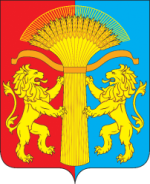 Содержание № 7 от 25.03.2022 года:Распоряжение администрации Канского района Красноярского края от 24.03.2022 №107-рг;Постановление администрации Канского района Красноярского края от 13.03.2022 №81-пг;Постановление администрации Канского района Красноярского края от 16.03.2022 №84-пг;Постановление администрации Канского района Красноярского края от 21.03.2022 №86-пг;Постановление администрации Канского района Красноярского края от 21.03.2022 №88-пг;Постановление администрации Канского района Красноярского края от 21.03.2022 №89-пг;Постановление администрации Канского района Красноярского края от 23.03.2022 №90-пг;Постановление администрации Канского района Красноярского края от 23.03.2022 №91-пг; Извещение о проведении собрания о согласовании местоположения границы земельного участка от 25.03.2022 Заключение о результатах проведения публичных слушаний по внесению изменений в правила землепользования и застройки муниципального образования Филимоновский сельсовет от 14.03.2022; Заключение о результатах проведения публичных слушаний по внесению изменений в правила землепользования и застройки муниципального образования Большеуринский сельсовет от 15.03.2022. АДМИНИСТРАЦИЯ КАНСКОГО РАЙОНАКРАСНОЯРСКОГО КРАЯРАСПОРЯЖЕНИЕ24.03.2022                                 	                 г. Канск		                                          №107-ргОб утверждении Положения об отделе земельно-имущественных отношений администрации Канского районаВ целях приведения деятельности отдела земельно- имущественных отношений администрации Канского района в соответствие с действующим законодательством Российской Федерации, в также упорядочения предоставления муниципальных услуг специалистами отдела, в соответствии с Земельным кодексом Российской Федерации, Гражданским кодексом Российской Федерации, решением Канского районного Совета депутатов от 26.09.2019 № 33-352 «О внесении изменений в Решение Канского районного Совета депутатов от 20.05.2016 № 59-446 «Об утверждении структуры администрации Канского района Красноярского края», на основании статей 38, 40 Устава Канского района:1.	Утвердить Положение об отделе земельно-имущественных отношений администрации Канского района, согласно Приложению к настоящему распоряжению.2.	Признать утратившим силу Распоряжение администрации Канского района от 25.10.2019 №476-рг «Об утверждении Положения об отделе земельно-имущественных отношений администрации Канского района».3.	Контроль за исполнением настоящего распоряжения возложить на заместителя Главы Канского района по оперативным вопросам С.И. Макарова.4.	Распоряжение вступает в силу с момента подписания и подлежит размещению на официальном сайте муниципального образования Канского района в информационно-телекоммуникационной сети Интернет.Глава Канского района А.А. Заруцкий                                                                                                               Приложение №1к распоряжению администрации Канского районаот 24.03.2022 №107-ргПОЛОЖЕНИЕоб отделе земельно-имущественных отношенийадминистрации Канского района1.	Общие положения1.1 Настоящее Положение принято на основании Устава Канского района.1.2 Отдел земельно-имущественных отношений (далее - отдел) является структурным подразделением администрации Канского района (далее – администрация района), осуществляющим полномочия по формированию, управлению и распоряжению муниципальным имуществом, в том числе по приватизации объектов муниципальной собственности, управлению земельными ресурсами, как находящимися в муниципальной собственности так и  отнесенными к ведению органов местного самоуправления района и имущественными правами на них на территории Канского муниципального района Красноярского края (далее - земельные ресурсы района). 1.3 Отдел в своей деятельности руководствуется Конституцией Российской Федерации, федеральными законами, нормативными правовыми актами Президента и Правительства Российской Федерации, Уставом Красноярского края, законами Красноярского края, актами Губернатора края, Уставом Канского района, нормативными правовыми актами администрации Канского района, настоящим Положением, а также Правилами внутреннего трудового распорядка. 1.4 Отдел непосредственно подчиняется Главе Канского района (далее – Глава), функционально подчиняется заместителю Главы Канского района по оперативным вопросам.1.5 Положение, структура и штатное расписание отдела утверждаются Главой.1.6 Отдел решает стоящие перед ним задачи во взаимодействии со всеми структурными подразделениями администрации района в рамках полномочий отдела.1.7 Расходы на содержание отдела, в том числе штата его сотрудников, осуществляется за счет средств бюджета района.1.8 Местонахождение Отдела: 663600 Красноярский край, г. Канск ул. Кайтымская, 160 кабинеты 2-5, 2-6. Адрес электронной почты отдела: rai_kumi@mail.ru.2. Цели и задачи отдела2.1. Целью деятельности является:2.1.1 Увеличение доходной части бюджета района за счет повышения эффективности использования муниципального имущества, земельных ресурсов района.2.2 Основными задачами отдела являются:2.2.1 Эффективное управление и распоряжение в установленном порядке имуществом, находящимся в муниципальной собственности и земельными ресурсами района;2.2.2 Реализация в соответствии с действующим законодательством политики приватизации муниципального имущества;2.2.3 Организация работы по предоставлению земельных ресурсов района;2.2.4 Формирование и ведение реестра имущества, находящегося в муниципальной собственности;2.2.5 Организация и осуществление контроля за использованием имущества, находящегося в муниципальной собственности и земельных ресурсов района;2.2.6 Подготовка проектов нормативно-правовых актов по регулированию использования и увеличения муниципального движимого и недвижимого имущества, земельных ресурсов района, по перераспределению имущества согласно законодательству в соответствии с разграничением полномочий между федеральными органами государственной власти, органами государственной власти субъектов Российской Федерации, органами местного самоуправления;2.2.7 Участие в формировании и обеспечении реализации муниципальных программ развития района по направлениям деятельности отдела, в том числе программ и проектов в отношении муниципального имущества, земельных ресурсов района.3.Функции отдела 3.1 Основными функциями отдела являются:3.1.1 Направление Главе предложений по вопросам формирования бюджета района в части поступления неналоговых доходов от использования муниципального имущества, земельных ресурсов района;3.1.2 Участие в формировании бюджета района;3.1.3 Разработка проектов правовых актов администрации района, Канского районного Совета депутатов по вопросам управления и распоряжения муниципальным имуществом, земельными ресурсами района;3.1.4 Осуществление контроля за эффективностью использования муниципального имущества, земельных ресурсов района, за соблюдением арендаторами, другими пользователями объектов муниципальной собственности условий, заключенных с ними договоров аренды, пользования и, в необходимых случаях, принятие мер для изменения условий указанных договоров либо их расторжения в установленном законом порядке;3.1.5 В пределах своей компетенции принятие участия в качестве специалистов по защите имущественных прав при ведении дел в судах общей юрисдикции, арбитражных, третейских судах, совместно со специалистами организационно-правового отдела администрации района. Формирование и направление материалов по проверке законности имущественных сделок с объектами муниципальной собственности в правоохранительные органы;3.1.6 Формирование предложений администрации района, в Канский районный Совет депутатов по передаче или приеме объектов муниципальной собственности, земельных ресурсов района в государственную собственность, муниципальную собственность района в соответствии с разграничением полномочий согласно законодательству;3.1.7 Организация приема в муниципальную собственность жилого и нежилого фонда;3.1.8 Формирование имущественной части районной казны;        3.1.9 Осуществление подготовки и оформление документов для проведения государственной регистрации права муниципальной собственности на объекты недвижимости и сделок с муниципальной собственностью, вещных прав и арендных правоотношений, осуществление государственной регистрации прав и прекращения прав в органе, осуществляющим государственную регистрацию прав объектов недвижимости в порядке, установленном Федеральным законом от 13.07.2015 №218-ФЗ "О государственной регистрации недвижимости";3.1.10 Управление и распоряжение объектами муниципальной собственности, расположенной на территории Канского муниципального района Красноярского края посредством передачи их по договору ответственного хранения, хозяйственного ведения и оперативного управления, доверительного управления другому лицу, в залог в пределах, установленных действующим законодательством Российской Федерации, правовыми актами района;  3.1.11 Разработка прогнозного плана (программы) приватизации и контроль за ходом его исполнения;3.1.12 Прием заявок на приватизацию объектов муниципальной собственности;3.1.13 Проведение процедуры приватизации муниципального имущества;3.1.14 Передача муниципального имущества в уставный фонд муниципальных предприятий;3.1.15 Приобретение в собственность района в соответствии с действующим законодательством и правовыми актами района объектов недвижимости, а также земельных ресурсов района;3.1.16 Формирование Главе предложений о создании или ликвидации муниципальных предприятий, наделение их муниципальным имуществом на праве хозяйственного ведения. В случае их ликвидации передача активов в казну района;3.1.17 Согласование Уставов муниципальных предприятий в части наделяемого муниципального имущества, принадлежащего Канскому муниципальному району Красноярского края;3.1.18 Согласование действий муниципальных предприятий по совершению гражданско-правовых сделок с муниципальным имуществом;3.1.19 Подготовка предложений совместно с отраслевыми управлениями и отделами администрации района о реорганизации муниципальных предприятий;3.1.20	Подготовка и проведение аукционов на право заключения договоров купли-продажи, аренды муниципального имущества, земельных ресурсов района с размещением аукционной документации на официальном сайте Правительства Российской Федерации «torgi.gov.ru»; 3.1.21 Осуществление учета и ведения работы с архивными документами отдела в соответствии с законодательством Российской Федерации, правилами, инструкциями и методическими рекомендациями учреждений Федеральной архивной службы Российской Федерации;3.1.22 Подготовка и заключение договоров о передаче жилых помещений, договоров социального найма, специализированного найма жилых помещений;3.1.23 Установление правообладателей объектов недвижимости с последующей государственной регистрацией прав или прекращением прав;3.1.24 Ведение дорожной карты по осуществлению государственного кадастрового учета и (или) государственной регистрации прав собственности на объекты недвижимого имущества;        3.1.25 Внесение сведений по направлениям деятельности в пределах компетенции отдела в государственные информационные системы; 3.1.26 Подготовка технических заданий и проектов муниципальных контрактов купли-продажи жилых помещений, оценки объектов недвижимости, иных мероприятий, предусмотренных муниципальной программой отдела в соответствии с требованиями Федерального Закона РФ от 05.04.2013г № 44-ФЗ "О контрактной системе в сфере закупок товаров, работ, услуг для обеспечения государственных и муниципальных нужд;3.1.27 Подготовка проектов постановлений администрации района об отнесении жилых помещений к специализированному жилому фонду либо их исключение из специализированного жилого фонда;3.1.28 Формирование базы данных и ведение реестра заключенных в установленном порядке договоров аренды земельных участков, муниципального имущества;        3.1.29 Подготовка проектов постановлений администрации района о предоставлении в установленном порядке в собственность, аренду, безвозмездное срочное пользование, постоянное (бессрочное) пользование земельных ресурсов района, об установлении права ограниченного пользования указанными земельными ресурсами района, об изъятии земельных участков для муниципальных нужд, в том числе на основании ходатайств об изъятии, о резервировании земель для муниципальных нужд, об установлении и отмене публичных сервитутов в случаях, предусмотренных действующим законодательством;3.1.30 Заключение в установленном действующим законодательством порядке договоров аренды, купли- продажи земельных ресурсов района, договоров аренды муниципального движимого и недвижимого имущества, договоров безвозмездного пользования земельными ресурсами района, соглашений об установлении сервитута в отношении земельных ресурсов района об изъятии земельного участка, предоставленного на праве пожизненного наследуемого владения, праве постоянного (бессрочного) пользования, ввиду ненадлежащего использования земельного участка, о проведении аукционов по продаже земельного участка, находящегося в государственной или муниципальной собственности, или аукциона на право заключения договора аренды земельного участка, находящегося в государственной или муниципальной собственности;      3.1.31 Организация в установленном порядке инвентаризации, учета муниципального движимого и недвижимого имущества, земельных ресурсов района;3.1.32 Ведение реестра муниципальной собственности, в том числе реестра муниципальных унитарных предприятий и муниципальных учреждений, муниципального имущества, составляющего муниципальную казну; 3.1.33 Получение и хранение подлинных свидетельств о государственной регистрации права собственности на муниципальные объекты недвижимости;3.1.34 Подготовка предложений и формирование пакета документов для проведения работ по разработке и установлению экономически обоснованных значений коэффициентов к арендной плате, учитывающих вид разрешенного использования земельного участка (К1) и категорию арендатора (К2), применяемых при определении арендной платы за земельные участки на территории Канского района в составе рабочей группы, утверждаемой распоряжением Главы;3.1.35 Участие в осуществлении контроля за правильностью исчисления, полнотой и своевременностью уплаты неналоговых доходов в бюджет; начислении, учете, взыскании и принятии решений о возврате излишне уплаченных сумм, пени и штрафов по ним; 3.1.36 Заключение концессионных соглашений; 3.1.37 Ежегодная организация и осуществление выездных контрольных проверок на предмет выполнения концессионерами мероприятий, предусмотренных концессионными соглашениями;3.1.38 Проведение мероприятий по досудебному урегулированию спора, возникающего в связи с образованием задолженности по обязательствам арендаторов муниципального имущества и земельных ресурсов района, путем направления претензий (требований), уведомлений. Взыскание задолженности по арендной плате в судебном порядке. Организация работы по списанию безнадежной ко взысканию задолженности по неналоговым доходам от использования земельных ресурсов района и муниципального имущества;3.1.39 Подготовка документов для участия в государственных программах Красноярского края;        3.1.40 Обеспечение опубликования извещений о предоставлении земельных участков, в том числе в порядке статьи 39.18 Земельного кодекса Российской Федерации о проведении аукционов и сообщений о планируемом изъятии земельных участков для муниципальных нужд в случаях, предусмотренных действующим законодательством;3.1.41 Разработка административных регламентов предоставления муниципальных услуг в области земельно- имущественных отношений;3.1.42 Ведение программного комплекса «БАРС -Имущество» по учету оформления (переоформления) прав на земельные участки, муниципального имущества, в том числе ведение реестра договоров, соглашений и внесение платежей по администрируемым доходам;3.1.43 Проведение выездных обследований земельных ресурсов района в целях осмотра объектов земельных отношений при предоставлении муниципальных услуг, рассмотрении обращений граждан и юридических лиц, составление актов обследования земельных участков по результатам проведенных осмотров;3.1.44 Подготовка и размещение информации на официальном сайте администрации района по вопросам, отнесенным к компетенции отдела;3.1.45 Выполнение иных полномочий в соответствии с нормативными правовыми актами органов местного самоуправления.4.Права и обязанности отдела 4.1.	Права отдела:4.1.1 Запрашивать и получать в установленном порядке от федеральных органов государственной власти, органов государственной власти субъектов Российской Федерации, иных государственных органов, в том числе правоохранительных органов, органов местного самоуправления, физических и юридических лиц, индивидуальных предпринимателей информацию, материалы и прочие сведения, необходимые для осуществления возложенных на отдел функций и задач;4.1.2 Привлекать с согласия руководителей структурных подразделений администрации района специалистов этих подразделений для осуществления мероприятий, проводимых отделом в соответствии с возложенными на него функциями;4.1.3 Создавать и (или) входить в состав совещательных и иных рабочих органов (комиссий, групп) по рассмотрению вопросов, входящих в компетенцию отдела. Принимать участие на сессиях Канского районного Совета депутатов;4.1.4 Заключать договоры, соглашения с физическими и (или) юридическими лицами, индивидуальными предпринимателями в целях выполнения возложенных на отдел полномочий;4.1.5 Участвовать в осуществлении контроля за правильностью исчисления, полнотой и своевременностью внесения арендной платы в бюджет района; осуществлении начисления, учета, взыскании и принятии решений о возврате излишне уплаченных (взысканных) платежей в бюджет, пени и штрафов по ним согласно доходным источникам бюджета района;4.1.6 Давать юридическим, физическим лицам, индивидуальным предпринимателям разъяснения, рекомендации, предложения по вопросам, относящимся компетенции отдела;4.1.7 Планировать работу отдела и составлять отчеты о работе отдела;4.1.8 Вносить предложения по улучшению деятельности отдела заместителю Главы по оперативным вопросам, Главе района.4.1.7 Осуществлять в рамках своей компетенции иные полномочия с целью управления и распоряжения муниципальным имуществом, недвижимостью, земельными ресурсами района.4.2 Отдел обязан4.2.1 Давать консультации и разъяснения структурным подразделениям администрации района и муниципальным учреждениям по применению действующего законодательства;4.2.2 Принимать участие в качестве специалистов в защите интересов администрации района в судах общей юрисдикции, арбитражных судах, административных органах, органах государственной власти, органах местного самоуправления, государственных и иных организациях и учреждениях совместно со специалистами организационно- правового отдела администрации района;4.2.3 Отчитываться о результатах своей деятельности перед Главой;4.2.4 В случае нарушения действующего законодательства Российской Федерации, а также нанесения ущерба экономическим интересам муниципального образования Канский район при заключении имущественных сделок с участием муниципальной собственности принимать все возможные правовые меры по защите интересов района;4.2.5 Обеспечивать беспрепятственный доступ к участию в торгах для всех потенциальных покупателей муниципального имущества, земельных ресурсов района;4.2.6 Рассматривать заявления, обращения, пожелания, а также жалобы по предмету деятельности отдела, принимать меры, обеспечивающие восстановление нарушенных прав;4.2.6. Соблюдать требования действующего законодательства и правовых актов органов местного самоуправления.5.	Взаимоотношения5.1 Отдел решает стоящие перед ним задачи во взаимодействии с заместителями главы, а также структурными подразделениями администрации района, предоставляя им аналитические, информационные и справочные материалы, подготавливаемые в рамках компетенции отдела.5.2. В процессе осуществления своих задач и функций отдел взаимодействует:- со структурными подразделениями администрации района;- с правоохранительными и судебными органами;- с органами местного самоуправления сельских поселений;- с гражданами;- с органами государственной власти;- с другими.6. Руководство отделом 6.1 Отдел возглавляет начальник отдела, который назначается на должность и освобождается от должности Главой.Квалификационные требования к должности начальника отдела – высшее образование (приоритетным считается высшее юридическое), стаж муниципальной службы на ведущих должностях и (или) стаж государственной службы на главных должностях не менее 3 (трех) лет или стаж работы по специальности не менее 2 (двух) лет.6.2 В период временного отсутствия начальника отдела исполнение его обязанностей возлагается на главного специалиста отдела. 6.3 Начальник отдела руководит деятельностью данного отдела, несет персональную ответственность за выполнение возложенных на отдел задач и функций, обеспечивает их исполнение.6.4 Начальник отдела:6.4.1 Обеспечивает разработку проектов Положения об отделе, должностных инструкцией работников отдела, несет ответственность за своевременность внесения изменений и дополнений в них;6.4.2 Проводит систематический анализ состояния дел по вопросам, входящим в компетенцию отдела и на его основе, готовит предложения по совершенствованию имеющихся и внедрению новых форм и методов работы; 6.4.3 Обеспечивает взаимодействие с прочими структурными подразделениями администрации района для решения задач отдела;6.4.5 Решает оперативные вопросы, распределяет входящую корреспонденцию отдела;7. Ответственность Отдела7.1 Отдел несет ответственность за несвоевременное и некачественное выполнение возложенных на него задач и функций, состояние трудовой дисциплины, а также за неиспользование в необходимых случаях, предоставленных ему прав.7.2 Сотрудники отдела несут персональную ответственность за неисполнение возложенных на них обязанностей в соответствии с действующим законодательством. Порядок привлечения к ответственности сотрудников отдела определяется в соответствии с действующим законодательством.8. Заключительные положения8.1 Реорганизация и ликвидация отдела производится на основании решения Канского районного Совета депутатов по представлению Главы о структуре администрации района в установленном законом порядке.АДМИНИСТРАЦИЯ КАНСКОГО РАЙОНА КРАСНОЯРСКОГО КРАЯПОСТАНОВЛЕНИЕ                                                             13.03.2022 	                		г. Канск                                                        №81-пгО расширении зоны действующего для органов управления и сил районного звена ТП РСЧС Канского района режима функционирования – «ПОВЫШЕННАЯ ГОТОВНОСТЬ»13.03.2022г. в 07:53 по сообщению Главы Филимоновского сельсовета (Мартыновой О.А.), в с. Филимоново произошло нарушения теплоснабжения в жилых домах, отапливаемых от котельной ООО «ФМКК».При уточнении информации у директора ООО «Теплосервис» с.Филимоново (Клепец Г.П.) в 12.03.2022г. вышел из строя один из двух работающих котлов на котельной ООО «ФМКК», от которой отапливается жилой сектор с. Филимоново. 13.03.2022 г. вышел из строя второй котёл. Для устранения неисправности котлы были выведены из работы. Характер неисправности: прогорели направляющие решетки под колосниками в топке. Поддерживается циркуляция в системе (температура теплоносителя 17/15 при нормативе 60/52), угрозы разморожения нет.В связи с нарушением теплоснабжения с.Филимоново, руководствуясь Федеральными законами от 21 декабря 1994 № 68-ФЗ «О защите населения и территорий от чрезвычайных ситуаций природного и техногенного характера», от 06.10.2003 № 131-ФЗ «Об общих принципах организации местного самоуправления в Российской Федерации», Красноярского края от 10.02.2000 № 9-631 «О защите населения и территории Красноярского края от чрезвычайных ситуаций природного и техногенного характера»,  руководствуясь «Положением о Канском районном звене ТП РСЧС Красноярского края» № 117-п от 05.03.2019 года и статьями 38 и 40 Устава Канского района,  ПОСТАНОВЛЯЮ:1.	Расширить действующий для органов управления и сил районного звена ТП РСЧС Канского района режим функционирования – «ПОВЫШЕННАЯ ГОТОВНОСТЬ» на территорию населенного пункта села Филимоново.2.	Установить зону действия режима «ПОВЫШЕННАЯ ГОТОВНОСТЬ» в административно-территориальных границах с.Красный Маяк, с.Анцирь, д.Белоярск, с.Сотниково, д.Круглово, д.Арефьевка. с.Астафьевка, д.Тайна, д.Леонтьевка, с.Филимоново Канского района.3.	Оперативному штабу проводить постоянный контроль температурного режима социальных объектов, систем жизнеобеспечения и водоснабжения.4.	Заместителю Главы Канского района по общественно политической работе (Котин В.Н.) совместно с МО МВД России «Канский» (Точилкин М.И.) и администрациями Анцирского, Терского, Сотниковского, Астафьевского, Филимоновского сельсоветов организовать информирование населения о предпринимаемых мерах по недопущению остановки котельных, объектов водоснабжения и введении на территории режима «ПОВЫШЕННАЯ ГОТОВНОСТЬ».5.	МО МВД России «Канский» (Точилкин М.И.) усилить охрану общественного порядка в зоне действия режима «ПОВЫШЕННАЯ ГОТОВНОСТЬ».6.	Постановления администрации Канского района от 24.12.2021 № 704-пг «О расширении зоны действующего для органов управления и сил районного звена ТП РСЧС Канского района режима функционирования – «ПОВЫШЕННАЯ ГОТОВНОСТЬ» считать утратившими силу.7.	Опубликовать данное постановление в официальном печатном издании «Вести Канского района» и разместить на официальном сайте администрации Канского района в информационно-телекоммуникационной сети «Интернет».8.	Постановление вступает в силу со дня подписания.                                           		Глава Канского района А.А.Заруцкий        	АДМИНИСТРАЦИЯ КАНСКОГО РАЙОНАКРАСНОЯРСКОГО КРАЯПОСТАНОВЛЕНИЕ16.03. 2022                                       		г. Канск                                                         №84-пгО внесении изменений в постановление администрации Канского района Красноярского края от 26.09.2019 № 606-пг «Об утверждении муниципальной программы Канского района «Развитие культуры, физической культуры, спорта и поддержка молодых семей в Канском районе»На основании статьи 179 Бюджетного кодекса Российской Федерации, статьи 10 Закона Красноярского края от 28.06.2007 № 2-190 «О культуре», постановления администрации Канского района от 21.08.2013 № 608-пг «Об утверждении Порядка принятия решений о разработке, формировании и реализации муниципальных программ Канского района» (в ред. от 25.08.2015   № 453-пг; от 13.05.2016 № 171-пг; от 31.05.2017 № 241-пг, от 12.08.2020 № 302-пг), постановления администрации Канского района от 25.08.2021 № 397-пг «Об утверждении перечня муниципальных программ Канского района, предлагаемых к финансированию с 01.01.2021», руководствуясь статьями 38, 40Устава Канского района, ПОСТАНАВЛЯЮ:1. Внести следующие изменения в постановление администрации Канского района Красноярского края от 26.09.2019 № 606-пг «Об утверждении муниципальной программы Канского района «Развитие культуры, физической культуры, спорта и поддержка молодых семей в Канском районе» (в ред. от 17.10.2019 № 684-пг, от 28.02.2020 № 91-пг, от 07.05.2020 № 169-пг, от 03.07.2020 № 237-пг, от 14.12.2020 № 615-пг, от 12.05.2021 № 197-пг, от 28.07.2021 № 338-пг, от 14.12.2021г. №657-пг, от 27.12.2021г.  №705-пг) (далее - Постановление):1.1. Приложение к Постановлению «Муниципальная программа Канского района «Развитие культуры, физической культуры, спорта и молодежной политики в Канском районе» изложить в новой редакции согласно приложению к настоящему постановлению.2. Контроль за исполнением настоящего постановления возложить на заместителя Главы Канского района по общественно-политической работе Котина В.Н.3. Настоящее постановление вступает в силу в день, следующий за днем его опубликования в официальном печатном издании «Вести Канского района» и подлежит размещению на официальном сайте муниципального образования Канский район в информационно-телекоммуникационной сети «Интернет».Глава Канского района А.А. ЗаруцкийПриложение № 1к постановлению администрации Канского района от 16.03.2022 №84-пгМуниципальная программа Канского района«Развитие культуры, физической культуры, спорта иподдержка молодых семей в Канском районе»Паспорт муниципальной программы2. Характеристикатекущего состояния соответствующей сферы с указанием основных показателей социально-экономического развития Канского района и анализ социальных, финансово-экономических и прочих рисков реализации программыПо состоянию на 01.01.2021 года отрасль культуры, физической культуры, спорта и молодёжной политики Канского района включает: - муниципальное казённое учреждение «Отдел по культуре, спорту и делам молодежи Канского района» (далее - МКУ «ОКС и ДМ»); - муниципальное бюджетное учреждение культуры «Межпоселенческая клубная система Канского района» (далее - МБУК «МКС»);- муниципальное казённое учреждение культуры «Централизованная библиотечная система Канского района" (далее - МКУК ЦБС Канского района);- муниципальное бюджетное учреждение дополнительного образования «Большеуринская детская школа искусств» (далее - МБУ ДО «Большеуринская ДШИ»);- муниципальное бюджетное учреждение дополнительного образования «Филимоновская детская школа искусств» (далее -  МБУ ДО «Филимоновская ДШИ»);- муниципальное бюджетное учреждение дополнительного образования «Чечеульская детская школа искусств (далее - МБУ ДО «Чечеульская ДШИ»);- муниципальное бюджетное учреждение Спортивная школа «Олимпиец» (далее – СШ «Олимпиец»);- муниципальное казённое учреждение «Технологический центр учреждений культуры Канского района» (далее – МКУ «Техноцентр»).Деятельность учреждений культуры, спорта Канского района направлена на активизацию работы с населением, существующих творческих коллективов, спортивных клубов по месту жительства граждан Канского района, поиск новых форм работы по организации досуга населения, развития физической культуры и массового спорта, пропаганды здорового образа жизни, создание единого информационного пространства, модернизацию и сохранение библиотечных фондов, формирование кадрового состава специалистов.На территории Канского района библиотечным обслуживанием занимаются 25 муниципальных библиотек. В структуре ЦБС выделена Центральная районная библиотека, которой, в соответствии с полномочиями муниципального района для библиотечного обслуживания населения присвоен статус межпоселенческой, и библиотеки - филиалы в сельских поселениях, в количестве 24 филиалов.           Основное внимание библиотеки Канского района уделяют качеству обслуживания пользователей, пополнению своих фондов новой литературой, созданию комфортной информационной среды, которая будет способствовать оперативному получению необходимой информации и повышению культурного потенциала жителей района.          Ежегодно библиотеками района обслуживается более 13 470 читателей, выдается более 271 600 изданий.           Охват населения Канского района библиотечным обслуживанием составляет 54,1%.          В рамках реализации национального проекта «Культура» увеличивается число посещений библиотек: в 2019 года на 3,2% и составляет 104 766 посещений, в 2020 году на 4,1%.Общий фонд библиотек Канского района насчитывает 228 274 единиц учета. Библиотеки ведут планомерную работу по очищению книжных фондов от устаревшей по содержанию, дублетной и ветхой литературы.Участие в государственной программе «Развитие культуры и туризма» позволяет ежегодно, централизованно, пополнять фонды библиотек района печатными и электронными изданиями. В рамках реализации программы в 2020 году на средства краевого бюджета приобретено 1206 экземпляров книг и электронных изданий. На средства районного бюджета приобретено в 2020 году – 236 экземпляров изданий. Обновление фондов библиотек происходит медленными темпами в связи с увеличением средней стоимости изданий и уменьшением финансирования, выделяемого на эти цели.Централизованно, за счет средств районного бюджета, фонды сельских библиотек пополняются периодическими изданиями на сумму от 1 100 рублей до 3 200 рублей в полугодие. Библиотеки получают от 2 до 4 названий газет и журналов. В среднем, в фонды библиотек поступает 1,3 названий подписных изданий, что в несколько раз ниже рекомендуемых норм ИФЛА и Модельного стандарта деятельности библиотек.Одной из задач, стоящих перед библиотеками на современном этапе, является цифровизация услуг и формирование информационного пространства. В Канском районе все библиотеки оснащены компьютерной техникой, имеют выделенные автоматизированные места пользователей. С 2019 года двадцать библиотек обеспечены доступом к Национальной электронной библиотеке. С 2018 года все муниципальные библиотеки (100%) обеспечены доступом к Интернет. В работе с читателями активно используются электронные базы данных других библиотек и информационных центров. В фондах библиотек имеются мультимедийные издания. Центральная районная библиотека с 2008 года ведет электронный каталог, который на начало 2021 года насчитывает 44265 записей. С 2009 года Центральная библиотека имеет веб-сайт с доступом к электронному каталогу, число обращений к которому увеличивается из года в год.            С 2020 года муниципальные библиотеки района приступили к внесению библиографического описания фондов библиотек-филиалов в электронный каталог. Центральная районная библиотека ретро ввод осуществляет с 2014 года. Использование информационных технологий в работе библиотек делает их привлекательными для посетителей и способствует привлечению населения в библиотеки. В 2019годуЦентральная районная библиотека и Браженская библиотека-филиал, впервые, стали площадкой для проведения видеоконференций в режиме онлайн и просветительских мероприятий в дистанционной форме для жителей Канского района разных возрастов.  В 2020 году проведение мероприятий в онлайн формате стало одной из востребованных форм работы в деятельности библиотек района.С целью привлечения дополнительного финансирования активизируется деятельность по участию библиотек в различных конкурсах не только по линии министерства культуры, министерства финансов, но и по линии агентства молодежной политики Красноярского края. В 2019 году победителями молодежного инфраструктурного проекта «Территория Красноярский край» стали четыре библиотеки: Чечеульская, Зеленолужская, Бережковская, Красно-Маяковская. Общая сумма средств на реализацию проектов составила 46 335 рублей.  В 2020 году участниками проекта «Территория Красноярский край» стали еще две библиотеки: Центральная районная и Таеженская библиотеки. Привлеченные средства на реализацию их проектов составили 21 000 рублей. На протяжении ряда лет библиотеки Канского района являются участниками конкурсов проектов по организации трудового воспитания несовершеннолетних граждан в возрасте от 14 до 18 лет на территории Канского района в летне-осенний период времени, организуемого краевым государственным автономным учреждением «Краевой Дворец молодежи». В 2019 году поучаствовать в трудовой занятости ребят пожелали две библиотеки: Георгиевская и Таеженская. Проект Таеженской библиотеки-филиала «Сердце села» по благоустройству общественного пространства - Центральной площади и проект «Летом не грустим-читаем, мастерим» Георгиевской библиотеки-филиала по благоустройству, прилегающей к библиотеке территории успешно прошли муниципальный этап и стали победителями краевого этапа. Реализация проектов прошла в тесном взаимодействии с администрациями поселений, при финансовой поддержке ООО «АгроСельхозтехника» и индивидуальных предпринимателей. В 2020 году Таеженская библиотека вновь приняла участия в проекте и стала его победителем.  За счет участия в государственной программе Красноярского края «Содействие развитию органов местного самоуправления» в Чечеульской библиотеке-филиале был осуществлен ремонт кровли на общую сумму 653 704 рублей.Библиотечная система района ведет работу по стимулированию специалистов путем участия в краевых конкурсах на получение индивидуальной денежной премии в сумме 50 тыс. рублей. В 2020 году заведующий Красно-Маяковской библиотекой-филиалом стала победителем в конкурсном отборе на получение денежного поощрения лучшим работникам сельских учреждений культуры. В 2021 году победителем в конкурсе Министерства культуры Красноярского края в рамках национального проекта «Культура» на лучшее сельское учреждение культуры стала Верх-Амонашенская библиотека, которая получила на развитие 100 тыс. руб.В Канском районе продолжает действовать центр правовой информации на базе организационно-методического отдела Центральной районной библиотеки, на базе библиотек–филиалов МКУК ЦБС Канского района функционирует 4 абонентских пункта правовой информации при: Браженской, Мокрушенской, Таёженской и Филимоновской библиотеках - филиалах. Пять библиотек Канского района являются участниками Программы поддержки Российских библиотек Общероссийской сети распространения правовой информации «Консультант Плюс». Согласно договора с информационным центром «Искра», в Центральной районной библиотеке, Таёженской, Филимоновской, Мокрушенской и Браженской библиотеках регулярно обновляется справочно-правовая система «Консультант Плюс». Всего за год библиотеками района выполняется более 240запросов, в т.ч. в Центральной районной библиотеке более 60 запросов с использованием этой системы. В центре правовой информации Центральной районной библиотеки и Браженском абонентском пункте правовой информации обеспечен доступ к информационному порталу Красноярского края. Пробелы в отсутствии стационарных библиотек на селе восполняются услугами нестационарного обслуживания с использованием библиобуса ЦБС, который выезжает в отдаленные и малонаселенные пункты с целью обслуживания пользователей.  Развивается культурно-досуговая и просветительская деятельность библиотек. Библиотеки района востребованы как многофункциональные культурные центры, где значительное место отводится возрождению традиций семейного досуга и чтения, популяризации истории и культуры края, района, продвижению чтения среди различных категорий населения.          В структуре ЦБС имеется Филимоновская библиотека-филиал, которая является участником проекта «Модельные сельские библиотеки» 2010 года.            Библиотеки района стараются быть открытыми и доступными, привлекательными и комфортными для всех.Вместе с тем, в развитии библиотечного дела в Канском районе существует ряд проблем, требующих безотлагательного решения. Последствия децентрализации, которой подверглась ЦБС, в связи с разделением полномочий по организации библиотечного обслуживания населения между органами местного самоуправления нарушила систему организации деятельности ЦБС, которая, и, по сегодняшний день, требует ресурсных затрат на восстановление. Тенденция «старения» кадров по-прежнему остается наиболее ощутимой. В Канском районе 30,9% основного персонала библиотек в возрасте от 55 лет и старше. Отсутствие гарантированного жилья для молодых специалистов не способствует их закреплению в библиотечной отрасли. На работу в библиотеку приходят специалисты, не имеющие навыков работы в библиотечном деле. Молодых специалистов не устраивает низкая заработная плата в библиотеке, работающих на 0,4 и 0,5 ставки. В МКУК ЦБС Канского района налажена планомерная система повышения квалификации, переподготовки и обучения кадров в краевых центрах профессиональной подготовки кадров работников культуры, а также в высших учебных заведениях, но библиотечные специалисты не всегда готовы повышать свой профессиональный уровень в силу больших финансовых затрат на обучение, и не возможностью компенсации этих затрат с бюджета ЦБС.           В то же время, повышение профессиональных компетенций библиотечных специалистов требуют, прежде всего, новые процессы развития библиотечной отрасли: информатизация, автоматизация, цифровизация, формирование информационного пространства, появление в библиотеке новых структур, освоение новых видов деятельности и т.д.    Материально-техническая база библиотек Канского района не соответствует возрастающим потребностям населения в качественной библиотечной услуге. При этом материально-техническая база значительной части сельских библиотек была сформирована еще в 70-е-80-е годы и в 80% из них не обновлялась.Библиотеки района находятся в помещениях не соответствующим требованиям. Так, Георгиевская библиотека занимает помещение в здании Георгиевского Дома культуры, признанном аварийным. Хаёринская библиотека размещена в жилом доме, приспособленном под библиотеку. Николаевская библиотека расположена в здании 1927 года постройки, Терская библиотека 1956 года постройки. Амонашенская библиотека занимает деревянное строение 1964 года постройки. В 5-ти библиотеках района тесное помещение (Бошняковская, Ашкаульская, Амонашенская, Терская, Арефьевская), не соответствующее нормативам расстановки фонда. В 4-х библиотеках района (Верх-Амонашенской, Зеленолужской, Рудянской, Таеженской) остаются плохими условия труда, из-за низкой температуры в помещениях.В библиотеках отсутствует современное оборудование для обслуживания инвалидов и других маломобильных категорий населения: пандусы, технические средства, специальное компьютерное оборудование.Чечеульскую, Хаёринскую библиотеки необходимо оборудовать запасными выходами и установить системы охранно-пожарной сигнализации.Требуется обновление компьютерного парка библиотек, оснащение средствами для оцифровки фонда (планетарным сканером), в соответствии с распоряжением Правительства РФ от 28.07.2017 № 1632-р «Об утверждении программы «Цифровая экономика» и национального проекта «Культура». Для дальнейшего успешного функционирования системы автоматизации библиотек «ИРБИС-64+», увеличения эффективности пополнения электронного каталога, обращений к веб-сайту МКУК ЦБС Канского района, а также обеспечения удаленного доступа к электронным ресурсам других библиотек, необходимо приобретение компьютеров новейшей модификации с более мощной операционной системой для автоматизированных мест сотрудников. Только пять библиотек (ЦРБ, Чечеульская, Филимоновская, Верх-Амонашенская, Мокрушинская) имеют стационарные телефоны.В библиотеках необходима новейшая аудио-, теле-, мультимедиа-аппаратура, библиотечное оборудование (кафедры, стеллажи, передвижные выставочные блоки и т.п.).Обновление библиотечного фонда идет медленными темпами. Недостаток финансовых средств негативно сказывается на комплектовании библиотечного фонда. Фонды устаревают и по своим биологическим характеристикам представляют опасность для здоровья сотрудников и читателей библиотек, особенно детей. Ежегодное снижение численности населения в районе, сказывается на выполнении контрольных показателей по числу читателей. Развитие отрасли Культуры на территории Канского района осуществляется в соответствии со Стратегией государственной культурной политики на период до 2030 года, утверждённой распоряжением Правительства Российской Федерации от 29 февраля 2016 г. № 326-р, Стратегией развития культуры Канского района на 2016-2030 годы. Оказание услуг, производство интеллектуально-творческой и иной продукции в целях удовлетворения общественных потребностей в сфере культуры и киноискусства на территории Канского района осуществляет муниципальное бюджетное учреждение культуры «Межпоселенческая клубная система» Канского района. МБУК «МКС» является некоммерческой организацией, созданной муниципальным образованием Канский район в соответствии с законодательством Российской Федерации для оказания услуг в целях обеспечения реализации, предусмотренных законодательством Российской Федерации полномочий в сфере культуры. Учреждение имеет в своем составе следующие филиалы: - филиал № 1 «Районный Дом культуры «Современник», 663620, Российская Федерация, Красноярский край, Канский район, с. Филимоново, ул. Луговая, 9, пом. 1;- филиал № 2 «Чечеульский Дом культуры», 663630, Российская Федерация, Красноярский край Канский район, с. Чечеул, ул. Ленина, 16;- филиал № 3 «Верх–Амонашенский Дом культуры», 663633, Российская Федерация, Красноярский край, Канский район, с. Верх-Амонаш, ул. Центральная, 2 «в»;- филиал № 4 «Большеуринский Дом культуры», 663624, Российская Федерация, Красноярский край, Канский район, с. Б.Уря, ул. 10-ой пятилетки, 7;- филиал № 5 «Мокрушенский Дом культуры», 663635, Российская Федерация, Красноярский край, Канский район, с. Мокруша, ул. Школьная, 6;- филиал № 6 «Георгиевский Дом культуры», 663643, Российская Федерация, Красноярский край, Канский район, с. Георгиевка    ул. Советская, д. 37;- филиал № 7 «Браженский Дом культуры», 663631, Российская Федерация, Красноярский край, Канский район, с. Бражное, ул. Коростелева, 19;- филиал № 8 «Сотниковский Дом культуры», 663640, Российская Федерация, Красноярский край, Канский район, с. Сотниково, ул. Комсомольская, 50;- филиал № 9«Астафьевский Дом культуры», 663641, Российская Федерация, Красноярский край, Канский район, с. Астафьевка, ул. Пионерская, 14;- филиал № 10 «Амонашенский Дом культуры», 663632, Российская Федерация, Красноярский край, Канский район, с. Амонаш, ул. Школьная, 4;- филиал № 11 «Анцирский Дом культуры», 663634, Российская Федерация, Красноярский край Канский район     с. Анцирь, ул. Советская, 48;- филиал № 12 «Рудянской Дом культуры», 663646, Российская Федерация, Красноярский край, Канский район, с. Рудяное, ул. Матросова, 1а;- филиал № 13 «Таеженский Дом культуры», 663637, Российская Федерация, Красноярский край, Канский район, с. Таежное, ул. Пионерская, 21;- филиал № 14 «Краснокурышинский Дом культуры», 663627, Российская Федерация, Красноярский край, Канский район, с. Красный Курыш, ул. Центральная, 31/2;- филиал № 15 «Красномаяковский Дом культуры», 663621, Российская Федерация, пос. Красный Маяк, ул. Победы, 64.Основными целями создания МБУК «МКС» являются: - организация досуга и приобщение жителей муниципального образования к культурному развитию, самообразованию;- сохранение и развитие культурного и духовного потенциала населения Канского района;- удовлетворение культурных потребностей граждан в области киноискусства;- осуществление права любого гражданина, в том числе детей, на занятие творчеством на профессиональной и любительской основе через различные формы культурно–массовой работы;- поощрение самодеятельного художественного творчества, способствование развитию народной культуры;- сохранение накопленного опыта, совершенствование форм работы.Для достижения указанных целей МБУК «МКС» осуществляет основные виды деятельности:- организация культурно-досуговой деятельности на территории Канского района;- проведение театрализованных, развлекательно-познавательных программ для детей дошкольного, младшего и среднего возраста с использованием показа кино;- участие в проведении воспитательного и образовательного процесса в целях повышения творческого уровня его участников;- развитие творческой деятельности клубов по интересам, детских и юношеских творческих коллективов;- создание и организация работы кружков, студий, курсов, любительских объединений и других клубных формирований по различным направлениям деятельности в зависимости от запросов населения;- организация и проведение дискотек и вечеров отдыха; проведение вечеров отдыха для взрослых в праздничные дни;- осуществление, подготовка и  проведение различных  по форме  и  тематике  культурно-досуговых  мероприятий: профессиональных праздников, торжественных приемов и поздравлений, представлений, смотров, конкурсов, кинопоказов, ярмарок, викторин, фестивалей, встреч, презентаций, карнавалов, детских  утренников, семейных  и  гражданских  праздников, обрядов, ритуалов  и  торжеств, акций, шествий, народных гуляний, выставок-продаж, литературно-художественных  и выставочных программ, развлекательно-познавательных мероприятий (в форме игровой программы);- участие в зональных, краевых, всероссийских и международных        фестивалях, смотрах, конкурсах       народного    творчества, выставках работ народных умельцев, художников-любителей;- осуществление методической и практической помощи в разработке сценарных материалов.На 1 января 2021 года в Домах культуры и клубах организовано 284 клубных формирования по различным направлениям, в которых занимается 2 932 человек. Из общего числа формирований для детей и молодежи организовано 204 кружка, в которых заняты 2 028 человек.В 2020 году учреждениями культуры Канского района проведено 6977 мероприятий, в которых участвовало 207093 человек. Для детей проведено 2555 мероприятия, на которых присутствовало 47955 человек.    В части достижения целевых показателей «Дорожная карта» Канского района отмечается положительная динамика (исполнение или рост) по следующим индикаторам: число посетителей культурно-массовых мероприятий на платной основе – 60 430 (в том числе для детей), общее количество коллективов, имеющих почетные звания – 10.С целью привлечения дополнительного финансирования муниципальное бюджетное учреждение культуры «Межпоселенческая клубная система» Канского района на протяжении последних трех лет успешно принимает участие в Государственной программе Красноярского края «Развитие культуры и туризма». В 2020 и 2021 году заявки были поданы во все конкурсные отборы. Общий объем средств, привлеченных в бюджет Канского района, составил 15378227,00 рублей в 2020 году и 4 822 538,15 рублей в 2021 году.Благодаря участию в программе МБУК «МКС» в 2020 году осуществил следующие мероприятия: материально-техническое оснащениефилиала № 2 «Чечеульский Дом культуры», произведен капитальный ремонт зданияфилиала № 7 «Браженский Дом культуры», изготовлена проектно-сметная документация на реконструкцию и капитальный ремонт филиала № 8 «Сотниковский Дом культуры» МБУК «МКС».Клубная система принимает активное участие в краевом молодежном инфраструктурном проекте «Территория Красноярский край». Получили поддержку такие проекты, как: «Театр и декор», «Хлопушка» филиала № 3 «Верх-Амонашенский Дом культуры», «Здоровые дети – сильная страна» филиала № 6 «Георгиевский Дом культуры», «Неугасима Память поколений…» филиала № 9 «Астафьевский Дом культуры», Студия твистинга «Цветик-семицветик» филиала № 11 «Анцирский Дом культуры», «Каштак» филиала № 14 «Краснокурышенский Дом культуры», «Пешком по родной земле», «Ну-ка, все вместе!» филиала № 15 «Красномаяковский Дом культуры» на общую сумму 95 158 рублей.Межпоселенческая клубная система планирует продолжить плановую работу по участию в национальном проекте «Культура», поскольку это является одним из важнейших инструментов реализации стратегии развития культуры Канского района на 2016-2030 годы. Несмотря на вышеуказанные результаты, состояние материально-технической базы учреждений клубного типа остается неудовлетворительным, ввиду обширной сети учреждений культуры. Ветшают инструментальный и костюмный фонды в детских школах искусств, в Домах культуры и сельских клубах. Здания учреждений культуры требуют оснащения современным световым, музыкальным оборудованием, одеждами сцены, компьютерной техникой, музыкальными инструментами, сценическими костюмами, обувью, мебелью.Одной из основных проблем продолжает оставаться дефицит кадров, что обусловлено низкой заработной платой и социальной незащищенностью творческих работников и работников культуры (дефицит жилья). Работники культуры ищут пути решения – стать востребованными в новых социально-экономических условиях. Необходимо принятие серьезных решений по усилению социальной поддержки работников культуры. Значительно сократился приток творческой, одаренной молодежи в учреждения культуры района. Деятельность в сельских поселениях осуществляется в основном за счет инициатив самого населения. Несоответствие кадрового потенциала уровню возникающих проблем в отрасли приводит к низкому уровню развития инновационной и экспериментальной деятельности, слабому учету учреждениями культуры актуальных социально-культурных процессов, досуговых предпочтений и ценностных ориентаций различных категорий населения. Поэтому задача в дальнейшем состоит не столько в увеличении числа штатных работников культуры, сколько в изменении качественного состава клубных кадров в соответствии с требованиями сегодняшнего времени.Особенно остро стоит проблема доступности культурных и образовательных услуг в области культуры для жителей, отдаленных и труднодоступных сельских поселений района в связи с отсутствием в труднодоступных поселениях района учреждений культуры. В Канском районе осуществляют свою деятельность 3 детских школы искусств: МБУ ДО «Большеуринская ДШИ», МБУ ДО «Филимоновская ДШИ», МБУ ДО «Чечеульская ДШИ».«Большеуринская детская школа искусств» работает по двум направлениям: - музыкальное;- художественное и реализует   дополнительные общеобразовательные общеразвивающие программы - музыкальное исполнительство и   изобразительное искусство.  Для выполнения показателей национального проекта «Культура» в части увеличения контингента ДШИ, приоритетным направлением работы школы   является расширение перечня предпрофессиональных программ. С 01.09.2021года в школе запланирована реализация дополнительной предпрофессиональной общеобразовательной программы в области искусств – «Фортепиано». Контингент обучающихся ежегодно составляет 85 человек, что соответствует утверждённому муниципальному заданию.  В Большеуринской ДШИ ведётся активная концертно-просветительская и выставочная деятельность. Функционируют три творческих коллектива: академический хор «Фантазия», вокальный ансамбль народной песни «Берегиня» и детский хор народной песни «Веселинка». В 2022 панируется участие в национальном проект «Культура» на приобретение музыкальных инструментов, зрительных кресел и специализированной мебели.МБУ ДО «Чечеульская ДШИ» работает по четырем направлениям:  - музыкальное;- фольклорное;- хореографическое;- изобразительное;- декоративно-прикладное. В школе реализуется 5 общеразвивающих и 2 предпрофессиональные программы - музыкальный фольклор и живопись. В 2021–2022 учебном году в Чечеульской ДШИ запланирована реализация новых предпрофессиональных программ: фортепиано, керамика, хореография.В Чечеульской школе искусств успешно функционируют: 2 творческих коллектива преподавателей: ансамбль «Русская песня», ансамбль народных инструментов «Сувенир»; 3 детских фольклорных ансамбля – образцовый ансамбль «Родничок», «Субботея», «Субботея» мл.гр.; образцовый ансамбль «Чечеульские гармонисты»; хореографический ансамбль «Изюминка»; духовой ансамбль.  Чечеульской ДШИ активно ведется методическая работа: проводятся открытые показательные уроки, методические совещания, где заслушиваются методические разработки, рефераты преподавателей. МБУ ДО «Филимоновская ДШИ» работает по двум направлениям:- музыкальное;- художественное.и реализуют   два вида программ:- дополнительные общеобразовательные общеразвивающие программы; - дополнительная общеобразовательная предпрофессиональная программа в области искусств: «Народные инструменты». Для обеспечения сохранности контингента, мотивации семей к вовлечению детей для занятий по дополнительным предпрофессиональным программам в области искусств, школа проводит информационно-просветительские кампании.  Контингент обучающихся ежегодно составляет 100 человек, что соответствует утверждённому муниципальному заданию.На базе ДШИ и других сценических площадках и залах Канского района проводятся культурные мероприятия с участие воспитанников детских школ искусств, обучающиеся ДШИ принимают активное участие в конкурсах различного уровня, становясь победителями. Участие и победы в конкурсах укрепляют веру детей в свои возможности, дают стимул и творческий импульс к их дальнейшему развитию.В школах ведется работа по модернизации материально-технической базы ДШИ: приобретается школьная мебель для классов (столы, стулья, шкафы).Детские школы искусств Канского района предоставляют услуги дополнительного образования детей с целью охвата населения художественно-эстетическим образованием, выявления одаренных детей в раннем возрасте приобретения ими знаний, профессиональных навыков для подготовки к получению профессионального образования в области искусств. Школы искусств района всей своей деятельностью нацелены на подготовку людей с активным творческим потенциалом, готовых к созданию интеллектуальной творческой среды, способной изменить лицо района и обеспечить его высокую конкурентоспособность.  Общее количество обучающихся в школах дополнительного образования составляет 411 человек.Канский район – один из крупнейших районов Красноярского края со своими спортивными традициями и устоявшейся структурой физической культуры и спорта. На 1 января 2021 года в Канском районе имеется 104 спортивных сооружения: 24 спортивных зала, 4 стадиона, 10 футбольных полей, 7 баскетбольных площадок, 15 волейбольных площадок, 9 хоккейных площадок, 4 городошные площадки, 2 лыжные базы, 26 площадок общей физической подготовки в детских садах, 3 гимнастических городка. В районе 15 спортивных клубов по месту жительства граждан Канского района. Численность населения, систематически занимающегося физкультурой и спортом в Канском районе, постоянно увеличивается, так в 2020 году – 11212 человека. В прогнозе на 2022-2024 гг. планируется, что доля населения, систематически занимающегося физической культурой и спортом, составит в 2022году до 11368 человек, в 2023 году 11633 человек, в 2024 году –12225 человек.Будет сделан акцент на качество подготовки, осуществление детального контроля в спортивных клубах по месту жительства, физкультурно-спортивных клубах в средних общеобразовательных школах и в учреждениях дополнительного образования детей, все это приведет к положительным результатам. На 1 января 2021 года в Канском районе функционируют 2 учреждения, осуществляющих спортивную подготовку:- СШ «Олимпиец», количество занимающихся   218 человек;- ДЮСШ «Барс», количество занимающихся 120 человек.Для эффективной работы сети спортивных клубов по месту жительствамежду клубами систематически проводятся спортивные туры и первенства по футболу, ринк-бенди, зимнему футболу, члены спортивных клубов участвуют в краевой спартакиаде «Мой спортивный двор», краевых смотрах-конкурсах среди спортивных клубов, обучаются на курсах повышения квалификации для работников спортивных клубов по месту жительства.Для массового привлечения жителей района к занятиям физической культурой в сельских поселениях проводятся внутренние первенства по различным видам спорта. Ежегодно, формируется календарный план спортивно-массовых мероприятий на текущий год, утверждённый Главой района. В 2020 году проведено 73 спортивно-массовых мероприятия по 16видам спорта, в мероприятиях приняло участие свыше 8000 человек. На протяжении 10 лет проводится Первенство Канского района по футболу, соревнования среди Глав на Кубок Канского района. Значительно увеличилось количество соревнований по волейболу, футболу, баскетболу в спортивных клубах по месту жительства граждан. Масштабное спортивное мероприятие - День физкультурника, проводимое на территории Канского района, уже успело полюбиться неравнодушным к спорту жителям. В мероприятии принимает участие более 400 спортсменов со всего района, а итогом праздника традиционно является награждение лучших спортсменов района.Все спортивно-массовые мероприятия, проводимые на территории района, регулярно освещаются в средствах массовой информации, на сайте администрации Канского района. Основное направление работы - это вовлечение молодежи и взрослого населения в занятия спортом, пропаганда здорового образа жизни. Зачастую сборные команды выезжают и за пределы района на соревнования и товарищеские встречи в город Красноярск и другие города Восточной зоны Красноярского края.В Канском районе успешно развиваются следующие виды спорта: -волейбол;- баскетбол;- футбол;- зимний мини-футбол;- мини-футбол;- ринк-бенди;- настольный теннис;- шахматы;- городошный спорт;- лыжный спорт;- рукопашный бой;- русская лапта;- фаербол. С целью привлечения к физической культуре и спорту большего числа жителей Канского района СШ «Олимпиец» организован центр по оказанию услуг среди разных групп населения в области физической культуры и спорта, на основании распоряжения администрации Канского района от 29.06.2017 № 193-рг с 01.09.2017 СШ «Олимпиец» осуществляет общее руководство за деятельностью центра. В деятельности центра реализуются физкультурно-оздоровительные, спортивные, военно-патриотические направления. Центр не является юридическим лицом и имеет обособленные структурные подразделения филиалы, которые действуют на основании положений:1.Спортивный клуб по месту жительства «Заря», 663632, Канский район, с.Амонаш, ул.Школьная, 4; 2. Спортивный клуб по месту жительства «Анцирский лидер», 663634, Канский район, с.Анцирь, ул.Советская, 48;3. Спортивный клуб по месту жительства «Луч», 663641, Канский район,с.Астафьевка, ул.Пионерская, 27а;4. Спортивный клуб по месту жительства «Чемпион», 663624, Канский район, с.БольшаяУря, ул.Центральная, 34;5. Спортивный клуб по месту жительства «Юниор», 663631, Канский район, с.Бражное, ул.Коростелева, 19;6. Спортивный клуб по месту жительства «Импульс», 663643, Канский район, с.Георгиевка, ул.Советская, 37;7. Спортивный клуб по месту жительства «Темп», 663627, Канский район, с.КрасныйКурыш, ул.Центральная, 31/2;8. Спортивный клуб по месту жительства «Смена», 663605, Канский район, с.Мокруша, ул.Больничная, 1;9. Спортивный клуб по месту жительства «Прогресс», 663646, Канский район, с.Рудяное, ул.Матросова, 1;10. Спортивный клуб по месту жительства «Юность», 663640, Канский район, с.Сотниково, ул.Комсомольская, 50;11. Спортивный клуб по месту жительства «Медведь», 663637, Канский район, с.Таежное, ул.Пионерская, 21;12.   Спортивный клуб по месту жительства «Колос», 663621, Канский район, п.Красный Маяк ул.Победы, 64;13. Спортивный клуб по месту жительства «Звездный», 663620, Канский район, с.Филимоново, ул.Спортивная, 6;14. Спортивный клуб по месту жительства «Урожай», 663630, Канский район, с.Чечеул, ул.Садовая, 1А.Спортивный клуб «Атлант» в с. Верх-Амонаш, находящийся по адресу ул. Центральная, 2в, находится в ведении филиала № 3 «Верх-Амонашенский Дом культуры» МБУК «МКС».Деятельность инструкторов по спорту организовывается в соответствии с планами районных и внутренних спортивно-массовых и физкультурно-оздоровительных мероприятий, направленных на:- создание условий для привлечения максимального количества жителей Канского района к занятиям физической культурой и спортом;- развитие физкультурно-оздоровительной инфраструктуры Канского района;- активное содействие физическому и духовному воспитанию населения, внедрение физической культуры и спорта в повседневную их жизнь;- организацию и проведение (сельских, районных) спортивно-массовых и физкультурно-оздоровительных мероприятий (соревнования, турниры, спартакиады), занятий в спортивных секциях и группах спортивной и оздоровительной направленности;- подготовку и участие команд Канского района в зональных и краевых мероприятиях по различным видам спорта;- осуществление индивидуальной и массовой работы по профилактике правонарушений, безнадзорности и негативных явлений среди подростков и молодежи;- осуществление аналитической деятельности (ведение табеля посещаемости, составление планов работы, анализ работы, подготовка отчетной документации, подготовка и ведение протоколов);- организацию работы по подготовки населения к выполнению Всероссийского физкультурно-спортивного комплекса ГТО;- организацию работы по принятию норм Всероссийского физкультурно-спортивного комплекса ГТО;- организацию работы по пропаганде и продвижению Всероссийского физкультурно-спортивного комплекса ГТО на территории Канского района;- создание условий по оказанию консультационной помощи по подготовке к выполнению нормативов комплекса ГТО.В Канском районе сложилась достаточно развитая структура физической культуры и спорта. Регулярно команды Канского района являются участниками и призерами районных, зональных и краевых соревнований. Для эффективной модели развития физической культуры и спорта на территории Канского района разрабатывается и корректируется календарный план проведения спортивно-массовых мероприятий, подводятся итоги деятельности за прошедший период, расписываются туры и календари игр.В 2021 году на территории Канского района предполагается уделить вниманию развитию адаптивного спорта, для этого планируется направить специалиста СШ «Олимпиец» в целях повышения квалификации по специальности «Адаптивная физическая культура и спорт». Также участие в конкурсном отборе для получения субсидии на приобретение специализированных транспортных средств для перевозки инвалидов, спортивного оборудования, инвентаря, экипировки для занятий физической культурой и спортом лиц с ограниченными возможностями здоровья и инвалидов.К 2022 году в Канском районе сложилась структура развития физической культуры и спорта. Но для ее поддержания и развития требуются увеличение систематически занимающихся физкультурой и спортом, выявление спортивно-одаренных детей и дальнейшее их сопровождение, формирование сборных команд Канского района по видам спорта, достаточное количество спортивного инвентаря и снаряжения, соответствие техническим характеристикам спортивных плоскостных сооружений. Для этого необходимы финансовые вложения – программные мероприятия подпрограммы № 2.Предметом деятельности Муниципального казенного учреждения «Технологический центр учреждений культуры Канского района» является выполнение работ и оказание услуг, направленных на достижение уставных целей деятельности Учреждения. Целями деятельности Учреждения являются:  а) оказание содействия в укреплении материально-технической базы учреждений культуры, образовательных учреждений в области культуры подведомственных учредителю и обеспечения режима содержания и эксплуатации зданий, сооружений, инженерных коммуникаций, внутренних инженерных и технологических сетей, систем и оборудования.б) осуществление бухгалтерского обслуживания учреждений культуры, образовательных учреждений в области культуры, подведомственных учредителю, на основе заключенных с ними договоров на ведение бухгалтерского и налогового учета.в) оказание содействия в организации и осуществлении контроля за проведением строительства, реконструкции, ремонтных работ на объектах учреждений культуры, образовательных учреждений в области культуры, подведомственных Учредителю. г) организационная, методическая, техническая и технологическая поддержка в обеспечении деятельности учреждений культуры, образовательных учреждений в области культуры, подведомственных Учредителю.д) техническое и организационное обеспечение сбора, обобщения и анализа информации о качестве оказания услуг Техноцентром учреждениям культуры, образовательным учреждениям в области культуры, подведомственных Учредителю. Для достижения указанных целей Учреждение осуществляет следующие основные виды деятельности:- ведение на договорной основе бухгалтерского (бюджетного) учета обслуживаемых учреждений в соответствии с требованиями действующего законодательства и принятой учетной политикой;- осуществление расчетов с работниками обслуживаемых учреждений по оплате труда, начислению и уплате страховых взносов в установленном порядке; - своевременное осуществление расчетов с контрагентами обслуживаемых учреждений в установленном порядке;- ведение расчетов с подотчетными лицами, осуществление контроля за расходованием денежных средств в соответствии с действующим законодательством и утвержденной учетной политикой- ведение достоверного учета материальных ценностей и денежных средств;- осуществление учета, хранение и расходование наличных денежных средств, денежных документов и бланков строгой отчетности, в соответствии с установленным порядком ведения кассовых операций;- участие в проведении инвентаризации имущества и обязательств, находящихся в обслуживаемых учреждениях в соответствии с действующим законодательством. Своевременное и правильное определение результатов инвентаризации и отражение их в учете;- составление бухгалтерской отчетности по каждому обслуживаемому учреждению в установленном порядке; - составление и предоставление иной установленной действующим законодательством отчетности в органы статистики, налоговые и иные органы; - проведение работы по внедрению современных технологий автоматизации процесса ведения бухгалтерского (бюджетного) учета и отчетности;- ведение бухгалтерского и налогового учета в соответствии с требованиями действующего законодательства;- составление бухгалтерской и налоговой отчетности установленной формы;- своевременное представление бухгалтерской и налоговой отчетности в уполномоченные органы;- оказание информационно-консультационных услуг;- организация в разработке сметной документации;- обеспечение формирования и ведения единого реестра работ по строительству, реконструкции, работ по сохранению объектов культурного наследия, ремонтных работ, приобретению оборудования обслуживаемых учреждений;- обеспечение формирования и ведения единого реестра потребности   в работах по строительству, реконструкции, ремонтным работах, приобретению оборудования обслуживаемых учреждений;- проверка на соответствие нормативным документам в области ценообразования и сметного нормирования в строительстве проектно-сметной документации, актов выполненных работ и предоставление по ним заключений;- координация мероприятий по энергосбережению и повышению энергетической эффективности обслуживаемых учреждений;- осуществление уборки служебных помещений, коридоров, лестниц, санузлов, общественных туалетов в зданиях, уборки улиц, тротуаров, участков и площадей, прилегающих к зданиям, участия в обеспечении хозяйственного обслуживания и поддержании надлежащего состояния помещений обслуживаемых учреждений;- организация проведения обследований зданий, сооружений, внутренних инженерных и технологических сетей, систем и оборудования, инженерных коммуникаций и прилегающих территорий к объектам обслуживаемых учреждений, на наличие необходимости в проведении ремонтных работ капитального и текущего характера;- организационная, методическая и техническая поддержка работ по соблюдению режима эксплуатации, зданий, сооружений, инженерных коммуникаций, внутренних инженерных и технологических сетей, систем и оборудования обслуживаемых учреждений;- организационная, методическая и техническая поддержка в организации работ по проведению ремонта зданий, сооружений, инженерных коммуникаций, внутренних инженерных и технологических сетей, систем и оборудования, благоустройству прилегающих территорий, оборудованию комплексными системами безопасности, приспособлению помещений для маломобильных групп населения на объектах обслуживаемых учреждений;- организационная, методическая и техническая поддержка при использовании обслуживаемыми учреждениями информационно-коммуникационных технологий;- подготовка проектов технических заданий для разработки, корректировки проектно-сметной документации на строительство, реконструкцию, капитальный ремонт, ремонтно-реставрационные работы с приспособлением объектов культурного наследия к современному использованию, объектов капитального строительства, а также поставку мебели и оборудования; - сбор и анализ информации о техническом состоянии и потребности в выполнении ремонтных работ и приобретении оборудования, ведение автоматизированная информационная система мониторинга муниципальных образований (АИС ММО) по отчетным формам в части выполнения работ по строительству, реконструкции, ремонтным работам учреждения культуры и образовательных учреждений в области культуры, подведомственных Учредителю;- координация и выполнение мероприятий в соответствии с требованиями Федерального закона №181-ФЗ от 24.11.1995 «О социальной защите инвалидов в Российской Федерации» и иных нормативно-правовых актов по данному направлению.Заявленные приоритеты социально-экономического развития Сибири     закрепляют особую ответственность муниципальных органов власти в формировании у молодежи устойчивого убеждения о наличии всех возможностей собственного развития, построения успешной карьеры в Канском районе, в Красноярском крае, а не за его пределами. В этой связи выделяются направления программных действий развитие мер поддержки молодежи, в том числе в части обеспечения молодежи (молодых семей) жильем. Обеспечение жильем молодых семей, нуждающихся в улучшении жилищных условий, является одной из первоочередных задач государственной жилищной политики. Государственная программа Российской Федерации «Обеспечение доступным и комфортным жильем и коммунальными услугами граждан Российской Федерации», утвержденной постановлением Правительства Российской Федерации от 30.12.2017 № 1710, одним из приоритетов государственной жилищной политики устанавливает государственную поддержку в решении жилищной проблемы молодых семей, признанных в установленном порядке нуждающимися в улучшении жилищных условий. В части развития мер поддержки молодежи, в частности, обеспечение жильем молодых семей, нуждающихся в улучшении жилищных условий, ситуация в Канском районе складывается следующим образом.На начало 2021 года в районе состоят на учете 4 семьи, в качестве участников муниципальной подпрограммы «Обеспечение молодых семей в Канском районе». Государственная поддержка в приобретении жилья молодыми семьями в районе осуществляется в соответствии с муниципальной подпрограммой «Обеспечение молодых семей в Канском районе» и государственной программой «Создание условий для обеспечения доступным и комфортным жильем граждан Красноярского края», утвержденной постановлением Правительства Красноярского края от 30.09.2013 № 514-п. Практика реализации программ показывает, что государственная поддержка в форме предоставления молодым семьям социальных выплат на приобретение жилья или строительство индивидуального жилого дома востребована молодыми семьями, что подтверждает рост молодых семей, желающих стать участниками программы. Подобный интерес со стороны молодых семей к улучшению жилищных условий подтверждает целесообразность продолжения реализации подпрограммы. Поддержка молодых семей при решении жилищной проблемы станет основой стабильных условий жизни для этой наиболее активной части населения, повлияет на улучшение демографической ситуации в Канском районе. Возможность решения жилищной проблемы, в том числе, с привлечением средств ипотечного жилищного кредита или займа, создаст для молодежи стимул к повышению качества трудовой деятельности, уровня квалификации в целях роста заработной платы. Решение жилищной проблемы молодых людей позволит сформировать экономически активный слой населения.3. Приоритеты и целисоциально-экономического развития в сфере культуры и спорта, описание основных целей и задач программы, прогноз развития соответствующей сферы	Приоритеты и цели социально-экономического развития в сфере культуры, физической культуры, спорта и молодёжной политики Канского района определены в соответствии со следующими документами и нормативными правовыми актами Российской Федерации и Красноярского края:	- Закон Российской Федерации от 09.10.1992 № 3612-1 «Основы законодательства Российской Федерации о культуре»;	- Закон Красноярского края от 28.06.2007 № 2-190 «О культуре»;	Реализация Программы будет осуществляться в соответствии со следующими основными приоритетами:	- обеспечение максимальной доступности культурных ценностей для населения района, повышение качества и разнообразия культурных услуг, в том числе:	- создание открытого культурного пространства района (развитие гастрольной, фестивальной деятельности и др.);- создание виртуального культурного пространства района (оснащение учреждений культуры современным оборудованием, создание инфраструктуры, обеспечивающей доступ населения к электронным фондам архива и библиотек района, мировым культурным ценностям и информационным ресурсам);- активизация просветительской деятельности учреждений культуры (гражданско-патриотическое просвещение, культурно-историческое и художественно-эстетическое воспитание, повышение правовой культуры, популяризация научной и инновационной деятельности и др.);- создание благоприятных условий для творческой самореализации граждан, получения художественного образования и приобщения к культуре и искусству всех групп населения;- развитие системы непрерывного профессионального образования в области культуры, повышение социального статуса работников культуры, в том числе путём повышения уровня оплаты их труда;- инновационное развитие учреждений культуры и образовательных учреждений в области культуры, в том числе путем внедрения информационных и телекоммуникационных технологий, использования новых форм организации культурной деятельности;- сохранение, популяризация и эффективное использование культурного наследия района, в том числе:- сохранение и пополнение библиотечного, архивного, фото, видео и аудио - фондов района;- возрождение и развитие народных художественных ремесел, декоративно-прикладного творчества, поддержка фольклорных коллективов;- обеспечение сохранности объектов культурного наследия, введение их в экономический и культурный оборот;- капитальный ремонт и реконструкция, техническая и технологическая модернизация учреждений культуры и образовательных учреждений области культуры района;По итогам реализации данной программы: - увеличится количество посетителей муниципальных учреждений культурно-досугового типа с 290 062 чел. в 2021 году к 2024 году - 290 068 чел.;- количество культурно-массовых мероприятий будет постоянным – 8 300 единиц;- количество посещений библиотек (на 1 жителя в год) будет постоянным – 4,1 посещений;- количество обучающихся в школах дополнительного образования с 2022года будет постоянным 411 человек;- численность занимающихся физической культурой и спортом из общей численности населения до 2024г. составит12 255 ед.;- количество спортивно - массовых мероприятий будет постоянным – 73 единицы;- доля молодых семей, улучшивших жилищные условия за счет полученных социальных выплат, к общему количеству молодых семей, состоящих на учете нуждающихся в улучшении жилищных условий составит ежегодно 25%.Цели программы: Создание оптимальных условий для развития и поддержки культуры, спорта и государственной поддержки молодых семей.Задачи программы:- создание условий для развития и реализации культурного и духовного потенциала населения Канского района;- повышение роли физической культуры и спорта в формировании здорового образа жизни населения Канского района;- государственная поддержка в решении жилищной проблемы молодых семей, признанных в установленном порядке, нуждающимися в улучшении жилищных условий;Реализация муниципальной Программы позволит расширить доступ населения к культурным ценностям и информации, обеспечит поддержку всех форм творческой самореализации личности, поддержку молодым семьям, широкое вовлечение граждан в культурную и спортивную деятельность, создаст условия для дальнейшей модернизации деятельности муниципальных учреждений культуры, спорта и образовательных учреждениях в области культуры района.Решение указанных задач обеспечивается через систему мероприятий, предусмотренных в следующих подпрограммах:	Подпрограмма 1 «Сохранение и развитие отрасли культуры Канского района»;Подпрограмма 2 «Развитие физической культуры и спорта в Канском районе»;Подпрограмма 3 «Обеспечение жильем молодых семей в Канском районе»;4. Механизм реализации основных мероприятий ПрограммыРешение задач Программы достигается реализацией подпрограмм, реализация отдельных мероприятий не предусмотрена.Организационные, экономические и правовые механизмы, необходимые для эффективной реализации мероприятий подпрограмм, последовательность выполнения мероприятий подпрограмм, критерии отбора муниципальных учреждений района, критерии выбора получателей муниципальных услуг представлены в подпрограммах Программы. 5. Прогноз конечных результатов программы, характеризующих целевое состояние (изменение состояния) уровня и качества жизни населения, социальной сферы, экономики, степени реализации других общественно значимых интересов и потребностей в сфере культуры, спортана территории Канского районаСвоевременная и в полном объеме реализация Программы позволит достичь следующих результатов: - увеличится количество посетителей муниципальных учреждений культурно-досугового типа к 2024 году - 290 068 чел.;- количество культурно-массовых мероприятий будет постоянным – 8 300 единиц;- количество посещений библиотек (на 1 жителя в год) будет постоянным – 4,1 посещений;- количество обучающихся в школах дополнительного образования с 2021 года будет постоянным 411 человек;- численность занимающихся физической культурой и спортом из общей численности населения до 2024 г. составит 12 255 единиц;- количество спортивно-массовых мероприятий будет постоянным – 73 единицы; - количество молодых семей, улучшивших жилищные условия за счет полученных социальных выплат, к общему количеству молодых семей, состоящих на учете нуждающихся в улучшении жилищных условий составит ежегодно 1 семья;Цель, задачи, целевые показатели и показатели результативности приведены в приложении № 1 к паспорту данной Программы.Целевые показатели на долгосрочный период приведены в приложении № 2 к паспорту данной Программы.6. Перечень подпрограмм с указанием сроков их реализации и ожидаемых результатовДля достижения цели муниципальной программы и решения задач, направленных на эффективное развитие культуры, спорта, молодёжной политики и архивного дела Канского района, в муниципальную программу включены подпрограммы:Подпрограмма1 «Сохранение и развитие отрасли культуры Канского района» (далее – Подпрограмма1).Срок реализации Подпрограммы 1: 2021 – 2024 годы.В результате реализации мероприятий Подпрограммы 1 ожидаются следующие результаты:- создание условий, обеспечивающих сохранность объектов культурного наследия, их рациональное использование и интеграцию в социально-экономическую и культурную жизнь района;- обеспечение прав населения района на свободный доступ к информации, культурным ценностям, повышение уровня комплектования библиотечных фондов, качества и доступности библиотечных услуг;- расширение разнообразия библиотечных услуг, рост востребованности услуг библиотек у населения района.       Перечень мероприятий подпрограммы представлены в приложении № 2к Подпрограмме 1, перечень целевых индикаторов подпрограммы с расшифровкой плановых значений по годам представлены в приложении № 1к Подпрограмме 1.Подпрограмма 2 «Развитие физической культуры и спорта в Канском районе» (далее - Подпрограмма 2).Срок реализации Подпрограммы 2: 2021 – 2024 годы.В результате реализации мероприятий Подпрограммы 2 ожидаются следующие результаты:- оздоровление населения, путём вовлечения жителей Канского района к занятиям физической культурой и спортом;- увеличение показателя «население, систематически занимающееся физической культурой и спортом» на 1,3 % ежегодно;- вовлечение большего числа населения к участию во Всероссийском физкультурно-спортивном комплексе «Готов к труду и обороне»;- прием тестов ВФСК ГТО у населения Канского района в центре тестирования на базе СШ «Олимпиец»;- развитие адаптивной физической культуры и спорта на территории Канского района;- обеспечение объектов спорта необходимыми спортивными сооружениями;- приобретение спортивного инвентаря и снаряжения по видам для сборных команд Канского района; - участие сборных команд Канского района в краевых и зональных соревнованиях;- развитие спортивно-массовой работы в СШ «Олимпиец»;- проведение не менее 73спортивно-массовых соревнования в год с тенденцией ежегодного роста;- участие не менее 30 воспитанников СШ «Олимпиец» в краевых соревнованиях;- поддержка спортивно-одаренных детей.Перечень целевых индикаторов подпрограммы с расшифровкой плановых значений по годам ее реализации представлен в приложении № 1 к Подпрограмме 2, перечень мероприятий Подпрограммы 2 «Развитие физической культуры и спорта в Канском районе», представлен в приложении № 2 к Подпрограмме 2. Подпрограмма 3 «Обеспечение жильем молодых семей в Канском районе» (далее – Подпрограмма 3).Срок реализации Подпрограммы 3: 2021 – 2024 годы.В результате реализации мероприятий Подпрограммы 3 ожидаются следующие результаты:- обеспечение жильем 4 молодых семей, нуждающихся в улучшении жилищных условий, в том числе по годам: 2021г. - 1 молодой семьи 2022г. - 1 молодой семьи, 2023г. - 1 молодой семьи, 2024 г. - 1 молодой семьи.Перечень мероприятий подпрограммы представлен в приложении № 2 к Подпрограмме 3, перечень целевых индикаторов подпрограммы с расшифровкой плановых значений по годам ее реализации представлен в приложении № 1 к Подпрограмме 3.7. Информация о распределении планируемых расходов по основным мероприятиям программы, подпрограммам.	Информация о распределении планируемых расходов по основным мероприятиям программы и подпрограммам муниципальной программы приведена в приложении № 5 к данной Программе.8. Информация о ресурсном обеспечении и прогнозной оценке расходов на реализацию целей программы с учетом источников финансирования, в том числе краевого бюджета, и бюджета муниципального образования Канского района, а также перечень реализуемых ими мероприятий, в случае участия в разработке и реализации программыОбщий объем финансирования муниципальной программе представлено в паспорте данной муниципальной программы.Ресурсное обеспечение программы, осуществляемое за счет средств федерального, краевого и местного бюджетов, носит прогнозный характер и подлежит ежегодному уточнению в установленном порядке при формировании проектов соответствующих бюджетов на очередной год и плановый период. Информация о ресурсном обеспечении и прогнозной оценке расходов на реализацию целей муниципальной Программы с учетом источников финансирования, в том числе по уровням бюджетной системы приведена в приложении № 4 к данной Программе.9. Прогноз сводных показателей муниципальных заданий, в случае оказания районными муниципальными учреждениями муниципальных услуг юридическим и (или) физическим лицам, выполнения работ (прогноз сводных показателей муниципальных заданий предоставляется по районным муниципальным учреждениям, в отношении которых ответственный исполнитель (соисполнитель) программы осуществляет функции и полномочия учредителейВыполнение муниципальных заданий районными муниципальными учреждениями культуры, физической культуры, спорта осуществляется в пределах плана финансово – хозяйственной деятельности, казенными учреждениями в пределах бюджетной сметы.Финансовое обеспечение выполнения муниципальных заданий районными муниципальными учреждениями культуры, физической культуры, спорта, осуществляется за счет субсидии, предоставляемой из федерального, краевого и районного бюджетов на выполнение муниципальных заданий. В рамках реализации Программы планируется оказание районными муниципальными учреждениями культуры, физической культуры, спорта, и образовательными учреждениями в области культуры, физической культуры и спорта следующих муниципальных услуг (выполнение работ): - услуга по организации библиотечного, библиографического и информационного обслуживания пользователей библиотеки;- библиографическая обработка документов и создание каталогов;- формирование, учет, изучение, обеспечение физического сохранения и безопасности фондов библиотеки, включая оцифровку фондов;	- услуга по организации культурного досуга на территории муниципального образования Канский район;- предоставление дополнительного образования в муниципальном бюджетном образовательном учреждении дополнительного образования детей в области культуры пользователей библиотеки;- реализация образовательных программ дополнительного образования физкультурно-спортивной направленности;Прогноз сводных показателей муниципальных заданий, в случае оказания районными муниципальными учреждениями культуры, физической культуры, спорта муниципальных услуг юридическим и (или) физическим лицам, выполнения работ представлен в приложении № 6 к муниципальной Программе.	Приложение № 1 к паспорту муниципальной программы «Развитие культуры, физической культуры, спорта и поддержка молодых семей в Канском районе» Перечень целевых показателей и показателей результативности программыс расшифровкой плановых значений по годам ее реализацииНачальник МКУ "ОКС и ДМ" Е.А. ЛычковскаяПриложение № 2 к паспорту муниципальной программы «Развитие культуры, физической культуры, спорта и поддержка молодых семей в Канском районе»	Целевые показатели на долгосрочный периодНачальник МКУ "ОКС и ДМ" Е.А. Лычковская	Приложение № 1                                                                            к муниципальной программе Канского района «Развитие культуры, физической культуры,           спорта и поддержка молодых семей в Канском районе»	Подпрограмма 1«Сохранение и развитие отрасли культуры Канского района»Паспорт подпрограммы2. Основные разделы подпрограммы2.1. Постановка общерайонной проблемы и обоснование необходимости разработки подпрограммыКанский район обладает богатым культурным потенциалом, обеспечивающим населению широкий доступ к культурным ценностям, информации и знаниям. Услуги населению оказывают клубные объединения, библиотеки, учреждения культурно-досугового типа. Образовательные учреждения в области культуры обеспечивают предоставление жителям района дополнительного образования детей.2.2. Основная цель, задачи, этапы и сроки выполнения подпрограммы, целевые индикаторыЦелью подпрограммы является: Создание условий для развития и реализации культурного и духовного потенциала населения Канского района.Для реализации поставленной цели предусматривается решение следующих задач: 1. Обеспечение свободного доступа населения Канского района к информации, культурному наследию.2. Создание условий для организации культурно–массового досуга населения района.3. Техническое и технологическое переоснащение отрасли культура.4.Создание условий для организации учебного процесса и текущей деятельности ДШИ Канского района.5.Создание условий для организации деятельности МБУК «Межпоселенческая клубная система».6. Создание условий для организации деятельности МКУ «Техноцентр».Решение указанных задач обеспечивается через систему мероприятий, предусмотренных в подпрограмме.Перечень целевых индикаторов подпрограммы с расшифровкой плановых значений по годам ее реализации представлен в приложении № 1к Подпрограмме 1.Сроки выполнения подпрограммы: 2021-2024 годы.2.3. Механизм реализации подпрограммыИсточником финансирования подпрограммы являются средства районного и краевого бюджетов. Руководители учреждений МКУ «ОКС и ДМ», МБУК «МКС», МБУ ДО «Большеуринская ДШИ», МБУ ДО «Филимоновская ДШИ», МБУ ДО «Чечеульская ДШИ», МКУК ЦБС Канского района, МКУ «Техноцентр» несут ответственность за реализацию мероприятий подпрограммы, достижение конечного результата, целевое и эффективное использование финансовых средств, выделяемых на выполнение программы.Основной механизм исполнения подпрограммы - ежегодное утверждение планов подпрограммных мероприятий по развитию сферы культуры и искусства в районе. Основной механизм реализации подпрограммы предусматривает формирование ежегодных рабочих документов:- организационного плана действий по реализации первоочередных мероприятий каждого раздела подпрограммы;- перечня работ по подготовке и проведению программных мероприятий с ограничением исполнителей, с определением объемов финансирования. Финансирование подпрограммы 1 осуществляется за счет средств районного бюджета, учитывая долевое софинансирование за счет районного бюджета отдельных проектов.             Механизм реализации подпрограммы предусматривает формирование ежегодно рабочих документов: организационного плана действий на каждый год, сметно-проектных документов с определением конкретных исполнителей, объемов работ и источников финансирования.2.4. Управление подпрограммой и контроль за ходом её выполнения Организация управления и исполнение подпрограммы осуществляется МКУ «ОКС и ДМ», МБУК «МКС», МБУ ДО «Большеуринская ДШИ», МБУ ДО «Филимоновская ДШИ», МБУ ДО «Чечеульская ДШИ», МКУК ЦБС Канского района, МКУ «Техноцентр» которые являются ответственными за реализацию, достижение конечного результата, целевого и эффективного использования финансовых средств, выделяемых на выполнение подпрограммы.МКУ "ОКС и ДМ" как орган, ответственный за реализацию Подпрограммы 1 осуществляет:- координацию исполнения подпрограммных мероприятий, мониторинг их реализации;- текущий контроль за ходом реализации мероприятий подпрограммы;- подготовку сводных отчетов о реализации подпрограммы;-ежегодную оценку эффективности реализации подпрограммы в соответствии с порядком проведения оценки эффективности реализации муниципальных программ.Внутренний финансовый контроль за целевым и эффективным расходованием средств районного бюджета осуществляет МКУ «Финансовое управление администрации Канского района».Отчет и доклад о целевом использовании бюджетных средств подпрограммы предоставляется до 01 марта очередного финансового года в МКУ «Финансовое управление администрации Канского района» и  до 05 марта очередного финансового года по форме, согласно постановлению администрации Канского района № 608-пг от 21.08.2013  «Об утверждении Порядка принятия решений о разработке, формировании и реализации муниципальных программ Канского района» в  «Отдел планирования и экономического развития администрации Канского района».Внешний контроль за целевым расходованием бюджетных средств осуществляет Счетная палата Канского района.2.5. Оценка социально-экономической эффективностиРеализация мероприятий, предусмотренных Подпрограммой 1, позволит:- повысить социальную роль культуры в Канском районе;- создать для работников культуры благоприятные условия для творческой деятельности;- увеличить и качественно улучшить техническое оснащение учреждений культуры;- расширить объем информационных услуг, предоставляемых населению Канского района;   - качественно улучшить организацию досуга населения;- улучшить условия для организации учебного процесса и текущей деятельности ДШИ.    Реализация мероприятий подпрограммы 1 обеспечит не только сохранение основных культурных ценностей, но и будет способствовать более активному развитию творческого воспитания населения, в том числе молодежи, подростков, развитию художественно – самодеятельного искусства, библиотечного дела и др.2.6. Мероприятия подпрограммы    Перечень подпрограммных мероприятий и сроки их исполнения представлены в Приложении № 2 к подпрограмме 1.2.7. Обоснование финансовых, материальных и трудовых затрат (ресурсное обеспечение подпрограммы) с указанием источников финансированияМероприятия подпрограммы реализуются за счет средств районного и краевого бюджета, предусмотренных на оплату государственных контрактов (договоров) на выполнение работ, оказание услуг, за счет развития собственной предпринимательской деятельности организаций и учреждений культуры. Общий объем финансирования подпрограммы представлен в приложении № 2 к Подпрограмме 1.Приложение № 1                                             к Подпрограмме 1 «Сохранение и развитие отрасли культуры Канского района» 	Перечень целевых индикаторов подпрограммыПриложение № 2к Подпрограмме 1«Сохранение и развитие отрасли культуры Канского района»                                                                                                                	                       Перечень мероприятий подпрограммы«Развитие культуры, физической культуры, спорта и поддержка молодых семей в Канском районе»	Подпрограмма 2«Развитие физической культуры и спорта в Канском районе»Паспорт подпрограммы2.Основные разделы подпрограммы 2.1. Постановка общерайонной проблемы и обоснование необходимости разработки подпрограммыЦели государственной политики в сфере физической культуры и спорта определены в концепции долгосрочного социально-экономического развития Российской Федерации на период до 2025 года, утвержденной постановлением Правительства Российской Федерации от 20.03.2020 года № 314, предусматривающей необходимость создания условий для ведения гражданами здорового образа жизни, развития массового спорта и повышения конкурентоспособности российского спорта на международной спортивной арене.Вопросы физической культуры и спорта отражены в государственной программе Российской Федерации «Развитие физической культуры и спорта», утвержденной постановлением правительства Российской Федерации от 20 марта 2020 года № 314. Распоряжениями Правительства Российской Федерации от 07.08.2009 года № 1101-р, от 20.03.2013 № 402-р утверждены Стратегия развития физической культуры и спорта в Российской Федерации на период до 2020 года. В качестве основного ожидаемого конечного результата реализации данных документов заявлено устойчивое развитие физической культуры и спорта, характеризующееся ростом количественных показателей и качественной оценкой изменений, происходящих в сфере физической культуры и спорта.Для наилучшего развития массовой физической культуры и спорта в Канском районе создана и успешно функционирует сеть спортивных клубов по месту жительства. В Канском районе функционируют 2 спортивные школы: - ДЮСШ «Барс» - учреждение дополнительного образования детей, число занимающихся – 120 человек;- СШ «Олимпиец» - учреждение, осуществляющее спортивную подготовку – 218 человек. В 2021 году проведено 73 спортивно-массовых мероприятия по 16 видам спорта, в мероприятиях приняло участие свыше 8000 человек.К 2022 году в Канском районе сложилась четкая структура развития физической культуры и спорта.  Спортсмены Канского района достойно выступают в спортивно-массовых соревнованиях различных уровням по следующим видам спорта: - футбол;- волейбол;- баскетбол;- зимний футбол;- шахматы;- настольный теннис;- вольная борьба;- семейные старты;- ринк-бенди;- легкая атлетика;- рукопашный бой;- стритбол;- лапта;- городошный спорт. Для приобретения большего опыта и профессионального мастерства в области спорта командам Канского района необходимо систематически выезжать на масштабные соревнования Красноярского края и Восточной зоны края (краевая спартакиада, открытые первенства по различным видам спорта), согласно краевому календарному плану Министерства спорта, туризма и молодежной политики Красноярского края. Невыполнение целевых показателей и показателей результативности подпрограммы в полном объеме может быть обусловлено финансовыми рисками, вызванными недостаточностью и несвоевременностью объемов финансирования из районного бюджета.Преодоление финансовых рисков возможно при условии достаточного и своевременного финансирования мероприятий из районного бюджета, а также привлечении дополнительных средств путем осуществления спортивными школами платной деятельности и участии в государственных программах.В целях управления указанными рисками в процессе реализации подпрограммы предусматривается:- текущий мониторинг выполнения подпрограммы;- осуществление внутреннего контроля исполнения мероприятий подпрограммы;- контроль достижения конечных результатов и эффективного использования финансовых средств подпрограммы.Риски будут сведены к минимуму путем усиления контроля исполнителем (соисполнителем), долгосрочным прогнозированием тенденций развития экономических процессов на территории Канского района и за его пределами, учетом специфики и особенностей деятельности всех субъектов, реализующих программные мероприятия.     Остальные виды рисков, связанных со спецификой целей и задач подпрограммы, а также меры по их минимизации будут приниматься в ходе оперативного управления. Финансирование мероприятий подпрограммы в очередном финансовом году осуществляется с учетом результатов мониторинга и оценки эффективности реализации подпрограммы в отчетном периоде.В целях решения указанных проблем разработана настоящая подпрограмма, реализация которой является важной составной частью социально-экономической политики, проводимой администрацией Канского района.2.2. Основная цель, задачи, этапы и сроки выполнения подпрограммы, целевые индикаторыЦелью подпрограммы является: Повышение роли физической культуры и спорта в формировании здорового образа жизни населения Канского района.   Для реализации поставленной цели предусматривается решение следующих задач: 1. Обеспечение развития массовой физической культуры и спорта на территории Канского района.2. Обеспечение предоставления дополнительного образования детям в образовательных учреждениях дополнительного образования детей в    области физической культуры и спорта на   территории Канского района.                                                                                               Решение указанных задач обеспечивается через систему мероприятий, предусмотренных в подпрограмме.Перечень целевых индикаторов подпрограммы с расшифровкой плановых значений по годам ее реализации представлен в приложении № 1 к Подпрограмме 2.Сроки выполнения подпрограммы: 2021-2024 годы2.3. Механизм реализации подпрограммыИсточником финансирования подпрограммы являются средства районного и краевого бюджетов. Главным распорядителем бюджетных средств подпрограммы является администрация Канского района, получателем средств районного бюджета является МКУ «ОКС и ДМ» и МБУ СШ «Олимпиец». Расходование бюджетных средств на финансирование расходов по поставке товаров осуществляется в соответствии с Федеральным законом пункта 4 части 1 ст.93 ФЗ от 05.04.2013 № 44-ФЗ «О контрактной системе в сфере закупок товаров, работ, услуг для обеспечения государственных и муниципальных нужд». МКУ «ОКС и ДМ», СШ «Олимпиец» направляет заявку в МКУ Техноцентр учреждений культуры на финансирование мероприятий подпрограммы, который в свою очередь направляет заявку в Финуправление Канского района на финансирование мероприятий подпрограммы. Финуправление Канского района перечисляет денежные средства на лицевой счет МКУ «ОКС и ДМ» и СШ «Олимпиец» в течении 5 робочих дней со дня поступления заявки. В случае отсутствия денежных средств на едином бюджетном счете перечисление производится после их поступления на единый счет бюджета.Списание средств с лицевого счета СШ «Олимпиец», МКУ «ОКС и ДМ» осуществляется МКУ Техноцентром учреждений культуры на основании предоставленных документов: договоров по оказанию услуг, счетов, счет- фактур.  Общую координацию выполнения подпрограммы и реализацию районных спортивно-массовых и спортивных мероприятий выполняет МКУ «ОКС и ДМ» который:- разрабатывают и утверждают начальником МКУ «ОКС и ДМ» и директором СШ «Олимпиец» Положения мероприятий подпрограммы;- организуют проведение программных мероприятий;- привлекают дополнительные ресурсы (по возможности), необходимые для успешной реализации подпрограммы;- организуют деятельность по информированию населения района о реализации подпрограммы в СМИ, на интернет - портале, на встречах с населением Канского района.Бюджетные средства, направленные на реализацию подпрограммы, не использованные по целевому назначению, подлежат возврату в районный бюджет. 2.4. Управление подпрограммой и контроль за ходом ее выполненияМКУ «ОКС и ДМ», СШ «Олимпиец» являются ответственными за реализацию, достижение конечного результата, целевого и эффективного использования финансовых средств, выделяемых на выполнение подпрограммы. Отчёт о целевом использовании бюджетных средств подпрограммы предоставляется учреждениям: МКУ «ОКС и ДМ»,СШ «Олимпиец», участвующими в подпрограмме. МКУ «ОКС и ДМ» формирует общий сводный отчёт и предоставляет в Финуправление Канского района, отдел планирования и экономического развития администрации Канского района до 01 марта очередного финансового года по форме, согласно постановлению администрации Канского района от 21.08.2013 № 608–пг «Об утверждении Порядка принятия решений о разработке, формировании и реализации муниципальных программ Канского района».           Текущий контроль за целевым расходованием бюджетных средств осуществляет МКУ «ОКС и ДМ». Контроль за целевым расходованием бюджетных средств осуществляет Счетная палата Канского района. 2.5. Оценка социально-экономической эффективности от реализации ПодпрограммыЭффективность реализации подпрограммы оценивается по показателям, характеризующим качество жизни людей, их социальную интеграцию в общество и приведены в приложении № 1 к Подпрограмме 2.Административный риск реализации Подпрограммы представляет собой невыполнение в полном объеме исполнителями принятых по программе финансовых обязательств, а также с неэффективным управлением Подпрограммой, которое может привести к невыполнению цели и задач Подпрограммы, обусловленному срывом мероприятий и не достижением целевых показателей. Способами ограничения административного риска являются:- регулярная и открытая публикация данных о ходе финансирования программы в качестве механизма, стимулирующего исполнителей выполнять принятые на себя обязательства;- усиление контроля за ходом выполнения Подпрограммных мероприятий и совершенствование механизма текущего управления реализацией Подпрограммы;- своевременная корректировка мероприятий подпрограммы.Мероприятия подпрограммыПеречень мероприятий подпрограммы приведен в приложении № 2 к Подпрограмме 2.2.7. Обоснование финансовых, материальных и трудовыхзатрат (ресурсное обеспечение подпрограммы) с указаниемисточников финансированияМероприятия подпрограммы реализуются за счет средств районного бюджета, а также средств краевого бюджетов в части предоставления субсидии. Общий объем финансирования подпрограммы приведен в приложении № 2 к Подпрограмме 2.Приложение № 1 к подпрограмме 2 «Развитие физической культуры и спорта в Канском районе»Переченьцелевых индикаторов подпрограммыНачальник МКУ «ОКС и ДМ» Е.А. ЛычковскаяПриложение № 2 к подпрограмме 2 «Развитие физической культуры и спорта в Канском районе»Переченьмероприятий Подпрограммы 2 "Развитие физической культуры и спорта в Канском районе"Начальник МКУ «ОКС и ДМ» Е.А. ЛычковскаяПриложение № 3 к муниципальной программе Канского района «Развитие культуры, физической культуры, спорта и поддержка молодых семей в Канском районе»	Подпрограмма 3«Обеспечение жильем молодых семей в Канском районе»Паспорт подпрограммы2.Основные разделы подпрограммы.2.1. Постановка общерайонной проблемы и обоснование необходимости разработки подпрограммыОбеспечение жильем молодых семей, нуждающихся в улучшении жилищных условий, является одной из первоочередных задач государственной жилищной политики. Государственная программа Российской Федерации «Обеспечение доступным и комфортным жильем и коммунальными услугами граждан Российской Федерации», утвержденной постановлением Правительства Российской Федерации от 30.12.2017 № 1710, государственная программа Красноярского края «Создание условий для обеспечения доступным и комфортным жильем граждан Красноярского края», одним из приоритетов государственной жилищной политики устанавливает государственную поддержку в решении жилищной проблемы молодых семей, признанных в установленном порядке нуждающимися в улучшении жилищных условий. В части развития мер по обеспечению жильем молодых семей, нуждающихся в улучшении жилищных условий, ситуация в Канском районе складывается следующим образом.На начало 2022 года в Канском районе состоят как участники программы 4 семьи. Государственная поддержка на приобретение жилья молодыми семьями в районе осуществляется с 2007 года в соответствии с муниципальной программой района «Развитие культуры, физической культуры, спорта и молодежной политики в Канском районе» в рамках подпрограммы «Обеспечение жильем молодых семей в Канском районе». Практика реализации программ показывает, что государственная поддержка в форме предоставления молодым семьям социальных выплат на приобретение жилья или строительство индивидуального жилого дома востребована молодыми семьями, что подтверждает ежегодный рост числа молодых семей, желающих стать участниками программы. Так, на 01.01.2022 изъявили желание участвовать в данной программе 4 молодые семьи, нуждающихся в улучшении жилищных условий.В рамках государственных и муниципальной программ, реализуемых в предыдущие годы, выданы свидетельства о выделении государственной поддержки 21 молодой семье, проживающей в районе. Подобный интерес со стороны молодых семей к улучшению жилищных условий подтверждает целесообразность продолжения реализации подпрограммы. За период действия подпрограммы были разработаны правовые, финансовые и организационные механизмы государственной поддержки молодых семей, нуждающихся в улучшении жилищных условий.Актуальность проблемы улучшения жилищных условий молодых семей определяется низкой доступностью жилья и ипотечных жилищных кредитов. Как правило, молодые семьи не могут получить доступ на рынок жилья без бюджетной поддержки. Даже имея достаточный уровень дохода для получения ипотечного жилищного кредита, они не могут оплатить первоначальный взнос при получении кредита. Молодые семьи в основном являются приобретателями первого в своей жизни жилья, а значит, не имеют в собственности жилого помещения, которое можно было бы использовать в качестве обеспечения уплаты первоначального взноса при получении ипотечного жилищного кредита или займа. К тому же, как правило, они еще не имеют возможности накопить на эти цели необходимые денежные средства. Однако данная категория населения имеет хорошие перспективы роста заработной платы по мере повышения квалификации, и государственная помощь в предоставлении средств на уплату первоначального взноса при получении ипотечных жилищных кредитов или займов будет являться для них хорошим стимулом.  Поддержка молодых семей при решении жилищной проблемы станет основой стабильных условий жизни для этой наиболее активной части населения, повлияет на улучшение демографической ситуации в Канском районе. Возможность решения жилищной проблемы, в том числе, с привлечением средств ипотечного жилищного кредита или займа, создаст для молодежи стимул к повышению качества трудовой деятельности, уровня квалификации в целях роста заработной платы.  2.2. Основная цель, задачи, этапы и сроки выполнения подпрограммы, целевые индикаторы2.2.1. Целью программы является предоставление государственной поддержки в решении жилищной проблемы молодых семей, признанных в установленном порядке нуждающимися в улучшении жилищных условий.2.2.2. Задачи подпрограммы:- предоставление молодым семьям - участникам программы социальных выплат на приобретение жилья или строительство индивидуального жилого дома.  Министерство строительства Красноярского края (далее Министерство) осуществляет предоставление субсидий муниципальным образованиям Красноярского края, участвующим в реализации программы для предоставления социальных выплат молодым семьям - участникам программы, предоставляет дополнительную социальную выплату молодым семьям - участникам программы при рождении (усыновлении) 1 ребенка.2.2.3. Подпрограмма реализуется в период 2021 – 2024годов.2.2.4.Эффективность реализации программы и целевое использование выделенных на данные цели средств будут обеспечены за счет:- государственного регулирования порядка расчета размера и предоставления социальной выплаты;- адресного предоставления средств социальной выплаты;привлечения молодыми семьями собственных, кредитных и заемных средств для приобретения жилья или строительства индивидуального жилья.2.2.5. Оценка эффективности реализации мер по обеспечению жильем молодых семей будет осуществляться на основе показателей реализации программы.2.2.6. Целевыми индикаторами программы и показателями результативности являются:- количество молодых семей, улучшивших жилищные условия за счет полученных социальных выплат (за весь период действия программы), к общему количеству молодых семей, состоящих на учете нуждающихся в улучшении жилищных условий не менее 25 процентов;Перечень мероприятий подпрограммы представлен в приложении № 2 к Подпрограмме 3. Сроки выполнения подпрограммы: 2021-2024 годы.2.3. Механизм реализации подпрограммы2.3.1. Механизм реализации мероприятий подпрограммы предполагает оказание государственной поддержки молодым семьям - участникам подпрограммы, нуждающимся в жилых помещениях, путем предоставления им социальных выплат.2.3.2. Участие в подпрограмме является добровольным.2.3.3. Право на улучшение жилищных условий с использованием социальной выплаты или иной формы государственной поддержки за счет средств федерального, краевого и районного бюджетов предоставляется молодой семье только один раз.2.3.4. Социальная выплата предоставляется на приобретение у любых физических и (или) юридических лиц одного жилого помещения, строительство индивидуального жилого дома, отвечающего установленным санитарным и техническим требованиям, благоустроенного применительно к условиям населенного пункта, выбранного для постоянного проживания, или на участие в долевом строительстве и может быть использована:- на оплату цены договора купли-продажи жилого помещения (за исключением средств, когда оплата цены договора купли-продажи предусматривается в составе цены договора с уполномоченной организацией на приобретение жилого помещения эконом класса на первичном рынке жилья);- на осуществление последнего платежа в счет уплаты паевого взноса в полном размере, в случае если молодая семья или один из супругов в молодой семье является членом жилищного, жилищно-строительного, жилищного накопительного кооператива (далее – кооператив), после чего жилое помещение, приобретенное кооперативом для молодой семьи, переходит в собственность данной молодой семьи;- на уплату первоначального взноса при получении жилищного кредита, в том числе ипотечного, или жилищного займа на приобретение жилья или строительство индивидуального жилого дома;- на оплату договора с уполномоченной организацией на приобретение в интересах молодой семьи жилого помещения эконом класса на первичном рынке жилья, в том числе на оплату цены договора купли-продажи жилого помещения (в случаях, когда это предусмотрено договором) и (или) оплату услуг указанной организации;- для оплаты цены договора строительного подряда на строительство индивидуального жилого дома;- для погашения основной суммы долга и уплаты процентов по жилищным кредитам, в том числе ипотечным, или жилищным займам на приобретение жилого помещения или строительство жилого дома, за исключением иных процентов, штрафов, комиссий, пеней за просрочку использования обязательств по этим кредитам или займам.2.3.5. Право использовать социальную выплату на погашение основной суммы долга и уплату процентов по кредитам или займам на приобретение жилья или строительство индивидуального жилого дома, в том числе по ипотечным жилищным кредитам, предоставляется молодым семьям - участникам подпрограммы, признанным нуждающимися в улучшении жилищных условий в соответствии с требованиями подпрограммы на момент заключения соответствующего кредитного договора (договора займа). При этом размер предоставляемой социальной выплаты ограничивается суммой остатка основного долга и начисленных процентов по ипотечному жилищному кредиту или займу. Социальная выплата не может быть использована на приобретение жилого помещения у близких родственников (супруга (супруги), дедушки (бабушки), внуков, родителей (в том числе усыновителей), полнородных и неполнородных братьев и сестер).2.3.6. Участником подпрограммы может быть молодая семья, в том числе молодая семья, имеющая одного и более детей, где один из супругов не является гражданином Российской Федерации, а также неполная молодая семья, состоящая из одного молодого родителя, являющегося гражданином Российской Федерации, и одного и более детей, соответствующая следующим условиям:- возраст каждого из супругов либо одного родителя в неполной семье на дату утверждения министерством списка молодых семей - претендентов на получение социальных выплат в текущем году не превышает 35 лет (включительно).- признание семьи, нуждающейся в жилых помещениях;- наличие у семьи доходов, позволяющих получить кредит, либо иных денежных средств, достаточных для оплаты расчетной (средней) стоимости жилья в части, превышающей размер предоставляемой социальной выплаты.2.3.7. Применительно к настоящей подпрограмме под нуждающимися в жилых помещениях понимаются молодые семьи:- поставленные на учет граждан в качестве нуждающихся в жилых помещениях до 1 марта 2005 года;- признанные жилищной комиссией   администрации Канского района, нуждающимися в жилых помещениях после 1 марта 2005 года по тем же основаниям, которые установлены статьей 51 Жилищного кодекса Российской Федерации, для признания граждан нуждающимися в жилых помещениях, предоставляемых по договорам социального найма.2.3.8. Предоставление дополнительной социальной выплаты при рождении (усыновлении) 1 ребенка осуществляется в соответствии с мероприятием 9 государственной программы Красноярского края согласно направленному заявлению в администрацию Канского района. 2.3.9. Расчет размера социальной выплаты на приобретение или  строительство  жилья, погашение основной суммы долга и уплату процентов по ипотечному кредиту или займу, за исключением иных процентов, штрафов, комиссий и пеней за просрочку исполнения обязательств по кредиту или займу, участнику  программы  производится  исходя из  нормы   общей   площади  жилого  помещения,  количество  членов  семьи  и нормы  стоимости   1  кв. метра   общей  площади  жилья  в  Канском  районе, в  котором   участник  программы  включен   в список  участников  программы.  Норма стоимости 1 кв. метра общей   площади жилья в Канском районе составляет 30400 рублей.2.3.10. Норма общей   площади   жилья, с учетом которой    определяется размер социальной выплаты на приобретение   или строительство жилья, погашение основной суммы долга и уплату процентов по ипотечному кредиту или займу, за исключением иных процентов, штрафов, комиссий и пеней за просрочку исполнения обязательств по кредиту или займу, предоставляемой   участнику программы:- для семьи, состоящей   из 2 человек, -  42 кв. метра;- для семьи, состоящей   из 3 и более человек, - 18кв.метров   на каждого   члена семьи;2.3.11. Средняя стоимость жилья, применяемая при расчете размера    социальной выплаты на приобретение или строительство жилья, погашение основной суммы долга и уплату процентов по ипотечному кредиту или займу, за исключением иных процентов, штрафов, комиссий и пеней за просрочку исполнения обязательств по кредиту или займу, предоставляемая участнику программы, определяется по формуле СтЖ = Н х РЖ,где:СтЖ - расчетная (средняя) стоимость жилья, используемая при расчете размера   социальной выплаты;Н -  норма стоимости 1 кв. метра общей площади жилья в Канском районе;РЖ – размер общей   площади жилого помещения, определяемый   исходя из численного состава семьи.  Социальная выплата, предоставляемая  участнику  Мероприятия 8 «Субсидии бюджетам муниципальных образований Красноярского края на предоставление социальных выплат молодым семьям на приобретение (строительство) жилья (далее - Мероприятие 8)» подпрограммы «Улучшение жилищных условий отдельных категорий граждан, проживающих на территории Красноярского края» государственной программы «Создание условий для обеспечения доступным и комфортным жильем граждан Красноярского края», утвержденной  постановлением Правительства Красноярского края от 30.09.2013 № 514-п, формируется на условиях со финансирования за счет средств федерального, краевого и местного бюджетов.Размер социальной выплаты составляет не менее:                                                              - 35 процентов расчетной (средней) стоимости жилья, определяемой в соответствии с требованиями Мероприятия 8, для молодых семей, не имеющих детей;                                                                                                                                                 - 40 процентов расчетной (средней) стоимости жилья, определяемой в соответствии с требованиями Мероприятия 8, для молодых семей, имеющих 1 ребенка и более, а также для неполных молодых семей, состоящих из 1 молодого родителя и 1 ребенка и более (далее - неполные молодые семьи).                                                                                          2.3.12. Условием    для участия в подпрограмме является наличие у семьи доходов или денежных средств, достаточных   для оплаты средней стоимости жилья в части, превышающей размер предоставляемой социальной выплаты на приобретение   или строительство жилья, погашение основной суммы долга и уплату процентов по ипотечному кредиту или займу, за исключением иных процентов, штрафов, комиссий и пеней за просрочку исполнения обязательств по кредиту или займу.Порядок и условия признания молодой семьи, имеющей достаточные доходы либо иные денежные средства для оплаты расчетной (средней) стоимости жилья в части, превышающей размер предоставляемой социальной выплаты, устанавливаются Законом Красноярского края от 06.10.2011 № 13-6224 «О порядке и условиях признания молодой семьи имеющей достаточные доходы, позволяющие получить кредит, либо иные денежные средства для оплаты расчетной (средней) стоимости жилья в части, превышающей размер предоставляемой социальной выплаты на и приобретение жилья или строительство индивидуального жилого дома» (далее – Закон края). 2.3.13. Право на получение   участником подпрограммы   социальной выплаты на приобретение   или строительство жилья, погашение основной суммы долга и уплату процентов по ипотечному кредиту или займу, за исключением иных процентов, штрафов, комиссий и пеней за просрочку исполнения обязательств по кредиту или займу удостоверяется свидетельством о выделении социальной выплаты   на приобретение   или строительство жилья (далее -  свидетельство). Право на улучшение   жилищных условий в соответствии с данной программой с   использованием свидетельства предоставляется один раз.2.3.14. Свидетельство является именным документом, удостоверяющим   право участника программы на получение социальной выплаты. Свидетельство    не является   ценной бумагой, не подлежит передаче другому лицу, кроме случаев, предусмотренных   действующим законодательством РФ. Срок действия свидетельства – 7 месяцев с даты выдачи, указанной в свидетельстве.2.3.15. Для участия в подпрограмме гражданин подает в жилищную комиссию администрации Канского района заявление и документы, подтверждающие его право на участие в программе. Жилищная комиссия до 15 мая года, предшествующего планируемому, формирует из признанных участниками программы молодых семей списки молодых семей – участников программы, изъявивших желание получить социальную выплату в планируемом году.При формировании списка молодых семей - претендентов на получение социальных выплат нормативным правовым актам субъекта Российской Федерации может быть установлена квота для молодых семей, не относящихся к молодым семьям, поставленным на учет в качестве нуждающихся в улучшении жилищных условии до марта 2005 г., или молодым семьям, имеющим 3 и более детей, в размере не более 30% общего количества молодых семей, включаемых в указанный список.2.3.16. Участник  подпрограммы  имеет право  использовать  средства    социальной выплаты на приобретение   или строительство  жилья, на участие в долевом строительстве, погашение основной суммы долга и уплату процентов по ипотечному кредиту или займу, за исключением иных процентов, штрафов, комиссий и пеней за просрочку исполнения обязательств по кредиту или займу на приобретение  у физических   или   юридических  лиц  жилого  помещения и иных организаций, за исключением организаций, представляющих ипотечные кредиты и займы, на условиях софинансирования предоставления  социальной выплаты а также предоставления материально-технических ресурсов на строительство жилья для молодых семей – участников программы на территории Красноярского края.       2.3.17. Общая площадь приобретаемого жилого помещения (создаваемого объекта индивидуального жилищного строительства) в расчете на каждого члена молодой семьи, учтенного при расчете размера социальной выплаты, не может быть меньше учетной нормы общей площади жилого помещения, установленной органами местного самоуправления в целях принятия граждан    на учет, в качестве нуждающихся, в улучшении жилищных условий в месте приобретения (строительства) жилья. Приобретаемое   или   построенное жилое помещение оформляется   в установленном    порядке   в общую собственность   всех   членов семьи участника подпрограммы.2.3.18. После  заключения  договора   купли-продажи или кредитного  договора  с  банком  на кредитование строительства  жилья и иных организаций, за исключением организаций, предоставляющих ипотечные кредиты и займы, на  условиях софинансирования предоставления социальной выплаты, а также предоставление материально-технических ресурсов на строительство жилья для молодых семей- участников подпрограммы, участник подпрограммы  снимается  с  учета  в   качестве   нуждающегося   в  улучшении жилищных  условий.2.3.19. В случае если  участник  подпрограммы    по уважительным причинам   не смог  приобрести жилое помещение в собственность  или  заключить  договор кредитования  жилищного строительства  в  установленный  программой  срок  действия  свидетельства  и  не воспользовался  правом  на получение   выделенной   социальной выплаты  на приобретение   или  строительство  жилья,  погашение основной суммы долга и уплату процентов по ипотечному кредиту или займу, за исключением иных процентов, штрафов, комиссий и пеней за просрочку исполнения обязательств по кредиту или займу, он  сдает   свидетельство администрации Канского района, выдавшей  свидетельство и сохраняет   право  на  улучшение   жилищных  условий,  в том  числе   на  дальнейшее  участие  в программе.2.4. Управление подпрограммой и контроль за ходом ее выполнения  2.4.1. Текущее управление реализацией подпрограммы осуществляется МКУ «ОКС и ДМ»  2.4.2. МКУ «ОКС и ДМ» с учетом средств, выделенных на реализацию подпрограммы из краевого и районного бюджетов на соответствующий год, формирует сводный список молодых семей, желающих стать участниками Программы, утверждает его Главой администрации Канского района и направляет в Министерство.   2.4.3. Министерство проводит отбор муниципальных образований края для участия в реализации подпрограммы. В пределах лимитов бюджетных средств, выделенных из краевого бюджета, министерство распределяет данные средства между муниципальными образованиями края, прошедшими отбор, заключает соглашения с муниципальными образованиями края о реализации мероприятий программы и утверждает список молодых семей – участников подпрограммы. 2.4.4. Отчёт о целевом использовании бюджетных средств подпрограммы формирует МКУ «ОКС и ДМ» и предоставляет в Финуправление Канского района», отдел планирования и экономического развития администрации Канского района до 01 марта очередного финансового года по форме, согласно Постановлению администрации Канского района от 21.08.2013 № 608-пг «Об утверждении Порядка принятия решений о разработке, формировании и реализации муниципальных программ Канского района».           2.4.5. Текущий контроль за целевым расходованием бюджетных средств осуществляет МКУ «ОКС и ДМ».2.5. Оценка социально-экономической эффективности2.5.1.Реализация подпрограммы должна обеспечить достижение следующих социально-экономических результатов: обеспечение жильем 4 молодых семей, нуждающихся в улучшении жилищных условий, в том числе по годам: 2021 – 1 молодой семьи, 2022год - 1 молодой семьи, 2023,2024, и 2025 годах–по 1 молодой семье.2.5.2. Косвенный социальный эффект реализации подпрограммы заключается в привлечении в целях развития строительной отрасли дополнительных финансовых средств кредитных и других организаций, предоставляющих кредиты и займы на приобретение или строительство жилья, собственных средств граждан, в развитии и закреплении положительных демографических тенденций в обществе и в создании условия для формирования активной жизненной позиции молодежи.При этом в процессе реализации подпрограммы возможны отклонения в достижении результатов из-за финансово-экономических изменений на жилищном рынке.Негативное влияние на реализацию подпрограммы может оказать недостаточное финансирование подпрограммы из различных источников, а также нестабильная ситуация на рынке жилья.В целях минимизации негативного влияния данного фактора в подпрограмме предусмотрена возможность не только приобретения, но и строительства жилья, в том числе эконом класса.2.6. Мероприятия подпрограммы    Перечень подпрограммных мероприятий и сроки их исполнения представлены в Приложении № 2 к Подпрограмме 3.2.7. Обоснование финансовых, материальных и трудовых затрат (ресурсное обеспечение подпрограммы) с указанием источников финансированияМероприятия подпрограммы реализуются за счет средств районного бюджета, а также средств федерального и краевого бюджетов в части софинансирование мероприятий по предоставлению субсидий бюджетам муниципальных образований Красноярского края.Объем расходов средств бюджета на реализацию мероприятий на период 2020-2023 гг. подпрограммы представлен в Приложении № 2 к данной подпрограмме.Приложение № 1 К подпрограмме 3 «Обеспечение   жильем                                                                                                                                                                       молодых семей в Канском районе»                                                                                                                                                                             Переченьцелевых индикаторов подпрограммыНачальник   МКУ «ОКС и ДМ» Е.А. Лычковская	Приложение № 2 к подпрограмме 3 «Обеспечение   жильем молодых семей                                                                                                                                                                в Канском районе»                                                                                                                                                                             Переченьмероприятий подпрограммыНачальник   МКУ «ОКС и ДМ» Е.А. ЛычковскаяПриложение № 4 к муниципальной программе «Развитие культуры,                                                                                                                                                                                                                                                                                   физической культуры,  спорта и поддержка молодых семей  в Канском районе» Распределениепланируемых расходов за счет средств районного бюджетапо мероприятиям и подпрограммам муниципальной программыНачальник   МКУ «ОКС и ДМ» Е.А. Лычковская	Приложение № 5к муниципальной программе «Развитие культуры, физической культуры, спорта и поддержка молодых семей в Канском районе»                                                                                                                                                                                                                                                                                   Информацияо ресурсном обеспечении и прогнозной оценке расходов на реализацию целей муниципальной программы                                          Канского района с учетом источников финансирования, в том числе по уровням бюджетной системыНачальник   МКУ «ОКС и ДМ» Е.А. ЛычковскаяПриложение № 6к муниципальной программе «Развитие культуры, физической культуры, спорта и поддержка молодых семей в Канском районе»                                                                                                                                                                                                                                                                                   Прогнозсводных показателей муниципальных заданий на оказание (выполнение) муниципальных услуг (работ) районными муниципальными учреждениями по муниципальной программе "Развитие культуры, физической культуры, спорта и молодежной политики в Канском района"Начальник МКУ "ОКС и ДМ" Е.А. ЛычковскаяАДМИНИСТРАЦИЯ КАНСКОГО РАЙОНАКРАСНОЯРСКОГО КРАЯПОСТАНОВЛЕНИЕ21.03.2022                                        г. Канск                                                   №86-пгОб утверждении формы документа, подтверждающего признание молодой семьи, имеющей достаточные доходы, позволяющие получить кредит, либо иные денежные средства для оплаты расчетной (средней) стоимости жилья в части, превышающей размер предоставляемой социальной выплаты на приобретение жилья или строительство индивидуального жилого домаВ целях реализации муниципальной программы Канского района «Развитие культуры, физической культуры, спорта и поддержка молодых семей в Канском районе», утвержденной постановлением администрации Канского района от 26.09.2019 № 606-пг, закона Красноярского края от 06.10.2011 № 13-6224 «Об отдельных вопросах правового регулирования предоставления молодым семьям социальных выплат на приобретение (строительство) жилья», руководствуясь статьями 38, 40 Устава Канского района:1.Утвердить форму документа для оценки доходов и иных денежных средств молодой семьи на предмет достаточности для оплаты расчетной (средней) стоимости жилья в части, превышающей размер предоставляемой социальной выплаты на приобретение жилья или строительство индивидуального жилого дома, а также квоту при включении в список молодых семей – претендентов на получение социальных выплат на приобретение (строительство) жилья (далее – оценка доходов) согласно приложению к настоящему постановлению.2.Установить, что решение администрации Канского района о признании (об отказе в признании) молодой семьи, имеющей достаточные доходы, позволяющие получить кредит, либо иные денежные средства для оплаты расчетной (средней) стоимости жилья в части, превышающей размер предоставляемой социальной выплаты на приобретение жилья или строительство индивидуального жилого дома, принимать в форме постановления на основании оценки доходов.3.Контроль за исполнением настоящего постановления возложить на заместителя Главы Канского района по общественно-политической работе В.Н. Котина.4.Настоящее постановление вступает в силу в день, следующий за днем его опубликования в официальном печатном издании «Вести Канского района» и подлежит размещению на официальном сайте муниципального образования Канский район в информационно-телекоммуникационной сети «Интернет».Главы Канского района А.А. ЗаруцкийПриложение к постановлениюадминистрации Канского районаот 21.03.2022 № 86-пгОЦЕНКА доходов и иных денежных средств молодой семьи на предмет достаточности для оплаты расчетной (средней) стоимости жилья в части, превышающей размер предоставляемой социальной выплаты на приобретение жилья или строительство индивидуального жилого домаАдминистрация Канского района(наименование органа местного самоуправления)Состав молодой семьи _____ человек, в том числе:_____________________________________________________________________________                                   (Ф.И.О. членов семьи с указанием степени родства, даты рождения)__________________________________________________________________________________________________________________________________________________________1. Расчетная (средняя) стоимость жилья2. Размер субсидии на приобретение жилья3. Определение части недостающих средств4. Сравнение суммы имеющихся в наличии у молодой семьи иныхденежных средств (сбережений) и части недостающих средств--------------------------------<*> Со знаком «+» указывается результат, если показатель гр. 1 больше либо равен показателю гр. 2, со знаком «-» указывается результат, если показатель гр. 1 меньше показателя гр. 2.Расчеты произведены в соответствии с законом Красноярского края от 06.10.2011 № 13-6224 «Об отдельных вопросах правового регулирования предоставления молодым семьям социальных выплат на приобретение (строительство) жилья», муниципальной программы Канского района «Развитие культуры, физической культуры, спорта и поддержка молодых семей в Канском районе», утвержденной постановлением администрации Канского района от 26.09.2019 № 606-пг:5. ЗаключениеНа основании представленных документов, в соответствии с ч. 1 ст. 3 закона Красноярского  края от 06.10.2011 № 13-6224 молодая семья Ф.И.О. имеет (не имеет) (ненужное зачеркнуть) достаточные доходы, позволяющие получить кредит, либо иные денежные средства для оплаты расчетной (средней) стоимости жилья в части, превышающей размер предоставляемой социальной выплаты на приобретение жилья или строительство индивидуального жилого дома в рамках муниципальной программы Канского района «Развитие культуры, физической культуры, спорта и поддержка молодых семей в Канском районе», утвержденной постановлением администрации Канского района от 26.09.2019 № 606-пг, так как общая сумма кредитов (займов), имеющихся собственных средств по данным, содержащимся, в документах составляет не менее (менее) (ненужное зачеркнуть) подлежащей оплате части расчетной (средней) стоимости жилья, превышающей размер представляемой социальной выплаты.	Документы приняты, расчеты произведены Муниципальным казенным учреждением «Отдел по культуре, спорту и делам молодежи Канского района» (далее – МКУ «ОКС и ДМ»).«____» ____________ 20___ г._____________________________________________________________________________(подпись, фамилия и инициалы, должность лица, осуществившего расчеты)Начальник МКУ «ОКС и ДМ» Е.А. Лычковская АДМИНИСТРАЦИЯ КАНСКОГО РАЙОНАКРАСНОЯРСКОГО КРАЯПОСТАНОВЛЕНИЕ21.03.2022                                       г. Канск      		                         №88-пгО внесении изменений в постановление администрации Канского района от 26.05.2016 №198-пг «Об утверждении порядка уведомления представителя нанимателя (работодателя) муниципальным служащим администрации Канского района о возникновении конфликта интересов или возможности его возникновения»Глава На основании пункта 11 части 1 статьи 12 Федерального закона от 02.03.2007 № 25 - ФЗ «О муниципальной службе в Российской Федерации», в соответствии с частью 2 статьи 11 Федерального закона от 25.12.2008 N 273-ФЗ "О противодействии коррупции", руководствуясь статьями 38, 40 Устава Канского района ПОСТАНОВЛЯЮ:1.	Пункт 2 приложения к постановлению порядка уведомления представителя нанимателя (работодателя) муниципальным служащим администрации Канского района о возникновении конфликта интересов или возможности его возникновения изложить в следующей редакции:« 2. Настоящий Порядок распространяется на муниципальных служащих структурных подразделений  администрации Канского района с правами юридического лица, замещающих должности муниципальной службы (далее - муниципальный служащий), замещение которых предусматривает обязанность принимать меры по предотвращению и урегулированию конфликта интересов, который влияет или может повлиять на надлежащее, объективное и беспристрастное исполнение ими должностных (служебных) обязанностей (осуществление полномочий).»2. Контроль за исполнением настоящего постановления возложить на заместителя Главы Канского района по общественно-политической работе В.Н.Котина.3. Настоящее постановление вступает в силу в день, следующий за днем его опубликования в официальном печатном издании «Вести Канского района», и подлежит размещению в информационно-телекоммуникационной сети Интернет на официальном сайте администрации Канского района.Канского района А.А.ЗаруцкийАДМИНИСТРАЦИЯ КАНСКОГО РАЙОНАКРАСНОЯРСКОГО КРАЯПОСТАНОВЛЕНИЕ21.03.2022                                                  г. Канск                                                     №89-пгО внесении изменений в постановление администрации Канского района от 003.06.2019 №355-пг «О комиссии по соблюдению требований к служебному поведению муниципальных служащих администрации Канского района и урегулированию конфликта интересов» (в редакции постановления от 25.10.2019 №708-пг)В соответствии с пунктом 4 статьи 14.1, статьи 27.1 Федерального закона от 02.03.2007 №25-ФЗ «О муниципальной службе в Российской Федерации», частью 3 статьи 3 Федерального закона от 07.05.2013 №79-Ф «О запрете отдельным категориям лиц открывать и иметь счета (вклады), хранить наличные денежные средства и ценности в иностранных банках, расположенных за пределами территории Российской Федерации, владеть и (или) пользоваться иностранными финансовыми инструментами» руководствуясь статьями 38, 40 Устава Канского района, ПОСТАНОВЛЯЮ:1.	подпункт «г» пункта 16 Положения о комиссии по соблюдению требований к служебному поведению муниципальных служащих администрации Канского района и урегулированию конфликта интересов исключить.2.	 Пункт 11 дополнить подпунктом «е» следующего содержания:е) заявление муниципального служащего о невозможности выполнить требования Федерального закона от 7 мая 2013 г. N 79-ФЗ "О запрете отдельным категориям лиц открывать и иметь счета (вклады), хранить наличные денежные средства и ценности в иностранных банках, расположенных за пределами территории Российской Федерации, владеть и (или) пользоваться иностранными финансовыми инструментами" (далее - Федеральный закон "О запрете отдельным категориям лиц открывать и иметь счета (вклады), хранить наличные денежные средства и ценности в иностранных банках, расположенных за пределами территории Российской Федерации, владеть и (или) пользоваться иностранными финансовыми инструментами") в связи с арестом, запретом распоряжения, наложенными компетентными органами иностранного государства в соответствии с законодательством данного иностранного государства, на территории которого находятся счета (вклады), осуществляется хранение наличных денежных средств и ценностей в иностранном банке и (или) имеются иностранные финансовые инструменты, или в связи с иными обстоятельствами, не зависящими от его воли или воли его супруги (супруга) и несовершеннолетних детей3.	    Подпункт «а» пункта 13   Положения о комиссии по соблюдению требований к служебному поведению муниципальных служащих администрации Канского района и урегулированию конфликта интересов изложить в следующей редакции:а) в 10-дневный срок назначает дату заседания Комиссии. При этом дата заседания Комиссии не может быть назначена позднее двадцати дней со дня поступления указанной информации;4.	Добавить пункт 23.1 в Положения о комиссии по соблюдению требований к служебному поведению муниципальных служащих администрации Канского района и урегулированию конфликта интересов5.	 8. Контроль за исполнением настоящего Постановления возложить на заместителя Главы Канского района общественно-политической работе В.Н. Котина.  6.  Настоящее Постановление вступает в силу в день, следующий за днем опубликования в официальном печатном издании «Вести Канского района», подлежит размещению на официальном сайте муниципального образования Канский район в информационно-телекоммуникационной сети «Интернет».Глава Канского района А.А.ЗаруцкийАДМИНИСТРАЦИЯ КАНСКОГО РАЙОНАКРАСНОЯРСКИЙ КРАЙПОСТАНОВЛЕНИЕ23.03.2022 			              г. Канск      	    	                          №90-пгО внесении изменений в постановление администрации Канского района Красноярского края от 30.04.2021 № 171-пг «Об утверждении Положения о порядке комплектования муниципальных бюджетных дошкольных образовательных учреждений на территории Канского района»В целях упорядочения комплектования муниципальных бюджетных дошкольных образовательных учреждений на территории Канского района, в связи с протестом Канской межрайонной прокуратуры от 10.02.2022 №7-02-2022, в соответствии с Федеральным законом от 29.12.2012 № 273-ФЗ «Об образовании в Российской Федерации», Федеральным законом от 06.10.2003 № 131-ФЗ «Об общих принципах организации местного самоуправления в Российской Федерации», руководствуясь   статьями    38, 40   Устава   Канского района, ПОСТАНОВЛЯЮ:1. Внести в Положение о порядке комплектования муниципальных бюджетных дошкольных образовательных учреждений на территории Канского района (далее – Положение) следующие изменения:1.1. Абзац 7 пункта 2.1 Положения изложить в следующей редакции:«При наличии у ребенка полнородных и неполнородных братьев и (или) сестер, обучающихся в учреждении, выбранном родителем (законным представителем) для приема ребенка, его родители (законные представители) дополнительно в заявлении указывают фамилию (ии), имя (имена), отчество (а) (последнее - при наличии) полнородных и неполнородных братьев и (или) сестер.».1.2. Пункт 2.2. Положения изложить в следующей редакции:«2.2. При обращении с заявлением о постановке на учет для направления в учреждение родители (законные представители) ребенка предъявляют следующие документы:документ, удостоверяющий личность родителя (законного представителя) ребенка, либо документ, удостоверяющий личность иностранного гражданина или лица без гражданства в Российской Федерации;документ, подтверждающий установление опеки (при необходимости);документ психолого-медико-педагогической комиссии (при необходимости);документ, подтверждающий потребность в обучении в группе оздоровительной направленности (при необходимости);документ, подтверждающий наличие права на специальные меры поддержки (гарантии) отдельных категорий граждан и их семей (при необходимости). Родители (законные представители) ребенка вправе предъявить свидетельство о рождении ребенка, выданное на территории Российской Федерации, и свидетельство о регистрации ребенка по месту жительства или по месту пребывания на закрепленной территории по собственной инициативе. При отсутствии свидетельства о регистрации ребенка по месту жительства или по месту пребывания на закрепленной территории заявитель предъявляет документ, содержащий сведения о месте пребывания, месте фактического проживания ребенка.Родители (законные представители) ребенка, являющиеся иностранными гражданами или лицами без гражданства, дополнительно предъявляют документ, подтверждающий право заявителя на пребывание в Российской Федерации. Иностранные граждане и лица без гражданства все документы представляют на русском языке или вместе с заверенным переводом на русский язык.».1.3. Абзац 2 пункта 2.12. Положения изложить в следующей редакции: «Дети имеют право преимущественного приема на обучение по основным общеобразовательным программам дошкольного образования в учреждения, в которых обучаются их полнородные и неполнородные брат и (или) сестра.».1.4. Пункт 2.14.  Положения изложить в следующей редакции:«2.14. В течение 30 календарных дней со дня получения направления заявители предъявляют его в соответствующее ДОУ. С направлением дополнительно предъявляют свидетельство о рождении ребенка (для родителей (законных представителей) ребёнка – граждан Российской Федерации), свидетельство регистрации ребенка по месту жительства или по месту пребывания на закрепленной территории или документ, подтверждающий сведения и месте пребывания, месте фактического проживания ребенка.Документы подаются в муниципальную образовательную организацию, в которую получено направление в рамках реализации муниципальной услуги, предоставляемой органами местного самоуправления, по приему заявления о постановке на учет и зачислению детей в образовательные организации, реализующие основную образовательную программу дошкольного образования (детские сады).»1.5. Абзац 2 пункта 2.15. Положения изложить в следующей редакции:«На основании заявления родителей (законных представителей) в Управление ребенок восстанавливается в очереди в АИС по первоначальной дате постановки на учет.».1.6. Приложение №1 к Положению о порядке комплектования муниципальных бюджетных дошкольных образовательных учреждений на территории Канского района изложить в новой редакции, согласно приложению к настоящему постановлению.2. Контроль исполнения настоящего постановления возложить на заместителя Главы Кан¬ского района по оперативным вопросам С.И. Макарова.3. Постановление вступает в день, следующий за днем его опубликования в официальном печатном издании «Вести Канского района», и подлежит размещению на официальном сайте муниципального образования Канский район в информационно-телекоммуникационной сети «Интернет».Глава Канского района А.А. ЗаруцкийПриложениек постановлениюадминистрации Канского районаот 23.03.2022 г.  №0090-пг Приложение № 1к Положению о порядке комплектования муниципальных бюджетных дошкольных образовательных учреждений на территории Канского районаРуководителюМКУ «УО Канского района»С.О. Петровуот _______________________________(Ф.И.О. полностью)____________________________________________________________________(реквизиты документа, удостоверяющего личность родителя/законного представителя)_______________________________________________________________________________________________________________(реквизиты документа, подтверждающего установление опеки (при наличии))____________________________________________________________________проживающего по адресу:____________________________________________________________________________ЗАЯВЛЕНИЕПрошу поставить на учет для определения в дошкольное образовательное учреждение района моего ребенка __________________________________________________________________________________(Ф.И.О. ребенка, дата рождения)Свидетельство о рождении ребенка: серия_______ номер__________Адрес места жительства (места пребывания, места фактического проживания) ребенка____________________________________________    Мать/опекун __________________________________________________________________________________________________________________________________________ (фамилия, имя, отчество, адрес электронной почты, номер телефона)Отец/опекун_________________________________________________________________________________________________________________(фамилия, имя, отчество, адрес электронной почты, номер телефона)Язык образования _______________________ (из числа языков народов Российской Федерации, в том числе русского языка как родного языка).Потребность в обучении ребенка по адаптированной образовательной программе дошкольного образования и (или) в создании специальных условий для организации обучения и воспитания ребенка-инвалида в соответствии с индивидуальной программой реабилитации инвалида (при наличии заключения ПМПК, номер, дата выдачи) ______________________________________________________________________________________________________________Направленность дошкольной группы (общеразвивающая, компенсирующая, оздоровительная, присмотра и ухода) ______________________________________________________________________________________Необходимый режим пребывания ребенка (полный день/группа кратковременного пребывания) ________________________________________Желаемая дата приема на обучение________________________________Желательное/желательные дошкольные учреждения_____________________________________________________________________________________Права на специальные меры поддержки (гарантии) отдельных категорий граждан и их семей (при необходимости) ________________________________ ___________________________________________________________________.Наличие у ребенка братьев и (или) сестер, (полнородных и неполнородных), обучающихся в муниципальной образовательной организации, выбранной родителем (законным представителем) для приема ребенка, его фамилия (-ии), имя (имена), отчество (-а) _________________________________________________________________________________________________________________________	              (дата)	(подпись Заявителя)	В соответствии с Федеральным законом от 27.07.2006 № 152-ФЗ «О персональных данных» выражаю свое согласие на обработку (сбор, систематизацию, накопление, хранение, уточнение (обновление, изменение), использование, распространение (передачу) способами, не противоречащими закону, моих персональных данных и данных моего ребенка, а именно: фамилии, имени, отчества, даты рождения, места жительства, места работы, семейного положения и т.д.                                               						   ___________________ (подпись Заявителя)АДМИНИСТРАЦИЯ КАНСКОГО РАЙОНАКРАСНОЯРСКОГО КРАЯПОСТАНОВЛЕНИЕ23.03.2022                                                          г. Канск                                                               №91-пг«О внесении изменений в постановление администрации Канского района от 28.07. 2021 № 336-пг»В целях приведения в соответствие с Общими требованиями к нормативным правовым актам, муниципальным правовым актам, регулирующим предоставление субсидий, в том числе грантов в форме субсидий, юридическим лицам, индивидуальным предпринимателям, а также физическим лицам - производителям товаров, работ, услуг, утвержденными постановлением Правительства Российской Федерации от 18.09.2020 № 1492, а также с положениями нормативных правовых актов исполнительных органов государственной власти Красноярского края, руководствуясь статьями 38, 40 Устава Канского района ПОСТАНОВЛЯЮ:	 Внести в постановление администрации Канского района от 28.07.2021г № 336-пг «Об утверждении Правил персонифицированного финансирования дополнительного образования детей в Канском районе» следующие изменения:  1.1.  приложение № 1 изложить в новой редакции согласно приложению № 1 к настоящему постановлению;  1.2.  приложение № 2 изложить в новой редакции согласно приложению № 2 к настоящему постановлению.         2. Постановление изготовлено и подписано в 2-х экземплярах.          3.  Контроль над исполнением настоящего постановления оставляю за собой.         4. Постановление вступает в силу в день, следующий за днем его опубликования в официальном печатном издании «Вести Канского района», и подлежит размещению на официальном сайте муниципального образования Канский район в информационно-телекоммуникационной сети «Интернет». Глава Канского района А.А. Заруцкий Приложение № 1 к постановлениюадминистрации Канского районаот 23.03.2022 №91-пгПравила персонифицированного финансирования дополнительного образования детей в Канском районеПравила персонифицированного финансирования дополнительного образования детей в Канском районе (далее – Правила) регулируют функционирование системы персонифицированного финансирования дополнительного образования детей (далее – система персонифицированного финансирования), внедрение которой осуществляется в Канском районе с целью реализации федерального проекта «Успех каждого ребенка» национального проекта «Образование», утвержденного президиумом Совета при Президенте Российской Федерации по стратегическому развитию и национальным проектам от 24.12.2018 № 16, регионального проекта Красноярского края «Успех каждого ребенка», утвержденного первым заместителем Губернатора Красноярского края- председателем Правительства Красноярского края Ю.А. Лапшиным 11.12.2018г, распоряжения Правительства Красноярского края от 18.09.2020 г № 670-р, в соответствии с пунктами 3.78, 4.3 Положения о министерстве образования Красноярского края от   27.12.2013г. №706-п, учитывая приказ Министерства просвещения Российской Федерации от 03.09.2019г № 467 «Об утверждении Целевой модели развития региональных систем дополнительного образования детей», письмо Федеральной экспертной группы по Целевой модели дополнительного образования детей от 21.09.2021г № ЛК-43/2021 « Об необходимости внесения изменений в Правила персонифицированного финансирования дополнительного образования детей субъекте РФ», Приказа Министерства образования Красноярского края от 30.12. 2021 г. №746-11-05 «Об утверждении Правил персонифицированного финансирования дополнительного образования детей в Красноярском крае» (далее – региональные Правила). 	Система персонифицированного финансирования вводится с целью обеспечения единства образовательного пространства и равенства образовательных возможностей для детей субъекта РФ на территории Канского района, для оплаты образовательных услуг дополнительного образования детей по дополнительным общеобразовательным программам, реализуемым исполнителями образовательных услуг для обучающихся, проживающих на территории Канского района. Настоящие Правила используют понятия, предусмотренные региональными Правилами. 	Сертификат дополнительного образования в Канском районе, обеспечивается за счет средств бюджета Канского района.	Администрация Канского района ежегодно с учетом возрастных категорий детей, имеющих потребность в получении дополнительного образования, направленности общеобразовательных программ дополнительного образования, утверждает программу персонифицированного финансирования, в которой устанавливает номиналы сертификатов дополнительного образования, число действующих сертификатов дополнительного образования, в том числе в разрезе отдельных категорий детей, объем обеспечения сертификатов дополнительного образования и предоставляет данные сведения оператору персонифицированного финансирования субъекта РФ для фиксации в информационной системе. 	По всем вопросам, специально не урегулированным в настоящих Правилах, органы местного самоуправления муниципального образования, а также организации, находящиеся в их ведении, руководствуются региональными Правилами. 	Финансовое обеспечение муниципальных образовательных услуг, предоставляемых муниципальными образовательными организациями, включенными в реестр исполнителей образовательных услуг, в рамках системы персонифицированного финансирования, осуществляется за счет средств бюджета Канского района посредством предоставления муниципальным образовательным организациям субсидии на финансовое обеспечение выполнения муниципального задания, формируемого в соответствующих объемах для муниципальных образовательных организаций.	Объем финансового обеспечения образовательных услуг, оказываемых муниципальными образовательными организациями, включенными в реестр исполнителей образовательных услуг, в рамках системы персонифицированного финансирования, определяется как размер нормативных затрат, установленных администрацией Канского района, умноженных на объем установленного вышеуказанным организациям муниципального задания в части образовательных услуг, оказываемых муниципальными образовательными организациями в рамках системы персонифицированного финансирования.	Муниципальное задание в части образовательных услуг, оказываемых муниципальными образовательными организациями в рамках системы персонифицированного финансирования, соглашение о порядке и условиях предоставления субсидии на финансовое обеспечение выполнения муниципального задания, корректируются в течение календарного года, на основании данных о фактическом (прогнозном) объеме реализации образовательных услуг в порядке, установленном нормативно-правовыми актами администрации Канского района.	Финансовое обеспечение образовательных услуг, оказываемых частными образовательными организациями, организациями, осуществляющими обучение, индивидуальными предпринимателями, государственными образовательными организациями, муниципальными образовательными организациями,  в отношении которых органами местного самоуправления Канского района не осуществляются функции и полномочия учредителя, включенными в реестр исполнителей образовательных услуг (далее – иные организации), в рамках системы персонифицированного финансирования, осуществляется за счет средств бюджета Канского района  посредством предоставления иным организациям грантов в форме субсидии в соответствии с положениями пункта 7 статьи 78 и пункта 4 статьи 78.1 Бюджетного кодекса РФ в связи с оказанием услуг по реализации дополнительных общеобразовательных программ в рамках системы персонифицированного финансирования в порядке, установленном органами местного самоуправления Канского района.	 Объем финансового обеспечения образовательных услуг, оказываемых иными организациями в рамках системы персонифицированного финансирования, определяется как размер нормативных затрат, установленных администрацией Канского района, умноженных на фактический (прогнозный) объем оказываемых образовательных услуг в рамках системы персонифицированного финансирования, выраженный в человеко-часах.                                                                            Приложение № 2к постановлению администрации                                               Канского района                                                                  от 23.03.2022 №91-пгПОРЯДОКпредоставления грантов в форме субсидии частным образовательным организациям, организациям, осуществляющим обучение, индивидуальным предпринимателям, государственным образовательным организациям, муниципальным образовательным организациям, в отношении которых органами местного самоуправления Канского района  не осуществляются функции и полномочия учредителя, включенным в реестр исполнителей образовательных услуг в рамках системы персонифицированного финансирования, в связи с оказанием услуг по реализации дополнительных общеобразовательных программ в рамках системы персонифицированного финансированияРаздел I. Общие положения	Настоящий порядок предоставления грантов в форме субсидии частным образовательным организациям, организациям, осуществляющим обучение, индивидуальным предпринимателям, государственным образовательным организациям, муниципальным образовательным организациям, в отношении которых органами местного самоуправления Канского района не осуществляются функции и полномочия учредителя, включенным в реестр исполнителей образовательных услуг в рамках системы персонифицированного финансирования, в связи с оказанием услуг по реализации дополнительных общеобразовательных программ в рамках системы персонифицированного финансирования дополнительного образования детей (далее − порядок) устанавливает цели, условия и порядок предоставления грантов в форме субсидий исполнителям услуг Муниципальным казенным учреждением «Управление образования Канского района Красноярского края», требования к отчетности, требования об осуществлении контроля за соблюдением условий, целей и порядка предоставления грантов в форме субсидий исполнителям услуг и ответственности за их нарушение.	Гранты в форме субсидии предоставляются с целью исполнения полномочий органов местного самоуправления по организации предоставления дополнительного образования детей в рамках системы персонифицированного финансирования дополнительного образования детей в рамках реализации мероприятий федерального проекта «Успех каждого ребенка» национального проекта «Образование», утвержденного протоколом президиума Совета при Президенте Российской Федерации по стратегическому развитию и национальным проектам от 24.12.2018 №16.	Основные понятия, используемые в настоящем порядке:	образовательная услуга – образовательная услуга по реализации дополнительной общеобразовательной программы, включенной в реестр сертифицированных программ в рамках системы персонифицированного финансирования;	потребитель услуг – родитель (законный представитель) обучающегося – участника системы персонифицированного финансирования, имеющего сертификат дополнительного образования, обучающийся, достигший возраста 14 лет – участник системы персонифицированного финансирования, имеющий сертификат дополнительного образования, включенные в реестр потребителей в соответствии с региональными Правилами;	исполнитель услуг – участник отбора в форме запроса предложений, являющийся частной образовательной организацией, организацией, осуществляющей обучение, индивидуальным предпринимателем, государственной образовательной организацией, муниципальной образовательной организацией, в отношении которой органами местного самоуправления Канского района  не осуществляются функции и полномочия учредителя, включенной в реестр исполнителей образовательных услуг в рамках системы персонифицированного финансирования;	гранты в форме субсидии − средства, предоставляемые исполнителям услуг Муниципальным казенным учреждением «Управление образования Канского района Красноярского края» на безвозмездной и безвозвратной основе по результатам отбора в связи с оказанием образовательных услуг в рамках системы персонифицированного финансирования;	отбор исполнителей услуг – совокупность действий, которые осуществляются потребителями услуг с целью выбора образовательной услуги в соответствии с требованиями, установленными региональными Правилами;	уполномоченный орган – Муниципальное казенное учреждение «Управление образования Канского района Красноярского края», являющийся главным распорядителем средств местного бюджета, до которого в соответствии с бюджетным законодательством Российской Федерации как до получателя бюджетных средств доведены в установленном порядке лимиты бюджетных обязательств на предоставление грантов в форме субсидии на соответствующий финансовый год и плановый период, уполномоченный на проведение отбора и предоставление гранта в форме субсидии;	региональные Правила – Правила персонифицированного финансирования дополнительного образования детей в Красноярском крае, утвержденные Приказом Министерства образования Красноярского края от 30.12. 2021 г. № 746-11-05 «Об утверждении Правил персонифицированного финансирования дополнительного образования детей в Красноярском крае».Понятия, используемые в настоящем порядке, не определенные настоящим пунктом, применяются в том значении, в каком они используются в региональных Правилах.	Уполномоченный орган осуществляет предоставление грантов в форме субсидии из бюджета Канского района в соответствии с решением Канского районного Совета депутатов о бюджете Канского района на текущий финансовый год и плановый период в пределах утвержденных лимитов бюджетных обязательств в рамках муниципальной программы «Развитие системы образования Канского района» на 2021-2024 год, утверждённой постановлением Администрации Канского района Красноярского края от 29.09.2014 года № 716-пг.	Гранты в форме субсидии предоставляются в рамках мероприятия «Обеспечение внедрения персонифицированного финансирования» муниципальной программы «Развитие системы образования Канского района» на 2021-2024 год, утвержденной постановлением Администрации Канского района Красноярского края от 29.09.2014 года № 716-пг, с учетом изменений, внесенных Постановлением администрации Канского района Красноярского края от ___.2022г № ____-пгДействие настоящего порядка не распространяется на осуществление финансовой (грантовой) поддержки в рамках иных муниципальных программ (подпрограмм) Канского района.	 Категории получателей субсидий, имеющих право на получение гранта в форме субсидии: частные образовательные организации, организации, осуществляющие обучение, индивидуальные предприниматели, государственные образовательные организации, муниципальные образовательные организации, в отношении которых органами местного самоуправления Канского района не осуществляются функции и полномочия учредителя, включенные в реестр исполнителей образовательных услуг в рамках системы персонифицированного финансирования в соответствии с региональными Правилами.	Сведения о субсидиях размещаются на едином портале бюджетной системы Российской Федерации в информационно-телекоммуникационной сети «Интернет» (далее – единый портал) (в разделе единого портала) при формировании проекта решения о бюджете (проекта решения о внесении изменений в решение о бюджете).Раздел II. Порядок проведения отбора исполнителей услуг	Отбор исполнителей услуг производится в форме запроса предложений на основании заявок, направленных участниками отбора для участия в отборе, исходя из соответствия участника отбора критериям отбора и очередности поступления заявок на участие в отборе и обеспечивается ведением реестра исполнителей услуг, реестра сертифицированных образовательных программ, а также выполнением участниками системы персонифицированного финансирования действий, предусмотренных региональными Правилами.	Объявление о проведении отбора размещается на официальном сайте уполномоченного органа в информационно-телекоммуницкационной сети «Интернет» (далее – официальный сайт), на котором обеспечивается проведение отбора, не позднее чем за 30 календарных дней до даты начала проведения отбора.	 Отбор проводится ежегодно с 1 января по 5 декабря.Дата начала приема предложений (заявок): 1 января.Дата окончания приема предложений (заявок): 15 ноября.	В объявлении о проведении отбора указываются следующие сведения:	сроки проведения отбора (даты и времени начала (окончания) подачи (приема) заявок исполнителей услуг), которые не могут быть меньше 30 календарных дней, следующих за днем размещения объявления о проведении отбора;	наименование, место нахождения, почтовый адрес, адрес электронной почты уполномоченного органа;	цели предоставления субсидии в соответствии с пунктом 2 настоящего Порядка, а также результаты предоставления субсидии в соответствии с пунктом 39 Настоящего Порядка;	доменное имя, и (или) сетевой адрес, и (или) указатель страниц официального сайта, на котором обеспечивается проведение отбора;	требования к исполнителям услуг в соответствии с пунктом12 настоящего Порядка и перечень документов, представляемых исполнителями услуг для подтверждения их соответствия указанным требованиям;	порядок подачи заявок исполнителями услуг и требований, предъявляемых к форме и содержанию заявок, подаваемых исполнителями услуг, в соответствии с пунктом 14 настоящего Порядка;	порядок отзыва заявок исполнителей услуг, порядок возврата заявок исполнителей услуг, определяющий, в том числе основания для возврата заявок исполнителей услуг, порядок внесения изменений в заявки исполнителей услуг;	правила рассмотрения и оценки заявок исполнителей услуг в соответствии с пунктом17настоящего Порядка;	порядок предоставления исполнителям услуг разъяснений положений объявления о проведении отбора, даты начала и окончания срока такого предоставления;	срок, в течение которого победитель (победители) отбора должны подписать рамочное соглашение о предоставлении грантов в форме субсидий (далее – рамочное соглашение);	условия признания победителя (победителей) отбора уклонившимся от заключения соглашения;	дата размещения результатов отбора на официальном сайте, на котором обеспечивается проведение отбора, которая не может быть позднее 14-го календарного дня, следующего за днем определения победителя отбора.	 Исполнитель услуг вправе участвовать в отборе исполнителей услуг при одновременном соответствии на 1 число месяца, в котором им подается заявка на участие в отборе, следующим требованиям:	исполнитель услуг включен в реестр исполнителей образовательных услуг;	образовательная услуга включена в реестр сертифицированных программ;	участник отбора не является иностранным юридическим лицом, а также российским юридическим лицом, в уставном (складочном) капитале которого доля участия иностранных юридических лиц, местом регистрации которых является государство (территория), включенное в утверждаемый Министерством финансов Российской Федерации перечень государств и территорий, предоставляющих льготный налоговый режим налогообложения и (или) не предусматривающих раскрытия и предоставления информации при проведении финансовых операций (офшорные зоны), в совокупности превышает 50 процентов;	участник отбора не получает средства из бюджета Канского района в соответствии с иными правовыми актами на цели, установленные настоящим порядком;	у участника отбора отсутствует просроченная задолженность по возврату в бюджет Канского района субсидий, бюджетных инвестиций, предоставленных в том числе в соответствии с иными правовыми актами;	у участника отбора отсутствует неисполненная обязанность по уплате налогов, сборов, страховых взносов, пеней, штрафов и процентов, подлежащих уплате в соответствии с законодательством Российской Федерации о налогах и сборах, на начало финансового года;	участник отбора, являющийся юридическим лицом, не должен находиться в процессе ликвидации, реорганизации (за исключением реорганизации в форме присоединения к юридическому лицу, являющемуся участником отбора, другого юридического лица), в отношении него не введена процедура банкротства, деятельность участника отбора не должна быть приостановлена в порядке, предусмотренном законодательством Российской Федерации, а участник отбора, являющийся индивидуальным предпринимателем, не должен прекратить деятельность в качестве индивидуального предпринимателя;	в реестре дисквалифицированных лиц отсутствуют сведения о дисквалифицированных руководителе, членах коллегиального исполнительного органа, лице, исполняющем функции единоличного исполнительного органа, или главном бухгалтере участника отбора, являющегося юридическим лицом, об индивидуальном предпринимателе являющихся участниками отбора;	участник отбора, являющийся бюджетным или автономным учреждением, предоставил согласие органа, осуществляющего функции и полномочия учредителя в отношении этого учреждения, на участие в отборе, оформленное на бланке указанного органа.	Документы, подтверждающие соответствие исполнителя услуг критериям, указанным в пункте12, запрашиваются уполномоченным органом самостоятельно в рамках межведомственного взаимодействия в органах государственной власти и органах местного самоуправления, в распоряжении которых находятся указанные документы (сведения, содержащиеся в них), в том числе в электронной форме с использованием системы межведомственного электронного взаимодействия, если исполнитель услуг не представил указанные документы по собственной инициативе.	 Для участия в отборе исполнитель услуг после получения уведомления оператора персонифицированного финансирования о создании записи в реестре сертифицированных программ в электронной форме с использованием информационно-телекоммуникационных сетей общего пользования и автоматизированной информационной системы «Навигатор дополнительного образования в Красноярском крае» (далее – информационная система) путем заполнения соответствующих экранных форм в личном кабинете направляет  в уполномоченный орган  заявку на участие в отборе и заключение с уполномоченным органом рамочного соглашения, содержащую, в том числе, согласие на публикацию (размещение) в информационно-телекоммуникационной сети "Интернет" информации об исполнителе услуг, о подаваемой исполнителем услуг заявке, иной информации об исполнителе услуг, связанной с соответствующим отбором.Исполнители услуг, являющиеся индивидуальными предпринимателями, одновременно с направлением заявки на участие в отборе  направляют в уполномоченный орган согласие на обработку персональных данных по форме, установленной уполномоченным органом, по адресу электронной почты, указанному в объявлении о проведении отбора в соответствии с подпунктом 2 пункта 2.2 настоящего Порядка, либо посредством почтовой связи, либо в течение 2 рабочих дней после подачи заявки на участие в отборе должны лично явиться в уполномоченный орган для подписания указанного согласия.	 Исполнитель услуг вправе отозвать заявку на участие в отборе, путем направления в уполномоченный орган соответствующего заявления. При поступлении соответствующего заявления уполномоченный орган в течение одного рабочего дня исключает заявку на участие в отборе исполнителя услуг из проведения отбора.	 Изменения в заявку на участие в отборе вносятся по заявлению исполнителя услуг, направленному в адрес уполномоченного органа, в течение двух рабочих дней после поступления такого заявления.	 Должностные лица уполномоченного органа рассматривают заявку исполнителя услуг на участие в отборе и в течение 5-ти рабочих дней с момента направления исполнителем услуг заявки на участие в отборе принимают решение о заключении рамочного соглашения с исполнителем услуг либо решение об отказе в заключении рамочного соглашения с исполнителем услуг.	В случае принятия решения о заключении рамочного соглашения с исполнителем услуг, уполномоченный орган в течение 2-х рабочих дней направляет исполнителю услуг рамочное соглашение по форме в соответствии с приложением к настоящему Порядку, подписанное в двух экземплярах. Исполнитель услуг обязан в течение 5 рабочих дней с момента получения подписанного уполномоченным органом рамочного соглашения, подписать рамочное соглашение и направить один подписанный экземпляр в уполномоченный орган.	 Решение об отклонении заявки на стадии рассмотрения и об отказе в заключении рамочного соглашения с исполнителем услуг принимается уполномоченным органом в следующих случаях:	несоответствие исполнителя услуг требованиям, установленным пунктом 12 настоящего Порядка;	несоответствие представленной исполнителем услуг заявки требованиям к заявкам участников отбора, установленным в объявлении о проведении отбора;	недостоверность представленной исполнителем услуг информации, в том числе информации о месте нахождения и адресе юридического лица;	подача исполнителем услуг заявки после даты, определенной для подачи заявок;5) наличие заключенного между уполномоченным органом и исполнителем услуг в соответствии с настоящим порядком и не расторгнутого на момент принятия решения рамочного соглашения.	 Информация о результатах рассмотрения заявки исполнителя услуг размещается на официальном сайте, на котором обеспечивается проведение отбора, не позднее чем через 14 календарных дней после определения победителей отбора и должна содержать:	дата, время и место проведения рассмотрения заявок;	информация об исполнителях услуг, заявки которых были рассмотрены;	информация об исполнителях услуг, заявки которых были отклонены, с указанием причин их отклонения, в том числе положений объявления о проведении отбора, которым не соответствуют такие заявки;	наименование получателя (получателей) субсидии, с которым заключается соглашение, и порядок расчета размера предоставляемой получателю (получателям) субсидии.	 Рамочное соглашение с исполнителем услуг должно содержать следующие положения:	наименование исполнителя услуг и уполномоченного органа;	обязательство исполнителя услуг о приеме на обучение по образовательной программе (части образовательной программы) определенного числа обучающихся;	порядок формирования и направления уполномоченным органом исполнителю услуг соглашений о предоставлении исполнителю услуг гранта в форме субсидии в форме безотзывной оферты; 	условие о согласии исполнителя услуг на осуществление в отношении него проверки уполномоченным органом и органом муниципального финансового контроля соблюдения целей, условий и порядка предоставления гранта;	условие о согласовании новых условий соглашения или о расторжении соглашения при недостижении согласия по новым условиям в случае уменьшения главному распорядителю как получателю бюджетных средств ранее доведенных лимитов бюджетных обязательств, приводящего к невозможности предоставления субсидии в размере, определенном в соглашении о предоставлении грантов в форме субсидии.Раздел III. Условия и порядок предоставления грантов	Проверка на соответствие исполнителя услуг требованиям, установленным пунктом 12 настоящего Порядка, производится при проведении отбора в соответствии с разделом II настоящего Порядка.	 Размер гранта в форме субсидии исполнителей услуг, заключивших рамочное соглашение, рассчитывается на основании выбора потребителями услуг образовательной услуги и/или отдельной части образовательной услуги в порядке, установленном региональными Правилами.	 Размер гранта в форме субсидии исполнителей услуг, заключивших рамочное соглашение, рассчитывается на основании выбора потребителями услуг образовательной услуги и/или отдельной части образовательной услуги, как сумма стоимости услуг по реализации дополнительных общеобразовательных программ в соответствии с договорами об образовании, заключенными исполнителем услуг и указанными в заявках на авансирование средств из местного бюджета (заявках на перечисление средств из местного бюджета), по следующей формуле:G_i=∑+C_2×n_2+ C_n×n_n), гдеG_i– размер гранта в форме субсидии;C_n –объём услуги в чел./часах;n_n– нормативные затраты на оказание услуги.	 Исполнитель услуг ежемесячно в срок, установленный уполномоченным органом, формирует и направляет посредством информационной системы в уполномоченный орган заявку на авансирование средств из местного бюджета, содержащую сумму и месяц авансирования, и реестр договоров об образовании, по которым запрашивается авансирование (далее – реестр договоров на авансирование).	 Реестр договоров на авансирование содержит следующие сведения:	наименование исполнителя услуг;	основной государственный регистрационный номер юридического лица (основной государственный регистрационный номер индивидуального предпринимателя);	месяц, на который предполагается авансирование;	идентификаторы (номера) сертификатов дополнительного образования;	реквизиты (даты и номера заключения) договоров об образовании;	объем финансовых обязательств на текущий месяц в соответствии с договорами об образовании.	 Заявка на авансирование исполнителя услуг предусматривает оплату ему в объеме не более 80 процентов от совокупных финансовых обязательств на текущий месяц в соответствии с договорами об образовании, включенными в реестр договоров на авансирование.	 В случае наличия переплаты в отношении исполнителя услуг, образовавшейся в предыдущие месяцы, объем перечисляемых средств в соответствии с заявкой на авансирование снижается на величину соответствующей переплаты.	 Исполнитель услуг ежемесячно не позднее последнего дня месяца (далее – отчетный месяц), определяет объем оказания образовательных услуг в отчетном месяце, не превышающий общий объем, установленный договорами об образовании.	 Исполнитель услуг ежемесячно в срок, установленный уполномоченным органом, формирует и направляет посредством информационной системы в уполномоченный орган заявку на перечисление средств из местного бюджета, а также реестр договоров об образовании, по которым были оказаны образовательные услуги за отчетный месяц (далее – реестр договоров на оплату).	 Реестр договоров на оплату должен содержать следующие сведения:	наименование исполнителя услуг;	основной государственный регистрационный номер юридического лица (основной государственный регистрационный номер индивидуального предпринимателя);	месяц, за который сформирован реестр;	идентификаторы (номера) сертификатов дополнительного образования;	реквизиты (даты и номера заключения) договоров об образовании;	долю образовательных услуг, оказанных за отчетный месяц, в общем количестве образовательных услуг, предусмотренных договорами об образовании (в процентах);	объем финансовых обязательств за отчетный месяц с учетом объема образовательных услуг, оказанных за отчетный месяц.	 Заявка на перечисление средств выставляется на сумму, определяемую как разница между совокупным объемом финансовых обязательств за отчетный месяц перед исполнителем услуг и объемом средств, перечисленных по заявке на авансирование исполнителя услуг. В случае, если размер оплаты, произведенной по заявке на авансирование исполнителя услуг, превышает совокупный объем обязательств за отчетный месяц, заявка на перечисление средств не выставляется, а размер переплаты за образовательные услуги, оказанные за отчетный месяц, учитывается при произведении авансирования исполнителя услуг в последующие периоды.	 Выполнение действий, предусмотренных пунктом 29настоящего порядка, при перечислении средств за образовательные услуги, оказанные в декабре месяце, осуществляется до 15 декабря текущего года.	 В предоставлении гранта может быть отказано в следующих случаях:	несоответствие представленных исполнителем услуг документов требованиям настоящего порядка, или непредставление (представление не в полном объеме) указанных документов;	установление факта недостоверности представленной исполнителем услуг информации.	 Уполномоченный орган в течение 5 рабочих дней с момента получения заявки на авансирование средств из местного бюджета (заявки на перечисление средств из местного бюджета) формирует и направляет соглашение о предоставлении исполнителю услуг гранта в форме субсидии в форме безотзывной оферты, содержащее следующие положения:	наименование исполнителя услуг и уполномоченного органа;	размер гранта в форме субсидии, соответствующий объему финансовых обязательств уполномоченного органа, предусмотренных договорами об образовании;	обязательство уполномоченного органа о перечислении средств местного бюджета исполнителю услуг;	заключение соглашения путем подписания исполнителем услуг соглашения в форме безотзывной оферты;	условие соблюдения исполнителем услуг запрета приобретения за счет полученного гранта в форме субсидии иностранной валюты, за исключением операций, осуществляемых в соответствии с валютным законодательством Российской Федерации при закупке (поставке) высокотехнологичного импортного оборудования, сырья и комплектующих изделий, а также связанных с достижением целей предоставления этих средств иных операций, определенных муниципальными правовыми актами, регулирующими порядок предоставления грантов в форме субсидий;	порядок и сроки перечисления гранта в форме субсидии;	порядок взыскания (возврата) средств гранта в форме субсидии в случае нарушения порядка, целей и условий его предоставления;	порядок, формы и сроки представления отчетов;	ответственность сторон за нарушение условий соглашения.	условие о согласовании новых условий соглашения или о расторжении соглашения при недостижении согласия по новым условиям в случае уменьшения главному распорядителю как получателю бюджетных средств ранее доведенных лимитов бюджетных обязательств, приводящего к невозможности предоставления субсидии в размере, определенном в соглашении о предоставлении грантов в форме субсидии.	Типовая форма соглашения о предоставлении исполнителю услуг гранта в форме субсидии (дополнительного соглашенияк соглашению, в том числе дополнительного соглашения о расторжении соглашения (при необходимости) устанавливается финансовым органом муниципального образования.	 Перечисление гранта в форме субсидии осуществляется в течение 5-ти рабочих дней с момента заключения соглашения о предоставлении гранта в форме субсидии на следующие счета исполнителя услуг:	расчетные счета, открытые исполнителям услуг – индивидуальным предпринимателям, юридическим лицам (за исключением бюджетных (автономных) учреждений) в российских кредитных организациях;	лицевые счета, открытые исполнителям услуг – бюджетным учреждениям в территориальном органе Федерального казначейства или финансовом органе субъекта Российской Федерации (муниципального образования);	лицевые счета, открытые исполнителям услуг – автономным учреждениям в территориальном органе Федерального казначейства, финансовом органе субъекта Российской Федерации (муниципального образования), или расчетные счета в российских кредитных организациях.	 Грант в форме субсидии не может быть использован на:	капитальное строительство и инвестиции;	приобретение иностранной валюты, за исключением операций, осуществляемых в соответствии с валютным законодательством Российской Федерации при закупке (поставке) высокотехнологичного импортного оборудования, сырья и комплектующих изделий, а также связанных с достижением целей предоставления этих средств иных операций, определенных муниципальными правовыми актами, регулирующими порядок предоставления грантов в форме субсидии;	деятельность, запрещенную действующим законодательством.	 В случае невыполнения исполнителем услуг условий соглашения                       о предоставлении гранта в форме субсидии и порядка предоставления грантов в форме субсидии Муниципального казенного учреждения «Управление образования Канского района Красноярского края, досрочно расторгает соглашение с последующим возвратом гранта в форме субсидии.Раздел IV. Требования к отчетности	 Результатом предоставления гранта является проведение образовательных мероприятий в объеме, указанном исполнителем услуг в заявках на авансирование средств из местного бюджета (заявках на перечисление средств из местного бюджета), с даты заключения рамочного соглашения в соответствии с пунктом 13 настоящего порядка по дату окончания действия (расторжения) рамочного соглашения.	 Исполнитель услуг предоставляет в уполномоченный орган:	 не позднее 25 числа месяца, следующего за месяцем предоставления гранта, отчёт об осуществлении расходов, источником финансового обеспечения которых является субсидия, по форме, определенной типовой формой соглашения, установленной финансовым органом муниципального образования; 	 отчет об оказанных образовательных услугах в рамках системы персонифицированного финансирования в порядке, сроки, и по форме, установленным уполномоченным органом в соглашении о предоставлении гранта.Раздел V. Порядок осуществления контроля (мониторинга) за соблюдением целей, условий и порядка предоставления грантов и ответственности за их несоблюдение	 Орган муниципального финансового контроля осуществляет проверку соблюдения условий, целей и порядка предоставления грантов в форме субсидий их получателями.	 В целях соблюдения условий, целей и порядка предоставления грантов в форме субсидий ее получателями, орган муниципального финансового контроля осуществляет обязательную проверку получателей грантов в форме субсидий, направленную на:	обеспечение соблюдения бюджетного законодательства Российской Федерации и иных правовых актов, регулирующих бюджетные правоотношения;	подтверждение достоверности, полноты и соответствия требованиям представления отчетности;	соблюдение целей, условий и порядка предоставления гранта в форме субсидий.Сроки и регламент проведения проверки устанавливаются внутренними документами органа муниципального финансового контроля.	 Уполномоченный орган и финансовый орган муниципального образования осуществляют мониторинг достижения результатов предоставления субсидии исходя из достижения значений результатов предоставления субсидии, определенных соглашением, и событий, отражающих факт завершения соответствующего мероприятия по получению результата предоставления субсидии (контрольная точка), в порядке и по формам, которые установлены приказом Министерства финансов Российской Федерации от 29.09.2021 № 138н «Об утверждении Порядка проведения мониторинга достижения результатов предоставления субсидий, в том числе грантов в форме субсидий, юридическим лицам, индивидуальным предпринимателям, физическим лицам-производителям товаров, работ, услуг».	  Контроль за выполнением условий соглашения о предоставлении гранта в форме субсидии и организацию процедуры приема отчета об оказанных образовательных услугах в рамках системы персонифицированного финансирования в сроки, установленные соглашением о предоставлении грантов в форме субсидии, осуществляет уполномоченный орган.	 Орган муниципального финансового контроля осуществляет последующий финансовый контроль за целевым использованием грантов в форме субсидии.Раздел VI. Порядок возврата грантов в форме субсидии	 Гранты в форме субсидии подлежат возврату исполнителем услуг в бюджет муниципального образования в случае нарушения порядка, целей и условий их предоставления, в том числе непредставления отчета об оказанных образовательных услугах в рамках системы персонифицированного финансирования в сроки, установленные соглашением о предоставлении гранта в форме субсидии.	 За полноту и достоверность представленной информации и документов несет ответственность исполнитель услуг.	 Возврат гранта в форме субсидии в бюджет муниципального образования осуществляется исполнителем услуг в течение 10-и рабочих дней с момента получения соответствующего уведомления о возврате гранта в форме субсидии с указанием причин и оснований для возврата гранта в форме субсидий и направляется уполномоченным органом в адрес исполнителя услуг. ¬¬¬¬¬¬¬¬¬¬¬¬¬¬¬¬¬¬¬¬¬¬¬¬¬¬¬¬¬¬¬¬¬¬¬¬¬¬           ПРИЛОЖЕНИЕк порядку                                      предоставления грантов в форме                                             субсидии частным образовательным                                 организациям, организациям,                               осуществляющим обучение,             индивидуальным                                                     предпринимателям, государственным                                      образовательным организациям,                                         муниципальным образовательным                               организациям, в отношении                                которых органами местного                                         самоуправления Канского района                                    не осуществляются функции и      полномочия                                          учредителя, включенным в реестр                                     исполнителей образовательных                         услуг в рамках системы                         персонифицированного                           финансирования, в связи с                                    оказанием услуг по реализации                                                      дополнительных общеобразовательных                                программ в рамках системы персонифицированного финансированияРАМОЧНОЕ СОГЛАШЕНИЕ №______г. ___________                                                         "__" _____________ 20__ г._______________________________________________________________, именуемое в дальнейшем «Уполномоченный орган», в лице ____________________________________, действующего на основании ____________________________, с одной стороны, и ______________________________________________________, именуемое в дальнейшем «Исполнитель услуг», в лице ____________________________________________________, действующего на основании _______________________________________, с другой стороны,  именуемые  в  дальнейшем  «Стороны»,  руководствуясь правилами персонифицированного финансирования дополнительного образования детей в Канском районе (далее – Правила персонифицированного финансирования) и Порядком предоставления грантов в форме субсидии частным образовательным организациям, организациям, осуществляющим обучение, индивидуальным предпринимателям, государственным образовательным организациям, муниципальным образовательным организациям, в отношении которых органами местного самоуправления Канского района не осуществляются функции и полномочия учредителя, включенными в реестр исполнителей образовательных услуг в рамках системы персонифицированного финансирования, в связи с оказанием услуг по реализации дополнительных общеобразовательных программ в рамках системы персонифицированного финансирования, утвержденными________ от ____________ №______ (далее – Порядок предоставления грантов), заключили настоящее  Соглашение о нижеследующем.	Предмет соглашения       1.1. Предметом настоящего Соглашения является порядок взаимодействия Сторон по предоставлению в 20__-20__ годах гранта в форме субсидии из муниципального бюджета Канского района  Исполнителю услуг в рамках мероприятия «Обеспечение внедрения персонифицированного финансирования» муниципальной программы  «Развитие системы  образования Канского района» на 2021-2024 год, утвержденной постановлением Администрации Канского района Красноярского края от 29.09.2014 года № 716-пг, с учетом изменений внесенных Постановлением администрации Канского района Красноярского края от 14.12.2021г № 663-пг (далее - грант).      1.2.    Целью предоставления гранта является оплата образовательных услуг по реализации дополнительных общеобразовательных программ, оказанных Исполнителем в рамках системы персонифицированного финансирования.II. Порядок и условия предоставления гранта       2.1.  Грант предоставляется Уполномоченным органом Исполнителю услуг в размере, определяемом согласно Разделу III Порядка предоставления грантов.       2.2. При предоставлении гранта Исполнитель обязуется соблюдать требования Правил персонифицированного финансирования, утвержденных Приказом Министерства образования Красноярского края от 30.12. 2021 г. №746-11-05 «Об утверждении Правил персонифицированного финансирования дополнительного образования детей в Красноярском крае» (далее – Правила персонифицированного финансирования) и Порядка предоставления грантов.       2.3. При заключении настоящего Соглашения Исполнитель услуг выражает свое согласие на осуществление Уполномоченным органом и органом муниципального финансового контроля проверок соблюдения Исполнителем услуг цели, порядка и условий предоставления Гранта. Предоставление гранта осуществляется в пределах бюджетных ассигнований, утвержденных решением Канского районного Совета депутатов о бюджете Канского района на текущий финансовый год и плановый период в пределах утвержденных лимитов бюджетных обязательств в рамках  муниципальной программы «Развитие системы  образования Канского района» на 2021-2024 год, утверждённой постановлением Администрации Канского  района Красноярского края от 29.09.2014 года № 716-пг,  с учетом  изменений внесенных Постановлением администрации  Канского района Красноярского края от 14.12.2021г № 663-пг, Постановлением администрации Канского района Красноярского края от _________2022г № _____ - пг  ( далее-грант).       2.4.   Перечисление гранта осуществляется на счет Исполнителя услуг, указанный в разделе VII настоящего Соглашения, с учетом требований пункта 25 Порядка предоставления грантов о сумме, необходимой для оплаты денежных обязательств Уполномоченного органа перед Исполнителем услуг.       2.5.  Перечисление гранта Исполнителю услуг осуществляется в пределах суммы, необходимой для оплаты денежных обязательств Исполнителя услуг, источником финансового обеспечения которых является указанный грант.III. Права и обязанности сторон       3.1.   Исполнитель услуг обязан:       3.1.1. Осуществлять оказание образовательных услуг в соответствии с условиями договоров об образовании, заключенных с родителями (законными представителями) обучающихся или обучающимися, достигшими возраста 14 лет, имеющими сертификаты дополнительного образования по образовательным программам (частям образовательных программ), включенным в реестр сертифицированных программ в соответствии с Правилами персонифицированного финансирования.       3.1.2.  Соблюдать Правила персонифицированного финансирования, в том числе при:       3.1.2.1. заключении договоров об образовании с родителями (законными представителями) обучающихся или обучающимися, достигшими возраста 14 лет;      3.1.2.2.  установлении цен на оказываемые образовательные услуги в рамках системы персонифицированного финансирования;      3.1.2.3. предложении образовательных программ для обучения детей.      3.1.3.  Вести реестр заключенных договоров об образовании с родителями (законными представителями) обучающихся или обучающимися, достигшими возраста 14 лет, в рамках системы персонифицированного финансирования дополнительного образования в Канском районе.      3.1.4.  Предоставлять Уполномоченному органу ежемесячно реестр договоров на авансирование в текущем месяце и реестр договоров за прошедший месяц в соответствии с приложениями №№1, 2 к настоящему Соглашению.       3.1.5.  По запросу Уполномоченного органа предоставлять заверенные копии заключенных договоров об образовании в рамках системы персонифицированного финансирования дополнительного образования   в Канском районе.       3.1.6.  Принимать на обучение по образовательной программе (части образовательной программы) не менее одного обучающегося в рамках системы персонифицированного финансирования.       3.2.  Исполнитель услуг имеет право:       3.2.1.  Заключать договоры об образовании с родителями (законными представителями) обучающихся или обучающимися, достигшими возраста 14 лет, при одновременном выполнении следующих условий:       3.2.1.1.  образовательная программа (часть образовательной программы), по которой будет проходить обучение, включена в Реестр сертифицированных программ системы персонифицированного финансирования;      3.2.1.2.   направленность образовательной программы предусмотрена Программой персонифицированного финансирования Канского района, утвержденной ________________________________;       3.2.1.3.   число договоров об образовании по образовательным программам аналогичной направленности меньше установленного Программой персонифицированного финансирования Канского района лимита зачисления на обучение для соответствующей направленности;      3.2.1.4.   доступный остаток обеспечения сертификата дополнительного образования ребенка в соответствующем учебном году больше 0 рублей.      3.2.2. Указывать в договорах об образовании, заключаемых в соответствии с Правилами персонифицированного финансирования          3.2.3. положение о том, что оплата услуги осуществляется Уполномоченным органом в соответствии с настоящим Соглашением.Требовать от Уполномоченного органа своевременной и в полном объеме оплаты за оказанные образовательные услуги в рамках настоящего Соглашения.     3.2.4. Отказаться от участия в системе персонифицированного финансирования дополнительного образования детей в Канском районе.     3.3.   Уполномоченный орган обязан:     3.3.1. Своевременно и в полном объеме осуществлять оплату образовательных услуг, оказываемых Исполнителем услуг в рамках системы персонифицированного финансирования дополнительного образования детей в Канском районе на основании выставляемых Исполнителем услуг счетов по настоящему Соглашению, подтверждаемых прилагаемыми реестрами договоров на авансирование и реестрами договоров.       3.3.2. Давать разъяснения по правовым вопросам, связанным с заключением и исполнением настоящего Соглашения, в том числе по порядку и срокам оплаты образовательных услуг.       3.4.  Уполномоченный орган имеет право:       3.4.1. Пользоваться услугами оператора персонифицированного финансирования, в том числе для определения объемов оплаты образовательных услуг, в соответствии с Правилами персонифицированного финансирования.       3.4.2. В случае неисполнения либо ненадлежащего исполнения Исполнителем услуг обязательств по настоящему Соглашению, соблюдению Правил персонифицированного финансирования приостановить оплату образовательных услуг.       3.4.3. Требовать от Исполнителя услуг соблюдения Правил персонифицированного финансирования, в том числе в части взаимодействия с оператором персонифицированного финансирования.IV. Порядок формирования и направления Уполномоченным органом Исполнителю услуг соглашений о предоставлении Исполнителю услуг гранта в форме субсидии в форме безотзывной оферты        4.1. Исполнитель услуг ежемесячно, не ранее 2-го рабочего дня текущего месяца, формирует и направляет в Уполномоченный орган заявку на авансирование за текущий месяц, содержащую сумму авансирования с указанием месяца авансирования, и реестра договоров на авансирование, оформляемого в соответствии с приложением №1 к настоящему Соглашению.       4.2.  Исполнитель услуг ежемесячно,   не позднее 2-го числа месяца, следующего за отчетным,  формирует и направляет в уполномоченную организацию в соответствии с Правилами персонифицированного счет на оплату оказанных Услуг, содержащий общую сумму обязательств Уполномоченной организации по оплате Услуг, с приложением реестра договоров, оформляемого в соответствии с приложением №2 к настоящему Договору.        4.3.  Уполномоченный орган в течение 5-ти рабочих дней после получения заявки на авансирование, направленной согласно пункту 4.1 настоящего Соглашения, осуществляет ее проверку и, в случае отсутствия возражений, формирует и направляет Исполнителю услуг соглашение о предоставлении Исполнителю услуг гранта в форме субсидии в форме безотзывной оферты.V. Ответственность сторон        5.1. В случае неисполнения или ненадлежащего исполнения своих обязательств по настоящему Соглашению Стороны несут ответственность в соответствии с законодательством Российской Федерации.       5.2.  Стороны освобождаются от ответственности за частичное или полное неисполнение обязательств по настоящему Соглашению, если неисполнение обязательств вызвано обстоятельствами непреодолимой силы.VI. Заключительные положения        6.1.  Настоящее Соглашение может быть расторгнуто в одностороннем порядке Уполномоченным органом в следующих случаях:        6.1.1. приостановление деятельности Исполнителя услуг в рамках системы персонифицированного финансирования Канского района;       6.1.2. завершение реализации программы персонифицированного финансирования дополнительного образования в Канском районе.       6.2. Настоящее Соглашение может быть изменено и/или дополнено Сторонами в период его действия на основе их взаимного согласия и наличия объективных причин, вызвавших такие действия Сторон. Любые соглашения Сторон по изменению и/или дополнению условий настоящего Соглашения имеют силу в том случае, если они оформлены в письменном виде и подписаны Сторонами.        6.3.  Все споры и разногласия, которые могут возникнуть по настоящему Соглашению, Стороны будут стремиться разрешить путем переговоров. В случае если указанные споры и разногласия не смогут быть решены путем переговоров, они подлежат разрешению в соответствии с действующим законодательством Российской Федерации.        6.4.  По всем вопросам, не нашедшим своего решения в тексте и условиях настоящего Соглашения, Стороны будут руководствоваться нормами и положениями действующего законодательства Российской Федерации, а также Правилами персонифицированного финансирования.       6.5. Настоящее Соглашение составлено в двух экземплярах. Оба экземпляра идентичны и имеют одинаковую юридическую силу. У каждой из Сторон находится один экземпляр Соглашения.       6.6.  Все приложения к настоящему Соглашению являются его неотъемлемой частью.       6.7. Настоящее Соглашение вступает в силу со дня его подписания Сторонами и действует до исполнения Сторонами своих обязательств.VII. Адреса и реквизиты сторонПриложение № 1к Рамочному соглашениюот "__" _____ 20__ г. N ___РЕЕСТР ДОГОВОРОВ НА АВАНСИРОВАНИЕМесяц, за который сформирован реестр: _________________________Наименование исполнителя образовательных услуг: _________________________________ОГРН исполнителя образовательных услуг:  _________________Всего подлежит к оплате: _____________________ рублей, что составляет 80% от совокупных обязательств Уполномоченного органа.Наименование Исполнителя образовательных услугРуководитель	Главный бухгалтер_________________/____________/М.П.	_________________/____________/Приложение № 2к Рамочному соглашениюот "__" _____ 20__ г. N ___РЕЕСТР ДОГОВОРОВМесяц, за который сформирован реестр: _________________________Наименование исполнителя образовательных услуг: _________________________________ОГРН исполнителя образовательных услуг: _________________Проавансировано услуг за месяц на сумму: __________________________ рублейПодлежит оплате: _______________________________ рублейНаименование Исполнителя образовательных услугРуководитель	Главный бухгалтер_________________/_______________/М.П.	_________________/_____/ИЗВЕЩЕНИЕ от 25.03.2022г.Заключениео результатах проведения публичных слушаний по внесению изменений в правила землепользования и застройки муниципального образования Филимоновский сельсовет14.03.2022										       г. КанскМесто проведения: Красноярский край, Канский район, с.Филимоново, ул. Комсомольская, 2.Дата проведения: 14.03.2022 года. Время проведения: 10.00.Основание для проведения публичных слушаний:- статья 39 Градостроительного кодекса;- Решение Канского районного Совета депутатов от 04.07.2019 № 31-236 «Об утверждении положения об организации и проведении публичных слушаний по вопросам градостроительной деятельности на территории муниципального образования Канский район»;- распоряжение Главы Канского района № 006-рГ от 28.01.2022 «О назначении публичных слушаний по проекту внесения изменений в Правила землепользования и застройки муниципального образования Филимоновский сельсовет»Предмет публичных слушаний: внесение изменений в правила землепользования и застройки муниципального образования Филимоновский сельсовет, в части - добавления в основные виды разрешенного использования территориальной зоны ИЖС.1 «Зоны индивидуальной жилой усадебной застройки для постоянного проживания и ведения личного подсобного хозяйства» вид разрешенного использования «Общественное использование объектов капитального строительства»;- добавления в основные виды разрешенного использования территориальной зоны ОД.1 «Зоны делового, общественного и коммерческого назначения» вид разрешенного использования «Общественное использование объектов капитального строительства»- установления территориальной зоны ОД.1 «Зона делового, коммерческого и общественного назначения» вместо зоны ОД.2 «Зона объектов образования» для земельного участка местоположением: Канский район, с.Бережки, ул.Новая,9Организатор публичных слушаний: постоянно действующая комиссия по внесению изменений в правила землепользования и застройки муниципального образования Филимоновский сельсовет – утвержденная приложением к постановлению администрации Канского района                  № 142-пг от 27.03.2017.Форма оповещения о проведении публичных слушаний:распоряжение Главы Канского района № 006-рГ от 28.01.2022 «О назначении публичных слушаний по проекту внесения изменений в Правила землепользования и застройки муниципального образования Филимоновский сельсовет» и извещение о проведении слушаний, опубликованное в газете «Вести Канского района» и размещенное на официальном сайте муниципального образования Канский район в сети Интернет.С момента публикации замечаний и предложений по вопросу, обсуждаемому на публичных слушаниях, не поступало.Количество зарегистрированных участников публичных слушаний - 11        чел.   Участники публичных слушаний предложений и замечаний, касающихся внесения изменений в правила землепользования и застройки муниципального образования Филимоновский сельсовет, в части указанных изменений - не выразили.Других предложений не поступало.	По итогам открытого заседания Комиссия по организации и проведению публичных слушаний по вопросу внесения изменений в правила землепользования и застройки муниципального образования Филимоновский сельсовет:1. Состоявшимися и проведенными в соответствии с действующим законодательством;2. Рекомендует внести изменения в правила землепользования и застройки муниципального образования Филимоновский сельсовет.Данное заключение по результатам публичных слушаний подлежит опубликованию в газете «Вести Канского района» и размещению на официальном сайте муниципального образования Канский район в сети Интернет.Заместитель председателя комиссии Е.А. ПономареваСекретарь комиссии Н.В. ВитманЗаключениео результатах проведения публичных слушаний по внесению изменений в правила землепользования и застройки муниципального образования Большеуринский сельсовет15.03.2022										       г. КанскМесто проведения: Красноярский край, Канский район, с.Большая Уря, ул. 9-ая Пятилетка, 9.Дата проведения: 15.03.2022 года.  Время проведения: 14.00.Основание для проведения публичных слушаний:- статья 39 Градостроительного кодекса;- Решение Канского районного Совета депутатов от 04.07.2019 № 31-236 «Об утверждении положения об организации и проведении публичных слушаний по вопросам градостроительной деятельности на территории муниципального образования Канский район»;- распоряжение Главы Канского района № 007-рГ от 07.02.2022 «О назначении публичных слушаний по проекту внесения изменений в Правила землепользования и застройки муниципального образования Большеуринский сельсовет»Предмет публичных слушаний: внесение изменений в правила землепользования и застройки муниципального образования Большеуринский сельсовет, в части установления территориальных зон:- зоны СН-1 Зона «Кладбище действующее»- зоны СЗ-3 Зона «Санитарно-защитная кладбищ», для фактически расположенного кладбища в с. Большая Уря и д.Малая Уря.Организатор публичных слушаний: постоянно действующая комиссия по внесению изменений в правила землепользования и застройки муниципального образования Георгиевский сельсовет – утвержденная приложением к постановлению администрации Канского района                  № 83-пг от 19.02.2019.Форма оповещения о проведении публичных слушаний:распоряжение Главы Канского района № 007-рГ от 07.02.2022 «О назначении публичных слушаний по проекту внесения изменений в Правила землепользования и застройки муниципального образования Большеуринский сельсовет» и извещение о проведении слушаний, опубликованное в газете «Вести Канского района» и размещенное на официальном сайте муниципального образования Канский район в сети Интернет.С момента публикации замечаний и предложений по вопросу, обсуждаемому на публичных слушаниях, не поступало.Количество зарегистрированных участников публичных слушаний - 11 чел.   Участники публичных слушаний предложений и замечаний, касающихся внесения изменений в правила землепользования и застройки муниципального образования Большеуринский сельсовет, в части установления территориальных зон - не выразили.Других предложений не поступало.	По итогам открытого заседания Комиссия по организации и проведению публичных слушаний по вопросу внесения изменений в правила землепользования и застройки муниципального образования Большеуринский сельсовет:1. Считает публичные слушания по вопросу внесения изменений в правила землепользования и застройки муниципального образования Большеуринский сельсовет, в части установления территориальных зон состоявшимися и проведенными в соответствии с действующим законодательством;2. Рекомендует внести изменения в правила землепользования и застройки муниципального образования Большуринский сельсовет, в части установления территориальных зон: - зоны СН-1 Зона «Кладбище действующее»- зоны СЗ-3 Зона «Санитарно-защитная кладбищ», для фактически расположенного кладбища в с. Большая Уря и д.Малая Уря.Данное заключение по результатам публичных слушаний подлежит опубликованию в газете «Вести Канского района» и размещению на официальном сайте муниципального образования Канский район в сети Интернет.Заместитель председателя комиссии Е.А. ПономареваСекретарь комиссии Н.В. Витман     -ВЕСТИ КАНСКОГО РАЙОНА ОФИЦИАЛЬНОЕ ПЕЧАТНОЕ ИЗДАНИЕ КАНСКОГО РАЙОНА№ 7
(366) 25 марта2022 г.Наименование муниципальной программыМуниципальная программа Канского района «Развитие культуры, физической культуры, спорта и поддержка молодых семейв Канском районе» (далее – Программа)Основания для разработки Программыстатья 179 Бюджетного кодекса Российской Федерации,статья 10 Закона Красноярского края от 28.06.2007 № 2-190 «О культуре», постановление администрации Канского района от 21.08.2013 № 608-пг «Об утверждении порядка принятий решений о разработке, формировании и реализации муниципальных программ Канского района» (в редакции от25.08.2015 №453-пг, от 13.05.2016 № 171-пг, от 31.05.2017 №241-пг, 12.08.2020 № 302-пг);постановление администрации Канского района от 25.08.2021 № 397-пг «Об утверждении перечня муниципальных программ Канского района, предлагаемых к финансированию с 01.01.2022»Ответственный исполнитель программыМуниципальное казённое учреждение «Отдел по культуре, спорту и делам молодежи Канского района» (далее - МКУ «ОКС и ДМ»)Соисполнители муниципальной программы- МКУ «ОКС и ДМ»;- Муниципальное бюджетное учреждение культуры «Межпоселенческая клубная система Канского района» (далее - МБУК «МКС»);- МБУ ДО «Большеуринская ДШИ»;- МБУ ДО «Филимоновская ДШИ»;- МБУ ДО «Чечеульская ДШИ»;- СШ «Олимпиец»;- МКУК ЦБС Канского района;- Муниципальное казённое учреждение «Технологический центр учреждений культуры Канского района» (далее – МКУ «Техноцентр»)Перечень подпрограмм и основных мероприятий муниципальной программыПодпрограмма 1 «Сохранение и развитие отрасли культуры Канского района», (приложение №1 к муниципальной программе Канского района «Развитие культуры, физической культуры, спорта и поддержка молодых семей в Канском районе»); Подпрограмма 2 «Развитие физической культуры и спорта в Канском районе», (приложение №2 к муниципальной программе Канского района «Развитие культуры, физической культуры, спорта и поддержка молодых семей в Канском районе»); Подпрограмма 3 «Обеспечение жильем молодых семей в Канском районе», (приложение №3к муниципальной программе Канского района «Развитие культуры, физической культуры, спорта и поддержка молодых семей в Канском районе») Цель Программы«Создание оптимальных условий для развития и поддержки культуры, спортаи поддержка молодых семей в Канском районе»Задачи Программы               Создание условий для развития и реализации культурного и духовного потенциала населения Канского района;Повышение роли физической культуры и спорта в формировании здорового образа жизни населения Канского района;Государственная поддержка в решении жилищной проблемы молодых семей, признанных в установленном порядке, нуждающимися в улучшении жилищных условий.Этапы и сроки реализации Программысроки реализации Программы: 2021-2024 годыПеречень целевых показателейи показателей результативности Программы                       Целевые показатели Программы: - увеличение количества посетителей культурно-досуговых мероприятий по отношению к предыдущему году на 0,0007% ежегодно;- увеличение количества населения в Канском районе систематически занимающихся физической культурой и спортом по отношению к предыдущему году на 1,3 % ежегодно;- доля молодых семей, улучшивших жилищные условия за счет полученных социальных выплат, к общему количеству молодых семей, являющихся участниками подпрограммы «Обеспечение жильем молодых семей в Канском районе» ежегодно –25%;Показатели результативности Программы:  - увеличение количества посетителей муниципальных учреждений культурно-досугового типа от 290 062 чел. в 2021 году до 290268 чел. к 2024 году;- количество культурно-массовых мероприятий - 8 300 ежегодно;- количество посещений библиотек (на 1 жителя в год) - 4,1посещений ежегодно;- количество обучающихся в школах дополнительного образования – 411 человек ежегодно;- увеличение численности занимающихся физической культурой и спортом от 11368 чел. в 2021 году до 12 225 чел. к 2024 году.- количество спортивно-массовых мероприятий - 73 единицы ежегодно.- количество молодых семей, улучшивших жилищные условия за счет полученных социальных выплат, состоящих на учете нуждающихся в улучшении жилищных условий -1 семья ежегодно;Ресурсное обеспечение ПрограммыОбщий объем финансирования Программы – 738 068,4 тыс. руб., из них по годам: 2021 год – 203 160,1 тыс. руб.федеральный бюджет – 2572,8 тыс. руб.краевой бюджет – 12 602,8 тыс. руб.,внебюджетные источники – 1450,0тыс. руб.,районный бюджет – 185 969,5 тыс. руб.бюджет сельских поселений - 565,0 тыс.руб.2022 год – 201 479,3 тыс. руб.федеральный бюджет – 5 960,7 тыс. руб.краевой бюджет – 5 043,4 тыс. руб.,внебюджетные источники – 1 250,0 тыс. руб.,районный бюджет – 189 160,2 тыс. руб.бюджет сельских поселений - 65,0 тыс.руб.2023 год – 169 480,6 тыс. руб.федеральный бюджет –7 052,6 тыс. руб.краевой бюджет – 4 406,8 тыс. руб.,внебюджетные источники – 925,0тыс. руб.,районный бюджет – 157 031,2 тыс. руб.бюджет сельских поселений - 65,0 тыс.руб.2024 год – 163 948,4 тыс. руб.федеральный бюджет – 6 787,2 тыс. руб.краевой бюджет – 1 550,7 тыс. руб.,внебюджетные источники – 925,0тыс. руб.,районный бюджет – 154 685,5 тыс. руб.бюджет сельских поселений - 0,0 тыс.руб.№ п/пЦели, задачи, показатели Единица
измеренияВес показателя Источник 
информации2020 год2021 год2022 год2023 год2024 годЦель Программы: «Создание оптимальных условий для развития и поддержки культуры, спорта и поддержка молодых семей в Канском районе»Цель Программы: «Создание оптимальных условий для развития и поддержки культуры, спорта и поддержка молодых семей в Канском районе»Цель Программы: «Создание оптимальных условий для развития и поддержки культуры, спорта и поддержка молодых семей в Канском районе»Цель Программы: «Создание оптимальных условий для развития и поддержки культуры, спорта и поддержка молодых семей в Канском районе»Цель Программы: «Создание оптимальных условий для развития и поддержки культуры, спорта и поддержка молодых семей в Канском районе»Цель Программы: «Создание оптимальных условий для развития и поддержки культуры, спорта и поддержка молодых семей в Канском районе»Цель Программы: «Создание оптимальных условий для развития и поддержки культуры, спорта и поддержка молодых семей в Канском районе»Цель Программы: «Создание оптимальных условий для развития и поддержки культуры, спорта и поддержка молодых семей в Канском районе»Цель Программы: «Создание оптимальных условий для развития и поддержки культуры, спорта и поддержка молодых семей в Канском районе»Целевой показатель1Увеличение количества посетителей культурно-досуговых мероприятий по отношению к предыдущему году%хФорма № 7-НК0,0010,00070,00070,00070,0007Целевой показатель2Увеличение количества населения в Канском районе систематически занимающихся физической культурой и спортом по отношению к предыдущему году%хСтатистическая отчетность 1-ФК 3,31,31,31,31,3Целевой показатель3Доля молодых семей, улучшивших жилищные условия за счет полученных социальных выплат, к общему количеству молодых семей, состоящих на учете нуждающихся в улучшении жилищных условий ежегодно%хСоглашение Министерства архитектуры и строительства Красноярского края4225252525Задача 1 «Создание условий для развития и реализации культурного и духовного потенциала населения Канского района»Задача 1 «Создание условий для развития и реализации культурного и духовного потенциала населения Канского района»Задача 1 «Создание условий для развития и реализации культурного и духовного потенциала населения Канского района»Задача 1 «Создание условий для развития и реализации культурного и духовного потенциала населения Канского района»Задача 1 «Создание условий для развития и реализации культурного и духовного потенциала населения Канского района»Задача 1 «Создание условий для развития и реализации культурного и духовного потенциала населения Канского района»Задача 1 «Создание условий для развития и реализации культурного и духовного потенциала населения Канского района»Задача 1 «Создание условий для развития и реализации культурного и духовного потенциала населения Канского района»Задача 1 «Создание условий для развития и реализации культурного и духовного потенциала населения Канского района»Задача 1 «Создание условий для развития и реализации культурного и духовного потенциала населения Канского района»1.1 Количество посетителей муниципальных учреждений культурно-досугового типа (всего)чел.0,2Форма №6_О290 062290 062290 064290 066290 0681.2 Количество культурно-массовых мероприятийед.0,2Форма №6_О830083008300830083001.3Количество посещений библиотек (на 1 жителя в год)посещений0,1 Отчет «Дорожная карта»4,14,14,14,14,11.4Количество обучающихся в школах дополнительного образования чел.0,1Муниципальное задание411411411411411Задача 2 «Повышение роли физической культуры и спорта в формировании здорового образа жизни населения Канского района»Задача 2 «Повышение роли физической культуры и спорта в формировании здорового образа жизни населения Канского района»Задача 2 «Повышение роли физической культуры и спорта в формировании здорового образа жизни населения Канского района»Задача 2 «Повышение роли физической культуры и спорта в формировании здорового образа жизни населения Канского района»Задача 2 «Повышение роли физической культуры и спорта в формировании здорового образа жизни населения Канского района»Задача 2 «Повышение роли физической культуры и спорта в формировании здорового образа жизни населения Канского района»Задача 2 «Повышение роли физической культуры и спорта в формировании здорового образа жизни населения Канского района»Задача 2 «Повышение роли физической культуры и спорта в формировании здорового образа жизни населения Канского района»Задача 2 «Повышение роли физической культуры и спорта в формировании здорового образа жизни населения Канского района»2.1Численность занимающихся физической культурой и спортом из общей численности населенияЕд.0,2Статистическая отчетность 1-ФК1121211 36811 63312 25512 2552.2Количество спортивно-массовых мероприятий Ед.0,1Статистическая отчетность 1-ФК7373737373Задача 3 «Государственная поддержка в решении жилищной проблемы молодых семей, признанных в установленном порядке, нуждающимися в улучшении жилищных условий»Задача 3 «Государственная поддержка в решении жилищной проблемы молодых семей, признанных в установленном порядке, нуждающимися в улучшении жилищных условий»Задача 3 «Государственная поддержка в решении жилищной проблемы молодых семей, признанных в установленном порядке, нуждающимися в улучшении жилищных условий»Задача 3 «Государственная поддержка в решении жилищной проблемы молодых семей, признанных в установленном порядке, нуждающимися в улучшении жилищных условий»Задача 3 «Государственная поддержка в решении жилищной проблемы молодых семей, признанных в установленном порядке, нуждающимися в улучшении жилищных условий»Задача 3 «Государственная поддержка в решении жилищной проблемы молодых семей, признанных в установленном порядке, нуждающимися в улучшении жилищных условий»Задача 3 «Государственная поддержка в решении жилищной проблемы молодых семей, признанных в установленном порядке, нуждающимися в улучшении жилищных условий»Задача 3 «Государственная поддержка в решении жилищной проблемы молодых семей, признанных в установленном порядке, нуждающимися в улучшении жилищных условий»Задача 3 «Государственная поддержка в решении жилищной проблемы молодых семей, признанных в установленном порядке, нуждающимися в улучшении жилищных условий»3.1Доля молодых семей, улучшивших жилищные условия за счет полученных социальных выплат, к общему количеству молодых семей, состоящих на учете нуждающихся в улучшении жилищных условий   ежегодно%0,1Соглашение Министерства архитектуры и строительства Красноярского края4225252525№ 
п/пЦели, целевые 
показателиЕдиница 
измерения2020 год2021 год2022 годПлановый периодПлановый периодДолгосрочный период по годамДолгосрочный период по годамДолгосрочный период по годамДолгосрочный период по годамДолгосрочный период по годамДолгосрочный период по годамДолгосрочный период по годамДолгосрочный период по годам№ 
п/пЦели, целевые 
показателиЕдиница 
измерения2021 год2022 год2023 год2024 год2025 год2026 год2027 год2028год2029 год2030 год2031 год2032 год1.Цель Программы: «Создание оптимальных условий для развития и поддержки культуры, спорта и поддержка молодых семей в Канском районе»Цель Программы: «Создание оптимальных условий для развития и поддержки культуры, спорта и поддержка молодых семей в Канском районе»Цель Программы: «Создание оптимальных условий для развития и поддержки культуры, спорта и поддержка молодых семей в Канском районе»Цель Программы: «Создание оптимальных условий для развития и поддержки культуры, спорта и поддержка молодых семей в Канском районе»Цель Программы: «Создание оптимальных условий для развития и поддержки культуры, спорта и поддержка молодых семей в Канском районе»Цель Программы: «Создание оптимальных условий для развития и поддержки культуры, спорта и поддержка молодых семей в Канском районе»Цель Программы: «Создание оптимальных условий для развития и поддержки культуры, спорта и поддержка молодых семей в Канском районе»Цель Программы: «Создание оптимальных условий для развития и поддержки культуры, спорта и поддержка молодых семей в Канском районе»Цель Программы: «Создание оптимальных условий для развития и поддержки культуры, спорта и поддержка молодых семей в Канском районе»Цель Программы: «Создание оптимальных условий для развития и поддержки культуры, спорта и поддержка молодых семей в Канском районе»Цель Программы: «Создание оптимальных условий для развития и поддержки культуры, спорта и поддержка молодых семей в Канском районе»Цель Программы: «Создание оптимальных условий для развития и поддержки культуры, спорта и поддержка молодых семей в Канском районе»Цель Программы: «Создание оптимальных условий для развития и поддержки культуры, спорта и поддержка молодых семей в Канском районе»Цель Программы: «Создание оптимальных условий для развития и поддержки культуры, спорта и поддержка молодых семей в Канском районе»Цель Программы: «Создание оптимальных условий для развития и поддержки культуры, спорта и поддержка молодых семей в Канском районе»1.1Увеличение количества посетителей культурно-досуговых мероприятий по отношению к предыдущему году%0,0010,00070,00070,00070,00070,00070,00070,00070,00070,00070,00070,00070,00071.2.Увеличение количества населения в Канском районе систематически занимающихся физической культурой и спортом по отношению к предыдущему году%3,31,31,31,31,31,31,31,31,31,31,31,31,31.3Доля молодых семей, улучшивших жилищные условия за счет полученных социальных выплат, к общему количеству молодых семей, состоящих на учете нуждающихся в улучшении жилищных условий ежегодно%42252525252525252525252525Наименование подпрограммы«Сохранение и развитие отрасли культуры Канского района» (далее – Подпрограмма 1)Наименование муниципальной программы«Развитие культуры, физической культуры, спорта и поддержка молодых семей в Канском районе»Главный распорядитель бюджетных средств, реализующий подпрограммуАдминистрация Канского районаЦель и задачи подпрограммы                 Цель: Создание условий для развития и реализации культурного и духовного потенциала населения Канского района.Подпрограмма предусматривает решение следующих задач: 1. Обеспечение свободного доступа населения Канского района к информации, культурному наследию;2. Создание условий для организации культурно – массового досуга населения района; 3. Техническое и технологическое переоснащение отрасли культуры; 4. Создание условий для организации учебного процесса и текущей деятельности ДШИ Канского района.5. Создание условий для организации деятельности МБУК «Межпоселенческая клубная система»6. Создание условий для организации деятельности МКУ «Техноцентр»Целевые индикаторы подпрограммы                       Представлены, в приложении №1 к данной подпрограмме Сроки реализации подпрограммы2021-2024 годы Объем и источникфинансирования подпрограммы Общий объем финансирования подпрограммы 1, приведен в приложении № 2 к данной подпрограмме Система организации контроля за исполнением подпрограммыМКУ «ОКС и ДМ», МБУК «МКС», МБУ ДО «Большеуринская ДШИ», МБУ ДО «Филимоновская ДШИ», МБУ ДО «Чечеульская ДШИ», МКУК ЦБС Канского района, МКУ «Техноцентр» являются ответственными за реализацию, достижение конечного результата, целевого и эффективного использования финансовых средств, выделяемых на выполнение подпрограммы 1.МКУ "ОКС и ДМ" как орган, ответственный за реализацию Подпрограммы 1, осуществляет:- координацию исполнения подпрограммных мероприятий, мониторинг их реализации;- непосредственный контроль за ходом реализации мероприятий подпрограммы;- подготовку сводных отчетов о реализации подпрограммы;- ежегодную оценку эффективности реализации подпрограммы в соответствии с порядком проведения оценки эффективности реализации муниципальных программ. Контроль за целевым расходованием бюджетных средств осуществляет Счетная палата Канского района.№  
п/пЦель, целевые индикаторы
Единица
измеренияИсточник 
информацииОтчетный финансовый год 2020Текущий финансовый год2021Очередной финансовый год2022Первый год планового периода2023Второй год планового периода20241.Цель подпрограммы: Создание условий для развития и реализации культурного и духовного потенциала населения Канского района1.Цель подпрограммы: Создание условий для развития и реализации культурного и духовного потенциала населения Канского района1.Цель подпрограммы: Создание условий для развития и реализации культурного и духовного потенциала населения Канского района1.Цель подпрограммы: Создание условий для развития и реализации культурного и духовного потенциала населения Канского района1.Цель подпрограммы: Создание условий для развития и реализации культурного и духовного потенциала населения Канского района1.Цель подпрограммы: Создание условий для развития и реализации культурного и духовного потенциала населения Канского района1.Цель подпрограммы: Создание условий для развития и реализации культурного и духовного потенциала населения Канского района1.Цель подпрограммы: Создание условий для развития и реализации культурного и духовного потенциала населения Канского района1.Цель подпрограммы: Создание условий для развития и реализации культурного и духовного потенциала населения Канского района1.Количество посетителей муниципальных учреждений культурно-досугового типа (всего)чел.Форма № 6_О290 062290 062290 064290 066290 0682. Количество культурно-массовых мероприятий ед.Форма № 6_О8 3008 3008 3008 3008 3003.Количество посещений библиотек (на 1 жителя в год)посещенийОтчет «Дорожная карта»4,14,14,14,14,14.Количество обучающихся в школах дополнительного образования чел.Муниципальное задание411411411411411ГРБС Код бюджетной классификацииКод бюджетной классификацииКод бюджетной классификацииКод бюджетной классификацииРасходы 
(тыс. руб.), годыРасходы 
(тыс. руб.), годыРасходы 
(тыс. руб.), годыРасходы 
(тыс. руб.), годыРасходы 
(тыс. руб.), годыРасходы 
(тыс. руб.), годыОжидаемый результат от реализации подпрограммного мероприятия (в натуральном выражении)ГРБСРзПрЦСРВР2021 (текущий финансовый год)2022 (очередной финансовый год)2023 (Первый год планового периода)2024 (Второй год планового периода)2024 (Второй год планового периода)Итого на период 2021-2024Ожидаемый результат от реализации подпрограммного мероприятия (в натуральном выражении)Цель подпрограммы: Создание условий для развития и реализации культурного и духовного потенциала населения Канского района.Задача 1: Обеспечение свободного доступа населения Канского района к информации, культурному наследиюЦель подпрограммы: Создание условий для развития и реализации культурного и духовного потенциала населения Канского района.Задача 1: Обеспечение свободного доступа населения Канского района к информации, культурному наследиюЦель подпрограммы: Создание условий для развития и реализации культурного и духовного потенциала населения Канского района.Задача 1: Обеспечение свободного доступа населения Канского района к информации, культурному наследиюЦель подпрограммы: Создание условий для развития и реализации культурного и духовного потенциала населения Канского района.Задача 1: Обеспечение свободного доступа населения Канского района к информации, культурному наследиюЦель подпрограммы: Создание условий для развития и реализации культурного и духовного потенциала населения Канского района.Задача 1: Обеспечение свободного доступа населения Канского района к информации, культурному наследиюЦель подпрограммы: Создание условий для развития и реализации культурного и духовного потенциала населения Канского района.Задача 1: Обеспечение свободного доступа населения Канского района к информации, культурному наследиюЦель подпрограммы: Создание условий для развития и реализации культурного и духовного потенциала населения Канского района.Задача 1: Обеспечение свободного доступа населения Канского района к информации, культурному наследиюЦель подпрограммы: Создание условий для развития и реализации культурного и духовного потенциала населения Канского района.Задача 1: Обеспечение свободного доступа населения Канского района к информации, культурному наследиюЦель подпрограммы: Создание условий для развития и реализации культурного и духовного потенциала населения Канского района.Задача 1: Обеспечение свободного доступа населения Канского района к информации, культурному наследиюЦель подпрограммы: Создание условий для развития и реализации культурного и духовного потенциала населения Канского района.Задача 1: Обеспечение свободного доступа населения Канского района к информации, культурному наследиюЦель подпрограммы: Создание условий для развития и реализации культурного и духовного потенциала населения Канского района.Задача 1: Обеспечение свободного доступа населения Канского района к информации, культурному наследиюЦель подпрограммы: Создание условий для развития и реализации культурного и духовного потенциала населения Канского района.Задача 1: Обеспечение свободного доступа населения Канского района к информации, культурному наследиюЦель подпрограммы: Создание условий для развития и реализации культурного и духовного потенциала населения Канского района.Задача 1: Обеспечение свободного доступа населения Канского района к информации, культурному наследиюМероприятия:Мероприятия:Мероприятия:Мероприятия:Мероприятия:Мероприятия:Мероприятия:Мероприятия:Мероприятия:Мероприятия:Мероприятия:Мероприятия:Мероприятия:1.1.Обеспечение деятельности (оказание услуг) подведомственных учреждений – библиотек – в рамках подпрограммы Администрация Канского района85208010510007610110,24019050,020719,718766,718766,718766,777303,1Обслуживание 13478 читателей ежегодно.Увеличение динамики посещений пользователей библиотеки (реальных удаленных) по сравнению с предыдущим годом: в 2022 г.- на 0,1%;в 2023 г.- на 0,1%;в 2024 г.- на 0,1%Количество посещений библиотек в стационарных условиях:в 2022 г. – 102506; в 2023 г. – 102609;в 2024- 102712 (согласно муниципального задания МКУК ЦБС Канского района)1.2. Комплектование книжных фондов библиотек в рамках подпрограммы «Сохранение и развитие отрасли культуры Канского района» муниципальной программы «Развитие культуры, физической культуры, спорта и поддержка молодых семей в Канском районе"Администрация Канского района852080105100748802400,00,00,00,00,00,0Приобретение 2760 экз. изданий, в т.ч. в 2022 – 920 экз.;в 2023 – 920 экз.;в 2024 – 920 экз.1.3. Софинансирование расходов на комплектование книжных фондов библиотек в рамках подпрограммы "Сохранение и развитие отрасли культуры Канского района" муниципальной программы "Развитие культуры, физической культуры, спорта и поддержка молодых семей в Канском районе"Администрация Канского района852080105100S4880240439,4439,0439,0439,0439,01756,4Приобретение   635 экз. изданий, в т.ч. в 2022 г. – 235 экз.;в 2023 г. – 200 экз.;в 2024 г. – 200 экз.1.4.Предоставление услуг на платной основе и поступление благотворительных пожертвований МБУК «МКС»: показ (организация показа) концертов и концертных программ, МБУ ДО «ФилимоновскаяДШИ»,МБУ ДО «Чечеульская ДШИ», МБУ ДО «Большеуринская ДШИ»Администрация Канского района852000000000000130,180,150,1401428,01228,0925,0925,0925,04506,0Число зрителей –в 2022 г. – 60430чел.;в 2023г.  – 60430чел.;в 2024 г. – 60430чел.согласно муниципальному заданию МБУК «МКС» 1.5.Расходы на поддержку отрасли культуры (модернизация библиотек в части комплектования книжных фондов) в рамках подпрограммы "Сохранение и развитие отрасли культуры Канского района" муниципальной программы "Развитие культуры, физической культуры, спорта и поддержка молодых семей в Канском районе"Администрация Канского района852080105100L519F240146,70,00,00,00,0146,7Приобретение   315 экз. изданий,1.6. Поддержка отрасли культуры (модернизация библиотек в части комплектования книжных фондов) в рамках подпрограммы "Сохранение и развитие отрасли культуры Канского района" муниципальной программы "Развитие культуры, физической культуры, спорта и поддержка молодых семей в Канском районе"Администрация Канского района852080105100L51912400,0339,0339,0339,0339,01017,0Итого:21064,122 725,720469,720469,720469,784 729,2Задача 2: Создание условий для организаций культурно-массового досуга населения и текущей деятельности ДШИЗадача 2: Создание условий для организаций культурно-массового досуга населения и текущей деятельности ДШИЗадача 2: Создание условий для организаций культурно-массового досуга населения и текущей деятельности ДШИЗадача 2: Создание условий для организаций культурно-массового досуга населения и текущей деятельности ДШИЗадача 2: Создание условий для организаций культурно-массового досуга населения и текущей деятельности ДШИЗадача 2: Создание условий для организаций культурно-массового досуга населения и текущей деятельности ДШИЗадача 2: Создание условий для организаций культурно-массового досуга населения и текущей деятельности ДШИЗадача 2: Создание условий для организаций культурно-массового досуга населения и текущей деятельности ДШИЗадача 2: Создание условий для организаций культурно-массового досуга населения и текущей деятельности ДШИЗадача 2: Создание условий для организаций культурно-массового досуга населения и текущей деятельности ДШИЗадача 2: Создание условий для организаций культурно-массового досуга населения и текущей деятельности ДШИЗадача 2: Создание условий для организаций культурно-массового досуга населения и текущей деятельности ДШИЗадача 2: Создание условий для организаций культурно-массового досуга населения и текущей деятельности ДШИМЕРОПРИЯТИЯ:2.1.Обеспечение деятельности (оказание услуг) подведомственных учреждений в рамках подпрограммы Администрация Канского района85208040510000610110,240,8502841,62981,92725,12755,12755,111303,7Организация и проведение культурно-массовых мероприятий в МБУК «МКС»: в 2022 г. - 8300 ед.;в 2023 г. – 8300ед.;в 2024 г. – 8300ед.согласно муниципальному заданию МБУК «МКС» 2.2.Расходы на подвоз жителей района к районным мероприятиям и соревнованиям подпрограммыАдминистрация Канского района85208040510000620240137,3188,0188,0188,0188,0701,3Участие творческих коллективов Канского района в конкурсах, фестивалях, концертах районного и краевого уровняИтого:2978,93169,92913,12943,12943,112005,0Задача 3: Техническое и технологическое переоснащение отрасли культуры (по паспорту)Задача 3: Техническое и технологическое переоснащение отрасли культуры (по паспорту)Задача 3: Техническое и технологическое переоснащение отрасли культуры (по паспорту)Задача 3: Техническое и технологическое переоснащение отрасли культуры (по паспорту)Задача 3: Техническое и технологическое переоснащение отрасли культуры (по паспорту)Задача 3: Техническое и технологическое переоснащение отрасли культуры (по паспорту)Задача 3: Техническое и технологическое переоснащение отрасли культуры (по паспорту)Задача 3: Техническое и технологическое переоснащение отрасли культуры (по паспорту)Задача 3: Техническое и технологическое переоснащение отрасли культуры (по паспорту)Задача 3: Техническое и технологическое переоснащение отрасли культуры (по паспорту)Задача 3: Техническое и технологическое переоснащение отрасли культуры (по паспорту)Задача 3: Техническое и технологическое переоснащение отрасли культуры (по паспорту)Задача 3: Техническое и технологическое переоснащение отрасли культуры (по паспорту)Мероприятие:3.1.Обеспечение деятельности (оказание услуг) подведомственных учреждений - дворцов и домов культуры, других учреждений культуры в рамках подпрограммы, в том числе:Администрация Канского района8520801051000861061083176,486524,960400,058024,358024,3288 125,6Развитие сети учреждений культуры Канского районана организацию тематических выставок – ярмарок народных художественных промыслов на территории, в рамках подпрограммы 0,00,00,00,00,00,0Проведение выставки-ярмарки3.2. Обеспечение развития и укрепления материально-технической базы домов культуры в населенных пунктах с числом жителей до 50 тысяч человек, в рамках подпрограммы "Сохранение и развитие отрасли культуры Канского района" муниципальной программы "Развитие культуры, физической культуры, спорта и поддержка молодых семей в Канском районе" (софинансирование)Администрация Канского района852080105100L46706103031,01101,13012,03012,03012,010156,1Приобретение кинооборудования и оснащения кинозала3.3. Расходы на поддержку отрасли культуры (поддержка лучших сельских учреждений культуры) в рамках подпрограммы "Сохранение и развитие отрасли культуры Канского района" муниципальной программы "Развитие культуры, физической культуры, спорта и поддержка молодых семей в Канском районе"Администрация Канского района8520801051А255196240100,0200,00,00,00,0300,0Материально-техническое обеспечение Верх-Амонашенской библиотеки-филиала Итого:86307,487 826,063 412,061 036,361 036,3298 581,7Задача 4: Создание условий для организации учебного процессаЗадача 4: Создание условий для организации учебного процессаЗадача 4: Создание условий для организации учебного процессаЗадача 4: Создание условий для организации учебного процессаЗадача 4: Создание условий для организации учебного процессаЗадача 4: Создание условий для организации учебного процессаЗадача 4: Создание условий для организации учебного процессаЗадача 4: Создание условий для организации учебного процессаЗадача 4: Создание условий для организации учебного процессаЗадача 4: Создание условий для организации учебного процессаЗадача 4: Создание условий для организации учебного процессаЗадача 4: Создание условий для организации учебного процессаЗадача 4: Создание условий для организации учебного процессаМероприятия:4.1.Обеспечение деятельности (оказание услуг) подведомственных учреждений по внешкольной работе с детьми в рамках подпрограммы в том числе: Администрация Канского района8520703051000361061025628,226947,826041,726041,726041,7104 659,4Сохранение контингента учащихся в ДШИ Канского района не менее 411 человек в годОснащение организаций системы дополнительного и дошкольного образования учебно-методическими комплектами по приобщению детей к народным художественным промыслам, включающими в себя изделия народных промыслов, в целях популяризации народных художественных промыслов России0,00,00,00,00,00,04.2.Расходы на государственную поддержку отрасли культуры (оснащение образовательных учреждений в сфере культуры музыкальными инструментами, оборудованием и учебными материалами) в рамках подпрограммы "Сохранение и развитие отрасли культуры Канского района" муниципальной программы "Развитие культуры, физической культуры, спорта и поддержка молодых семей в Канском районе"Администрация Канского района8520703051А1551916100,00,00,04625,94625,94625,9Итого:25628,226 947,826041,730667,630667,6109285,3Задача 5: Создание условий для организации деятельности МБУК "МКС"Задача 5: Создание условий для организации деятельности МБУК "МКС"Задача 5: Создание условий для организации деятельности МБУК "МКС"Задача 5: Создание условий для организации деятельности МБУК "МКС"Задача 5: Создание условий для организации деятельности МБУК "МКС"Задача 5: Создание условий для организации деятельности МБУК "МКС"Задача 5: Создание условий для организации деятельности МБУК "МКС"Задача 5: Создание условий для организации деятельности МБУК "МКС"Задача 5: Создание условий для организации деятельности МБУК "МКС"Задача 5: Создание условий для организации деятельности МБУК "МКС"Задача 5: Создание условий для организации деятельности МБУК "МКС"Задача 5: Создание условий для организации деятельности МБУК "МКС"Задача 5: Создание условий для организации деятельности МБУК "МКС"5.1..Выполнение учреждениями переданных полномочий по созданию условий для организации досуга и обеспечения жителей услугами организации культуры, в рамках подпрограммыАдминистрация Канского района85208010510008620610565,065,065,00,0695,0695,05.2. Расходы на реализацию социокультурных проектов муниципальными учреждениями культуры и образовательными организациями в области культуры подпрограммы «Сохранение и развитие отрасли культуры Канского района» муниципальной программы «Развитие культуры, физической культуры, спорта и молодежной политики в Канском районе»Администрация Канского района852080405100748106100,00,00,00,00,00,0Реализация проектов 5.3. Расходы, направленные на поддержку творческих фестивалей и конкурсов, для постоянно действующих коллективов самодеятельного художественного творчества Красноярского края (любительским творческим коллективам), в том числе для детей и молодёжи, в рамках подпрограммы "Сохранение и развитие отрасли культуры Канского района" муниципальной программы "Развитие культуры, физической культуры, спорта и поддержка молодых семей в Канском районе"Администрация Канского района8520804051А274820610363,60,00,00,00,0363,65.4. Расходы на создание (реконструкцию) и капитальный ремонт культурно-досуговых учреждений в сельской местности подпрограммы "Сохранение и развитие отрасли культуры Канского района" муниципальной программы "Развитие культуры, физической культуры, спорта и поддержка молодых семей в Канском районе" Администрация Канского района8520801051А1748406107092,6488,621,921,921,97625,05.5.Расходы, направленные на государственную поддержку отрасли культуры, обеспечение учреждений культуры специализированным автотранспортом для обслуживания населения, в том числе сельского населения в рамках подпрограммы "Сохранение и развитие отрасли культуры Канского района" муниципальной программы "Развитие культуры, физической культуры, спорта и поддержка молодых семей в Канском районе"Администрация Канского района8520801051А1551946100,00,004747,40,00,04747,45.6. Расходы на развитие сети учреждений культурно-досугового типа в рамках подпрограммы "Сохранение и развитие отрасли культуры Канского района" муниципальной программы "Развитие культуры, физической культуры, спорта и поддержка молодых семей в Канском районе"Администрация Канского района8520801051А1551306100,06558,20,00,00,06558,2Итого:8021,27111,84834,321,921,919989,2Задача № 6. Создание условий для организации деятельности МКУ «Техноцентр»Задача № 6. Создание условий для организации деятельности МКУ «Техноцентр»Задача № 6. Создание условий для организации деятельности МКУ «Техноцентр»Задача № 6. Создание условий для организации деятельности МКУ «Техноцентр»Задача № 6. Создание условий для организации деятельности МКУ «Техноцентр»Задача № 6. Создание условий для организации деятельности МКУ «Техноцентр»Задача № 6. Создание условий для организации деятельности МКУ «Техноцентр»Задача № 6. Создание условий для организации деятельности МКУ «Техноцентр»Задача № 6. Создание условий для организации деятельности МКУ «Техноцентр»Задача № 6. Создание условий для организации деятельности МКУ «Техноцентр»Задача № 6. Создание условий для организации деятельности МКУ «Техноцентр»Задача № 6. Создание условий для организации деятельности МКУ «Техноцентр»Задача № 6. Создание условий для организации деятельности МКУ «Техноцентр»Мероприятие:6.1.Обеспечение деятельности учреждений по обеспечению текущего содержания зданий и сооружений учреждений в рамках подпрограммы Администрация Канского района8520804051009610110,240,320,85040721,937841,935803,235803,235803,2150170,2Развитие деятельности учреждений по обеспечению текущего содержания зданий и сооруженийИтого:40721,937841,935803,235803,235803,2150170,2ГРБС 1Бюджет сельских поселенийКроме тогоплатной основе852182728,6565,01428,0184 330,165,01228,0152 483,965,0925,0150 016,7925,0150 016,7925,0669 559,3695,04506,0Итого:184721,6185 623,1153 473,9150941,7150941,7674 760,3Наименование подпрограммы«Развитие физической культуры и спорта в Канском районе» (далее - подпрограмма 2)Наименование муниципальной программы «Развитие культуры, физической культуры, спорта и поддержка молодых семей в Канском районе»Главный распорядитель бюджетных средств, реализующий подпрограммуАдминистрация Канского районаЦель и задачи подпрограммыЦель: Повышение роли физической культуры и спорта в формировании здорового образа жизни населения Канского района.Программа предусматривает решение следующих задач: Обеспечение развития массовой физической культуры   и спорта на территории Канского района.Обеспечение предоставления дополнительного образования детям в спортивной школе «Олимпиец», в области физической культуры и спорта на территории Канского района, деятельности структурных подразделений                                                                                 Целевые индикаторы ПодпрограммыПредставлены в приложении №1 к данной подпрограмме Сроки реализации Подпрограммы2021-2024 годыОбъем и источники          финансирования подпрограммы с разбивкой по годам Общий объем финансирования подпрограммы 1, приведен в приложении № 2 к данной подпрограммеСистема организации контроля за исполнением ПодпрограммыМКУ «ОКС и ДМ», СШ «Олимпиец» являются ответственными за реализацию, достижение конечного результата, целевого и эффективного использования финансовых средств, выделяемых на выполнение подпрограммы. Текущий контроль за целевым расходованием бюджетных средств осуществляет МКУ «ОКС и ДМ». Контроль за целевым расходованием бюджетных средств осуществляет Счетная палата Канского района.№ п/пЦель, целевые индикаторы
Единица
измеренияИсточник 
информации20202022202220232024Цель подпрограммы: Повышение роли физической культуры и спорта в формировании здорового образа жизни населения Канского районаЦель подпрограммы: Повышение роли физической культуры и спорта в формировании здорового образа жизни населения Канского районаЦель подпрограммы: Повышение роли физической культуры и спорта в формировании здорового образа жизни населения Канского районаЦель подпрограммы: Повышение роли физической культуры и спорта в формировании здорового образа жизни населения Канского районаЦель подпрограммы: Повышение роли физической культуры и спорта в формировании здорового образа жизни населения Канского районаЦель подпрограммы: Повышение роли физической культуры и спорта в формировании здорового образа жизни населения Канского районаЦель подпрограммы: Повышение роли физической культуры и спорта в формировании здорового образа жизни населения Канского районаЦель подпрограммы: Повышение роли физической культуры и спорта в формировании здорового образа жизни населения Канского районаЦель подпрограммы: Повышение роли физической культуры и спорта в формировании здорового образа жизни населения Канского района1.Численность занимающихся физической культурой и спортом из общей численности населенияЕд.Статистическая отчетность 1-ФК11 21211 36811 63312 22512 2252.Количество спортивно-массовых мероприятий Ед.Статистическая отчетность 1-ФК7373737373Наименования программы, подпрограммыГРБСКод бюджетной классификацииКод бюджетной классификацииКод бюджетной классификацииКод бюджетной классификации     Расходы (тыс. руб.) годы     Расходы (тыс. руб.) годы     Расходы (тыс. руб.) годы     Расходы (тыс. руб.) годы     Расходы (тыс. руб.) годыОжидаемые результаты от реализации программного мероприятия (в натуральном выражении)ГРБС РзПрЦСРВР2021202220232024Итого на период Ожидаемые результаты от реализации программного мероприятия (в натуральном выражении)Цель подпрограммы: Повышение роли физической культуры и спорта в формировании здорового образа жизни населения Канского районаЦель подпрограммы: Повышение роли физической культуры и спорта в формировании здорового образа жизни населения Канского районаЦель подпрограммы: Повышение роли физической культуры и спорта в формировании здорового образа жизни населения Канского районаЦель подпрограммы: Повышение роли физической культуры и спорта в формировании здорового образа жизни населения Канского районаЦель подпрограммы: Повышение роли физической культуры и спорта в формировании здорового образа жизни населения Канского районаЦель подпрограммы: Повышение роли физической культуры и спорта в формировании здорового образа жизни населения Канского районаЦель подпрограммы: Повышение роли физической культуры и спорта в формировании здорового образа жизни населения Канского районаЦель подпрограммы: Повышение роли физической культуры и спорта в формировании здорового образа жизни населения Канского районаЦель подпрограммы: Повышение роли физической культуры и спорта в формировании здорового образа жизни населения Канского районаЦель подпрограммы: Повышение роли физической культуры и спорта в формировании здорового образа жизни населения Канского районаЦель подпрограммы: Повышение роли физической культуры и спорта в формировании здорового образа жизни населения Канского районаЦель подпрограммы: Повышение роли физической культуры и спорта в формировании здорового образа жизни населения Канского районаЗадача1: Обеспечение развития массовой физической культуры и спорта на территории Канского района.Задача1: Обеспечение развития массовой физической культуры и спорта на территории Канского района.Задача1: Обеспечение развития массовой физической культуры и спорта на территории Канского района.Задача1: Обеспечение развития массовой физической культуры и спорта на территории Канского района.Задача1: Обеспечение развития массовой физической культуры и спорта на территории Канского района.Задача1: Обеспечение развития массовой физической культуры и спорта на территории Канского района.Задача1: Обеспечение развития массовой физической культуры и спорта на территории Канского района.Задача1: Обеспечение развития массовой физической культуры и спорта на территории Канского района.Задача1: Обеспечение развития массовой физической культуры и спорта на территории Канского района.Задача1: Обеспечение развития массовой физической культуры и спорта на территории Канского района.Задача1: Обеспечение развития массовой физической культуры и спорта на территории Канского района.Задача1: Обеспечение развития массовой физической культуры и спорта на территории Канского района.Мероприятия1.1.Спортивные мероприятия в рамках подпрограммы 
- для проведения спортивных районных, зональных, краевых соревнований среди населения для участия в спортивных районных, региональных, городских, зональных, краевых, всероссийских и  других  соревнованиях  сборных команд Канского района                                                                            Администрация Канского района85211020520005120110,240507,2200,0200,0200,01107,2Развитие спортивно-массовой работы среди населения, увеличение населения, систематически занимающегося физической культурой и спортом на 2%,Приобретение спортивного инвентаря, оборудования, спортивной формы для сборных командИтого:507,2200,0200,0200,01107,2Задача 2: Обеспечение предоставления дополнительного образования детям в образовательных учреждениях дополнительного образования детей в области физической культуры и спорта на территории Канского районаЗадача 2: Обеспечение предоставления дополнительного образования детям в образовательных учреждениях дополнительного образования детей в области физической культуры и спорта на территории Канского районаЗадача 2: Обеспечение предоставления дополнительного образования детям в образовательных учреждениях дополнительного образования детей в области физической культуры и спорта на территории Канского районаЗадача 2: Обеспечение предоставления дополнительного образования детям в образовательных учреждениях дополнительного образования детей в области физической культуры и спорта на территории Канского районаЗадача 2: Обеспечение предоставления дополнительного образования детям в образовательных учреждениях дополнительного образования детей в области физической культуры и спорта на территории Канского районаЗадача 2: Обеспечение предоставления дополнительного образования детям в образовательных учреждениях дополнительного образования детей в области физической культуры и спорта на территории Канского районаЗадача 2: Обеспечение предоставления дополнительного образования детям в образовательных учреждениях дополнительного образования детей в области физической культуры и спорта на территории Канского районаЗадача 2: Обеспечение предоставления дополнительного образования детям в образовательных учреждениях дополнительного образования детей в области физической культуры и спорта на территории Канского районаЗадача 2: Обеспечение предоставления дополнительного образования детям в образовательных учреждениях дополнительного образования детей в области физической культуры и спорта на территории Канского районаЗадача 2: Обеспечение предоставления дополнительного образования детям в образовательных учреждениях дополнительного образования детей в области физической культуры и спорта на территории Канского районаЗадача 2: Обеспечение предоставления дополнительного образования детям в образовательных учреждениях дополнительного образования детей в области физической культуры и спорта на территории Канского районаЗадача 2: Обеспечение предоставления дополнительного образования детям в образовательных учреждениях дополнительного образования детей в области физической культуры и спорта на территории Канского районаМероприятия2.1.Предоставление субсидии учреждениям дополнительного образования детей в области физической культуры и спорта на выполнение муниципального заданияАдминистрация Канского района8521101052000361061013464,813322,512508,412538,751701,6выполнение муниципального задания на 100 %2.2.Расходы на мероприятия по оснащению объектов спортивной инфраструктуры спортивно-технологическим оборудованием в рамках подпрограммы "Развитие физической культуры и спорта в Канском районе" муниципальной программы "Развитие культуры, физической культуры, спорта и поддержка молодых семей в Канском районе"Администрация Канского района8521102052Р5522816100,00,03030,30,03030,32.7. Расходы на материальное обеспечение участников мероприятий подпрограммы «Развитие физической культуры и спорта в Канском районе»Администрация Канского района852110105200036206100,050,050,050,0150,02.8.Расходы на модернизацию и укрепление материально-технической базы муниципальных физкультурно-спортивных организаций и муниципальных образовательных организаций, осуществляющих деятельность в области физической культуры и спорта в рамках подпрограммы "Развитие физической культуры и спорта в Канском районе" муниципальной программы "Развитие культуры, физической культуры, спорта и поддержка молодых семей в Канском районе"Администрация Канского района852110105200S43706103787,90,00,00,03787,92.9. Расходы на поддержку физкультурно-спортивных клубов по месту жительства в рамках подпрограммы "Развитие физической культуры и спорта в Канском районе" муниципальной программы "Развитие культуры, физической культуры, спорта и поддержка молодых семей в Канском районе"Администрация Канского района852110205200S41806100,01386,20,00,01386,22.10. Оказание платных услуг СШ «Олимпиец» и получение благотворительных пожертвованийАдминистрация Канского района8521102000000000013022,022,00,00,044,0Итого:17274,714780,715588,712588,760232,8ГРБС 1Кроме тогоплатной основе85217759,922,014958,722,015788,70,012788,70,061296,044,0Всего:17781,914980,715788,712788,761340,0Наименование   подпрограммы           «Обеспечение жильем молодых семей в Канском районе» (далее - Подпрограмма 3)Наименование муниципальной программы«Развитие культуры, физической культуры, спорта и поддержка молодых семей в Канском районе»Главный распорядитель бюджетных средств, реализующий подпрограммуАдминистрация Канского районаЦель и задачи подпрограммыЦель: Государственная поддержка в решении жилищной проблемы молодых семей, признанных в установленном порядке, нуждающимися в улучшении жилищных условий.Подпрограмма предусматривает решение следующей задачи:- Предоставление молодым семьям - участникам программы социальных выплат на приобретение жилья или строительство индивидуального жилого дома Целевые индикаторы подпрограммы    Представлены в Приложении № 1 к данной Подпрограмме Сроки 
реализации подпрограммы2021-2024 годы	Объемы и источники финансирования подпрограммыОбщий объем финансирования: представлен в Приложении № 2 к данной Подпрограмме Система организации контроля за исполнением подпрограммыТекущее управление реализацией подпрограммы осуществляется МКУ «ОКС и ДМ»Министерство проводит отбор муниципальных образований края для участия в реализации подпрограммы. В пределах лимитов бюджетных средств, выделенных из краевого бюджета, министерство распределяет данные средства между муниципальными образованиями края, прошедшими отбор, заключает соглашения с муниципальными образованиями края о реализации мероприятий программы и утверждает список молодых семей – участников подпрограммы.Контроль за целевым расходованием бюджетных средств осуществляет Администрация Канского района№ п/пЦель, целевые индикаторы
Единица
измеренияИсточник 
информации20202021202220232024. Цель: Государственная поддержка в решении жилищной проблемы молодых семей, признанных в установленном порядке нуждающимися в улучшении жилищных условий. Цель: Государственная поддержка в решении жилищной проблемы молодых семей, признанных в установленном порядке нуждающимися в улучшении жилищных условий. Цель: Государственная поддержка в решении жилищной проблемы молодых семей, признанных в установленном порядке нуждающимися в улучшении жилищных условий. Цель: Государственная поддержка в решении жилищной проблемы молодых семей, признанных в установленном порядке нуждающимися в улучшении жилищных условий. Цель: Государственная поддержка в решении жилищной проблемы молодых семей, признанных в установленном порядке нуждающимися в улучшении жилищных условий. Цель: Государственная поддержка в решении жилищной проблемы молодых семей, признанных в установленном порядке нуждающимися в улучшении жилищных условий. Цель: Государственная поддержка в решении жилищной проблемы молодых семей, признанных в установленном порядке нуждающимися в улучшении жилищных условий. Цель: Государственная поддержка в решении жилищной проблемы молодых семей, признанных в установленном порядке нуждающимися в улучшении жилищных условий. Цель: Государственная поддержка в решении жилищной проблемы молодых семей, признанных в установленном порядке нуждающимися в улучшении жилищных условий1.Доля молодых семей, улучшивших жилищные условия за счет полученных социальных выплат, к общему количеству молодых семей, состоящих на учете нуждающихся в улучшении жилищных условий%Соглашение министерства архитектуры и строительства Красноярского края 4225252525Наименования программы, подпрограммыНаименования программы, подпрограммы ГРБС Код бюджетной классификации Код бюджетной классификации Код бюджетной классификации Код бюджетной классификации Код бюджетной классификации Код бюджетной классификации Расходы (тыс. руб.), годы Расходы (тыс. руб.), годы Расходы (тыс. руб.), годы Расходы (тыс. руб.), годы Расходы (тыс. руб.), годы Расходы (тыс. руб.), годы Расходы (тыс. руб.), годы Расходы (тыс. руб.), годыОжидаемый результат от реализации Ожидаемый результат от реализации Наименования программы, подпрограммыНаименования программы, подпрограммы ГРБСГРБСГРБСРзПрЦСРЦСРВР2021 (текущий финансовый год)2022 (очередной финансовый год)2022 (очередной финансовый год)2023 (Первый год планового периода)2023 (Первый год планового периода)2023 (Первый год планового периода)2024 (Второй год планового периода)Итого на период 2021-2024подпрограммного мероприятия (в натуральном выражении)Цель подпрограммы: Государственная поддержка в решении жилищной проблемы молодых семей, признанных в установленном порядке нуждающимися в улучшении жилищных условийЦель подпрограммы: Государственная поддержка в решении жилищной проблемы молодых семей, признанных в установленном порядке нуждающимися в улучшении жилищных условийЦель подпрограммы: Государственная поддержка в решении жилищной проблемы молодых семей, признанных в установленном порядке нуждающимися в улучшении жилищных условийЦель подпрограммы: Государственная поддержка в решении жилищной проблемы молодых семей, признанных в установленном порядке нуждающимися в улучшении жилищных условийЦель подпрограммы: Государственная поддержка в решении жилищной проблемы молодых семей, признанных в установленном порядке нуждающимися в улучшении жилищных условийЦель подпрограммы: Государственная поддержка в решении жилищной проблемы молодых семей, признанных в установленном порядке нуждающимися в улучшении жилищных условийЦель подпрограммы: Государственная поддержка в решении жилищной проблемы молодых семей, признанных в установленном порядке нуждающимися в улучшении жилищных условийЦель подпрограммы: Государственная поддержка в решении жилищной проблемы молодых семей, признанных в установленном порядке нуждающимися в улучшении жилищных условийЦель подпрограммы: Государственная поддержка в решении жилищной проблемы молодых семей, признанных в установленном порядке нуждающимися в улучшении жилищных условийЦель подпрограммы: Государственная поддержка в решении жилищной проблемы молодых семей, признанных в установленном порядке нуждающимися в улучшении жилищных условийЦель подпрограммы: Государственная поддержка в решении жилищной проблемы молодых семей, признанных в установленном порядке нуждающимися в улучшении жилищных условийЦель подпрограммы: Государственная поддержка в решении жилищной проблемы молодых семей, признанных в установленном порядке нуждающимися в улучшении жилищных условийЦель подпрограммы: Государственная поддержка в решении жилищной проблемы молодых семей, признанных в установленном порядке нуждающимися в улучшении жилищных условийЦель подпрограммы: Государственная поддержка в решении жилищной проблемы молодых семей, признанных в установленном порядке нуждающимися в улучшении жилищных условийЦель подпрограммы: Государственная поддержка в решении жилищной проблемы молодых семей, признанных в установленном порядке нуждающимися в улучшении жилищных условийЦель подпрограммы: Государственная поддержка в решении жилищной проблемы молодых семей, признанных в установленном порядке нуждающимися в улучшении жилищных условийЦель подпрограммы: Государственная поддержка в решении жилищной проблемы молодых семей, признанных в установленном порядке нуждающимися в улучшении жилищных условийЦель подпрограммы: Государственная поддержка в решении жилищной проблемы молодых семей, признанных в установленном порядке нуждающимися в улучшении жилищных условийЗадача 1: Предоставление молодым семьям-участникам программы социальных выплат на приобретение жилья или строительство индивидуального жилого дома Задача 1: Предоставление молодым семьям-участникам программы социальных выплат на приобретение жилья или строительство индивидуального жилого дома Задача 1: Предоставление молодым семьям-участникам программы социальных выплат на приобретение жилья или строительство индивидуального жилого дома Задача 1: Предоставление молодым семьям-участникам программы социальных выплат на приобретение жилья или строительство индивидуального жилого дома Задача 1: Предоставление молодым семьям-участникам программы социальных выплат на приобретение жилья или строительство индивидуального жилого дома Задача 1: Предоставление молодым семьям-участникам программы социальных выплат на приобретение жилья или строительство индивидуального жилого дома Задача 1: Предоставление молодым семьям-участникам программы социальных выплат на приобретение жилья или строительство индивидуального жилого дома Задача 1: Предоставление молодым семьям-участникам программы социальных выплат на приобретение жилья или строительство индивидуального жилого дома Задача 1: Предоставление молодым семьям-участникам программы социальных выплат на приобретение жилья или строительство индивидуального жилого дома Задача 1: Предоставление молодым семьям-участникам программы социальных выплат на приобретение жилья или строительство индивидуального жилого дома Задача 1: Предоставление молодым семьям-участникам программы социальных выплат на приобретение жилья или строительство индивидуального жилого дома Задача 1: Предоставление молодым семьям-участникам программы социальных выплат на приобретение жилья или строительство индивидуального жилого дома Задача 1: Предоставление молодым семьям-участникам программы социальных выплат на приобретение жилья или строительство индивидуального жилого дома Задача 1: Предоставление молодым семьям-участникам программы социальных выплат на приобретение жилья или строительство индивидуального жилого дома Задача 1: Предоставление молодым семьям-участникам программы социальных выплат на приобретение жилья или строительство индивидуального жилого дома Задача 1: Предоставление молодым семьям-участникам программы социальных выплат на приобретение жилья или строительство индивидуального жилого дома Задача 1: Предоставление молодым семьям-участникам программы социальных выплат на приобретение жилья или строительство индивидуального жилого дома Задача 1: Предоставление молодым семьям-участникам программы социальных выплат на приобретение жилья или строительство индивидуального жилого дома Мероприятие 1:Подпрограмма «Обеспечение жильем молодых семей в Канском районе» (районный бюджет)Администрация Канского районаАдминистрация Канского районаАдминистрация Канского района8521003100305300L4970320656,6656,6875,5218,0218,0218,0218,01968,1обеспечение жильем 4-х молодых семей, нуждающихся в улучшении жилищных условий, в том числе по годам: 2022г. - 1 молодые семьи, 2023г. - 1 молодые семьи, 2024- 1, 2025- 1обеспечение жильем 4-х молодых семей, нуждающихся в улучшении жилищных условий, в том числе по годам: 2022г. - 1 молодые семьи, 2023г. - 1 молодые семьи, 2024- 1, 2025- 11.1. Предоставление социальных выплат молодым семьям на приобретение Администрация Канского районаАдминистрация Канского районаАдминистрация Канского района8521003100305300L4970320656,6656,6875,5218,0218,0218,0218,01968,1ГРБС 1852100310030530000000320656,6656,6875,5218,0218,0218,0218,01968,1Статус (муниципальная программа, подпрограмма)Наименование программы, подпрограммыНаименование ГРБСКод бюджетной классификацииКод бюджетной классификацииКод бюджетной классификацииКод бюджетной классификацииРасходы (тыс. руб.) годыРасходы (тыс. руб.) годыРасходы (тыс. руб.) годыРасходы (тыс. руб.) годыРасходы (тыс. руб.) годыСтатус (муниципальная программа, подпрограмма)Наименование программы, подпрограммыНаименование ГРБСГРБСРзПрЦСРВР2021 (текущий финансовый год)2022 (очередной финансовый год)2023 (Первый год планового периода)2024 (Второй год планового периода)Итого на период 2021-2024Муниципальная программа«Развитие культуры,                                                                                                                                                                                                                                                                                   физической культуры,  спорта и поддержка молодых семей  в Канском районе»всего расходные обязательства по программеХХХХ185 969,5189 160,2157 031,2154 685,5686 846,4Муниципальная программа«Развитие культуры,                                                                                                                                                                                                                                                                                   физической культуры,  спорта и поддержка молодых семей  в Канском районе»в том числе по ГРБС:Муниципальная программа«Развитие культуры,                                                                                                                                                                                                                                                                                   физической культуры,  спорта и поддержка молодых семей  в Канском районе»Администрация Канского района 852ХХХ185 969,5189 160,2157 031,2154 685,5686 846,4подпрограмма 1Сохранение и развитие отрасли культуры Канского районавсего расходные обязательства по подпрограммеХХХХ171745,3175 369,7144 024,5141 678,8632 818,3подпрограмма 1Сохранение и развитие отрасли культуры Канского районав том числе по ГРБС:подпрограмма 1Сохранение и развитие отрасли культуры Канского районаАдминистрация Канского района 852ХХХ171745,3175 369,7144 024,5141 678,8632 818,3подпрограмма 2Развитие культуры, физической культуры и спорта в Канском районевсего расходные обязательства по подпрограммеХХХХ14006,213572,512788,712788,753156,1подпрограмма 2Развитие культуры, физической культуры и спорта в Канском районев том числе по ГРБС:подпрограмма 2Развитие культуры, физической культуры и спорта в Канском районеАдминистрация Канского района 852ХХХ14006,213572,512788,712788,753156,1Подпрограмма 3Обеспечение жильем молодых семей в Канском районевсего расходные обязательства по подпрограммеХХХХ218,0218,0218,0218,0872,0Подпрограмма 3Обеспечение жильем молодых семей в Канском районев том числе по ГРБС:Подпрограмма 3Обеспечение жильем молодых семей в Канском районеАдминистрация Канского района 852ХХХ218,0218,0218,0218,0872,0Наименование муниципальной программы, подпрограммы муниципальной программы                                Оценка расходов (тыс. руб.), годы                                Оценка расходов (тыс. руб.), годы                                Оценка расходов (тыс. руб.), годы                                Оценка расходов (тыс. руб.), годы                                Оценка расходов (тыс. руб.), годыНаименование муниципальной программы, подпрограммы муниципальной программы2021 (текущий финансовый год)2022 (очередной финансовый год)2023 (Первый год планового периода)2024 (Второй год планового периода)Итого на период 2021-2024«Развитие культуры,                                                                                                                                                                                                                                                                                   физической культуры,  спорта и поддержка молодых семей  в Канском районе» Всего203 160,1201 479,3169 480,6163 948,4738 068,4«Развитие культуры,                                                                                                                                                                                                                                                                                   физической культуры,  спорта и поддержка молодых семей  в Канском районе» в том числе:«Развитие культуры,                                                                                                                                                                                                                                                                                   физической культуры,  спорта и поддержка молодых семей  в Канском районе» федеральный бюджет(*)2572,85 960,77 052,66 787,222 373,3«Развитие культуры,                                                                                                                                                                                                                                                                                   физической культуры,  спорта и поддержка молодых семей  в Канском районе» краевой бюджет12602,85 043,44 406,81 550,723 603,7«Развитие культуры,                                                                                                                                                                                                                                                                                   физической культуры,  спорта и поддержка молодых семей  в Канском районе» внебюджетные источники1450,01 250,0925,0925,04 550,0«Развитие культуры,                                                                                                                                                                                                                                                                                   физической культуры,  спорта и поддержка молодых семей  в Канском районе» бюджеты муниципальных образований (**)185 969,5189 160,2157 031,2154 685,5686 846,4«Развитие культуры,                                                                                                                                                                                                                                                                                   физической культуры,  спорта и поддержка молодых семей  в Канском районе» Бюджеты сельских поселений565,065,065,00,0695,0Сохранение и развитие отрасли культуры Канского районаВсего184 721,6185 623,1153 473,9150 941,7674 760,3Сохранение и развитие отрасли культуры Канского районав том числе:Сохранение и развитие отрасли культуры Канского районафедеральный бюджет(*)2432,75 786,66 902,66 787,221 909,1Сохранение и развитие отрасли культуры Канского районакраевой бюджет8550,63 173,81 556,81 550,714 831,9Сохранение и развитие отрасли культуры Канского районавнебюджетные источники1428,01228,0925,0925,04506,0Сохранение и развитие отрасли культуры Канского районабюджеты муниципальных образований (**)171745,3175 369,7144 024,5141 678,8632 818,3Сохранение и развитие отрасли культуры Канского районаБюджеты сельских поселений565,065,065,00,0695,0Развитие физической культуры и спорта в Канском районеВсего17781,914980,715 788,712 788,761340,0Развитие физической культуры и спорта в Канском районев том числе:Развитие физической культуры и спорта в Канском районефедеральный бюджет(*)0,00,0150,00,0150,0Развитие физической культуры и спорта в Канском районекраевой бюджет3753,71386,22850,00,07989,9Развитие физической культуры и спорта в Канском районевнебюджетные источники22,022,00,00,044,0Развитие физической культуры и спорта в Канском районебюджеты муниципальных образований (**)14006,213572,512788,712788,753156,1Развитие физической культуры и спорта в Канском районеюридические лицаОбеспечение жильем молодых семей в Канском районеВсего656,6875,5218,0218,01968,1Обеспечение жильем молодых семей в Канском районев том числе:Обеспечение жильем молодых семей в Канском районефедеральный бюджет(*)140,1174,10,00,0314,2Обеспечение жильем молодых семей в Канском районекраевой бюджет298,5483,40,00,0781,9Обеспечение жильем молодых семей в Канском районевнебюджетные источники0,00,00,00,00,0Обеспечение жильем молодых семей в Канском районебюджеты муниципальных образований (**)218,0218,0218,0218,0872,0Обеспечение жильем молодых семей в Канском районеюридические лицаНаименование услуги, показателя объема услуги (работы)Значение показателя объема услуги (работы)Значение показателя объема услуги (работы)Значение показателя объема услуги (работы)Значение показателя объема услуги (работы)Значение показателя объема услуги (работы)Значение показателя объема услуги (работы)Расходы районного бюджета на оказание (выполнение) муниципальной услуги (работы), тыс. руб.Расходы районного бюджета на оказание (выполнение) муниципальной услуги (работы), тыс. руб.Расходы районного бюджета на оказание (выполнение) муниципальной услуги (работы), тыс. руб.Расходы районного бюджета на оказание (выполнение) муниципальной услуги (работы), тыс. руб.Наименование услуги, показателя объема услуги (работы)2021202220232023202420242021202220232024Подпрограмма 1.Сохранение и развитие отрасли культуры Канского районаПодпрограмма 1.Сохранение и развитие отрасли культуры Канского районаПодпрограмма 1.Сохранение и развитие отрасли культуры Канского районаПодпрограмма 1.Сохранение и развитие отрасли культуры Канского районаПодпрограмма 1.Сохранение и развитие отрасли культуры Канского районаПодпрограмма 1.Сохранение и развитие отрасли культуры Канского районаПодпрограмма 1.Сохранение и развитие отрасли культуры Канского районаПодпрограмма 1.Сохранение и развитие отрасли культуры Канского районаПодпрограмма 1.Сохранение и развитие отрасли культуры Канского районаПодпрограмма 1.Сохранение и развитие отрасли культуры Канского районаПодпрограмма 1.Сохранение и развитие отрасли культуры Канского районаНаименование услуги и ее содержание:Библиотечное, библиографическое и информационное обслуживание пользователей библиотеки (МКУК ЦБС Канского района)Библиотечное, библиографическое и информационное обслуживание пользователей библиотеки (МКУК ЦБС Канского района)Библиотечное, библиографическое и информационное обслуживание пользователей библиотеки (МКУК ЦБС Канского района)Библиотечное, библиографическое и информационное обслуживание пользователей библиотеки (МКУК ЦБС Канского района)Библиотечное, библиографическое и информационное обслуживание пользователей библиотеки (МКУК ЦБС Канского района)Библиотечное, библиографическое и информационное обслуживание пользователей библиотеки (МКУК ЦБС Канского района)Библиотечное, библиографическое и информационное обслуживание пользователей библиотеки (МКУК ЦБС Канского района)Библиотечное, библиографическое и информационное обслуживание пользователей библиотеки (МКУК ЦБС Канского района)Библиотечное, библиографическое и информационное обслуживание пользователей библиотеки (МКУК ЦБС Канского района)Библиотечное, библиографическое и информационное обслуживание пользователей библиотеки (МКУК ЦБС Канского района)Показатель объема услуги (работы):1.1 Количество посещений (единиц)102403102506 102609 102609 10271210271218738,718178,118178,118177,1Наименование работы и ее содержание:Библиографическая обработка документов и создание каталоговБиблиографическая обработка документов и создание каталоговБиблиографическая обработка документов и создание каталоговБиблиографическая обработка документов и создание каталоговБиблиографическая обработка документов и создание каталоговБиблиографическая обработка документов и создание каталоговБиблиографическая обработка документов и создание каталоговБиблиографическая обработка документов и создание каталоговБиблиографическая обработка документов и создание каталоговБиблиографическая обработка документов и создание каталоговПоказатель объема услуги (работы):Количество документов (единиц)4100410041004100410041000,90,90,90,9Наименование работы и ее содержание:Формирование, учет, изучение, обеспечение физического сохранения и безопасности фондов библиотеки, включая оцифровку фондовФормирование, учет, изучение, обеспечение физического сохранения и безопасности фондов библиотеки, включая оцифровку фондовФормирование, учет, изучение, обеспечение физического сохранения и безопасности фондов библиотеки, включая оцифровку фондовФормирование, учет, изучение, обеспечение физического сохранения и безопасности фондов библиотеки, включая оцифровку фондовФормирование, учет, изучение, обеспечение физического сохранения и безопасности фондов библиотеки, включая оцифровку фондовФормирование, учет, изучение, обеспечение физического сохранения и безопасности фондов библиотеки, включая оцифровку фондовФормирование, учет, изучение, обеспечение физического сохранения и безопасности фондов библиотеки, включая оцифровку фондовФормирование, учет, изучение, обеспечение физического сохранения и безопасности фондов библиотеки, включая оцифровку фондовФормирование, учет, изучение, обеспечение физического сохранения и безопасности фондов библиотеки, включая оцифровку фондовФормирование, учет, изучение, обеспечение физического сохранения и безопасности фондов библиотеки, включая оцифровку фондовПоказатель объема услуги (работы):Количество документов (единиц)4004004004004004000,10,10,10,1Наименование услуги и ее содержание:Организация и проведение культурно-массовых мероприятийОрганизация и проведение культурно-массовых мероприятийОрганизация и проведение культурно-массовых мероприятийОрганизация и проведение культурно-массовых мероприятийОрганизация и проведение культурно-массовых мероприятийОрганизация и проведение культурно-массовых мероприятийОрганизация и проведение культурно-массовых мероприятийОрганизация и проведение культурно-массовых мероприятийОрганизация и проведение культурно-массовых мероприятийОрганизация и проведение культурно-массовых мероприятийПоказатель объема муниципальной услугиКоличество проведенных мероприятий (ед.)830083008300830083008300Количество посещений (чел.)290062290 064290066290066290 068290 06826518,029962,026177,626177,6Наименование услуги и ее содержание:Организация деятельности клубных формирований и формирований самодеятельного народного творчестваОрганизация деятельности клубных формирований и формирований самодеятельного народного творчестваОрганизация деятельности клубных формирований и формирований самодеятельного народного творчестваОрганизация деятельности клубных формирований и формирований самодеятельного народного творчестваОрганизация деятельности клубных формирований и формирований самодеятельного народного творчестваОрганизация деятельности клубных формирований и формирований самодеятельного народного творчестваОрганизация деятельности клубных формирований и формирований самодеятельного народного творчестваОрганизация деятельности клубных формирований и формирований самодеятельного народного творчестваОрганизация деятельности клубных формирований и формирований самодеятельного народного творчестваОрганизация деятельности клубных формирований и формирований самодеятельного народного творчестваПоказатель объема муниципальной услугиКоличество клубных формирований (ед.)28428428428428428426518,422806,526177,626178,6Наименование услуги и ее содержание:Показ (организация показа) концертов и концертных программПоказ (организация показа) концертов и концертных программПоказ (организация показа) концертов и концертных программПоказ (организация показа) концертов и концертных программПоказ (организация показа) концертов и концертных программПоказ (организация показа) концертов и концертных программПоказ (организация показа) концертов и концертных программПоказ (организация показа) концертов и концертных программПоказ (организация показа) концертов и концертных программПоказ (организация показа) концертов и концертных программПоказатель объема муниципальной услугиЧисло зрителей (чел.)60 43060 43060 43060 43060 43060 4301700,0925,0925,0925,0Наименование услуги и ее содержание:Предоставление дополнительного образования в муниципальном бюджетном образовательном учреждении дополнительного образования детей в области культурыПредоставление дополнительного образования в муниципальном бюджетном образовательном учреждении дополнительного образования детей в области культурыПредоставление дополнительного образования в муниципальном бюджетном образовательном учреждении дополнительного образования детей в области культурыПредоставление дополнительного образования в муниципальном бюджетном образовательном учреждении дополнительного образования детей в области культурыПредоставление дополнительного образования в муниципальном бюджетном образовательном учреждении дополнительного образования детей в области культурыПредоставление дополнительного образования в муниципальном бюджетном образовательном учреждении дополнительного образования детей в области культурыПредоставление дополнительного образования в муниципальном бюджетном образовательном учреждении дополнительного образования детей в области культурыПредоставление дополнительного образования в муниципальном бюджетном образовательном учреждении дополнительного образования детей в области культурыПредоставление дополнительного образования в муниципальном бюджетном образовательном учреждении дополнительного образования детей в области культурыПредоставление дополнительного образования в муниципальном бюджетном образовательном учреждении дополнительного образования детей в области культурыПоказатель объема услуги (работы):Сохранение контингента обучающихся (чел.) 41141141141141141121999,925752,122795,122795,1Подпрограмма 2. Развитие физической культуры и спорта в Канском районеПодпрограмма 2. Развитие физической культуры и спорта в Канском районеПодпрограмма 2. Развитие физической культуры и спорта в Канском районеПодпрограмма 2. Развитие физической культуры и спорта в Канском районеПодпрограмма 2. Развитие физической культуры и спорта в Канском районеПодпрограмма 2. Развитие физической культуры и спорта в Канском районеПодпрограмма 2. Развитие физической культуры и спорта в Канском районеПодпрограмма 2. Развитие физической культуры и спорта в Канском районеПодпрограмма 2. Развитие физической культуры и спорта в Канском районеПодпрограмма 2. Развитие физической культуры и спорта в Канском районеПодпрограмма 2. Развитие физической культуры и спорта в Канском районеНаименование услуги и ее содержание:Спортивная подготовка по олимпийским видам спорта (лыжные гонки) – тренировочный этапСпортивная подготовка по олимпийским видам спорта (лыжные гонки) – тренировочный этапСпортивная подготовка по олимпийским видам спорта (лыжные гонки) – тренировочный этапСпортивная подготовка по олимпийским видам спорта (лыжные гонки) – тренировочный этапСпортивная подготовка по олимпийским видам спорта (лыжные гонки) – тренировочный этапСпортивная подготовка по олимпийским видам спорта (лыжные гонки) – тренировочный этапСпортивная подготовка по олимпийским видам спорта (лыжные гонки) – тренировочный этапСпортивная подготовка по олимпийским видам спорта (лыжные гонки) – тренировочный этапСпортивная подготовка по олимпийским видам спорта (лыжные гонки) – тренировочный этапСпортивная подготовка по олимпийским видам спорта (лыжные гонки) – тренировочный этапПоказатель объема услуги (работы):Число воспитанников (чел.)1414141414141404,02225,51404,01404,0Показатель качества услуги (работы):Обеспечение сохранности контингента (%)6565656565651404,02225,51404,01404,0присвоение спортивных разрядов и званий согласно требованиям ЕВСК (чел.)1010101010101404,02225,51404,01404,0процент отклонения завоеванных призовых мест от запланированных (%)5555551404,02225,51404,01404,0Наименование услуги и ее содержание:Спортивная подготовка по олимпийским видам спорта (лыжные гонки) – этап начальной подготовкиСпортивная подготовка по олимпийским видам спорта (лыжные гонки) – этап начальной подготовкиСпортивная подготовка по олимпийским видам спорта (лыжные гонки) – этап начальной подготовкиСпортивная подготовка по олимпийским видам спорта (лыжные гонки) – этап начальной подготовкиСпортивная подготовка по олимпийским видам спорта (лыжные гонки) – этап начальной подготовкиСпортивная подготовка по олимпийским видам спорта (лыжные гонки) – этап начальной подготовкиСпортивная подготовка по олимпийским видам спорта (лыжные гонки) – этап начальной подготовкиСпортивная подготовка по олимпийским видам спорта (лыжные гонки) – этап начальной подготовкиСпортивная подготовка по олимпийским видам спорта (лыжные гонки) – этап начальной подготовкиСпортивная подготовка по олимпийским видам спорта (лыжные гонки) – этап начальной подготовкиПоказатель объема услуги (работы):Число лиц, прошедших спортивную подготовку на этапах спортивной подготовки8888882006,02006,02006,02006,0Показатель качества услуги (работы):Обеспечение сохранности контингента (%)6565656565652006,02006,02006,02006,0присвоение спортивных разрядов и званий согласно требованиям ЕВСК (чел.)8888882006,02006,02006,02006,0Наименование услуги и ее содержание:Организация и обеспечение подготовки спортивного резерваОрганизация и обеспечение подготовки спортивного резерваОрганизация и обеспечение подготовки спортивного резерваОрганизация и обеспечение подготовки спортивного резерваОрганизация и обеспечение подготовки спортивного резерваОрганизация и обеспечение подготовки спортивного резерваОрганизация и обеспечение подготовки спортивного резерваОрганизация и обеспечение подготовки спортивного резерваОрганизация и обеспечение подготовки спортивного резерваОрганизация и обеспечение подготовки спортивного резерваПоказатель объема услуги (работы):Число воспитанников (чел.)6565656565652459,93478,01975,01975,0Показатель качества услуги (работы):Обеспечение сохранности контингента (%)6565656565652459,93478,01975,01975,0Наименование работы и ее содержаниеОрганизация мероприятий по подготовке спортивных сборных команд Организация мероприятий по подготовке спортивных сборных команд Организация мероприятий по подготовке спортивных сборных команд Организация мероприятий по подготовке спортивных сборных команд Организация мероприятий по подготовке спортивных сборных команд Организация мероприятий по подготовке спортивных сборных команд Организация мероприятий по подготовке спортивных сборных команд Организация мероприятий по подготовке спортивных сборных команд Организация мероприятий по подготовке спортивных сборных команд Организация мероприятий по подготовке спортивных сборных команд Показатель объема услуги (работы):Количество подготовленных команд1313131313131555,01555,01555,01555,0Количество выступлений на спортивных мероприятиях в соответствии с календарным планом (шт.)1313131313131555,01555,01555,01555,0Показатель качества услуги (работы):Количество подготовленных команд (шт.)1313131313131555,01555,01555,01555,0Количество выступлений на спортивных мероприятиях в соответствии с календарным планом (шт.)1313131313131555,01555,01555,01555,0Наименование работы и ее содержаниеОрганизация и проведение официальных физкультурных (физкультурно-оздоровительных) мероприятийОрганизация и проведение официальных физкультурных (физкультурно-оздоровительных) мероприятийОрганизация и проведение официальных физкультурных (физкультурно-оздоровительных) мероприятийОрганизация и проведение официальных физкультурных (физкультурно-оздоровительных) мероприятийОрганизация и проведение официальных физкультурных (физкультурно-оздоровительных) мероприятийОрганизация и проведение официальных физкультурных (физкультурно-оздоровительных) мероприятийОрганизация и проведение официальных физкультурных (физкультурно-оздоровительных) мероприятийОрганизация и проведение официальных физкультурных (физкультурно-оздоровительных) мероприятийОрганизация и проведение официальных физкультурных (физкультурно-оздоровительных) мероприятийОрганизация и проведение официальных физкультурных (физкультурно-оздоровительных) мероприятийПоказатель объема услуги (работы):Количество проведенных мероприятий в соответствии с календарным планом (шт.)2828282828281850,01850,01850,01850,0Освещение в средствах массовой информации спортивно-массовых мероприятий и иных событий физкультурно-спортивной направленности (шт.)2828282828281850,01850,01850,01850,0Показатель качества услуги (работы):Количество проведенных мероприятий в соответствии с календарным планом (шт.)2828282828281850,01850,01850,01850,0Освещение в средствах массовой информации спортивно-массовых мероприятий и иных событий физкультурно-спортивной направленности (шт.)2828282828281850,01850,01850,01850,0Наименование работы и ее содержаниеПроведение занятий физкультурно-спортивной направленности по месту проживания гражданПроведение занятий физкультурно-спортивной направленности по месту проживания гражданПроведение занятий физкультурно-спортивной направленности по месту проживания гражданПроведение занятий физкультурно-спортивной направленности по месту проживания гражданПроведение занятий физкультурно-спортивной направленности по месту проживания гражданПроведение занятий физкультурно-спортивной направленности по месту проживания гражданПроведение занятий физкультурно-спортивной направленности по месту проживания гражданПроведение занятий физкультурно-спортивной направленности по месту проживания гражданПроведение занятий физкультурно-спортивной направленности по месту проживания гражданПроведение занятий физкультурно-спортивной направленности по месту проживания гражданПоказатель объема услуги (работы):Число воспитанников (чел.)1001001001001001001428,01428,01428,01428,0Показатель качества услуги (работы):Обеспечение сохранности контингента (%)6565656565651428,01428,01428,01428,0Наименование работы и ее содержаниеПроведение тестирования выполнения нормативов, испытаний, (тестов) комплекса ГТОПроведение тестирования выполнения нормативов, испытаний, (тестов) комплекса ГТОПроведение тестирования выполнения нормативов, испытаний, (тестов) комплекса ГТОПроведение тестирования выполнения нормативов, испытаний, (тестов) комплекса ГТОПроведение тестирования выполнения нормативов, испытаний, (тестов) комплекса ГТОПроведение тестирования выполнения нормативов, испытаний, (тестов) комплекса ГТОПроведение тестирования выполнения нормативов, испытаний, (тестов) комплекса ГТОПроведение тестирования выполнения нормативов, испытаний, (тестов) комплекса ГТОПроведение тестирования выполнения нормативов, испытаний, (тестов) комплекса ГТОПроведение тестирования выполнения нормативов, испытаний, (тестов) комплекса ГТОПоказатель объема услуги (работы):Количество выполнивших испытания (тесты) комплекса ГТО (чел.)3030303030301100,01100,01100,01100,0Показатель качества услуги (работы):Количество выполнивших испытания (тесты) комплекса ГТО (чел.)3030303030301100,01100,01100,01100,0Наименование работы и ее содержаниеОрганизация и проведение официальных физкультурных (физкультурно-оздоровительных) мероприятийОрганизация и проведение официальных физкультурных (физкультурно-оздоровительных) мероприятийОрганизация и проведение официальных физкультурных (физкультурно-оздоровительных) мероприятийОрганизация и проведение официальных физкультурных (физкультурно-оздоровительных) мероприятийОрганизация и проведение официальных физкультурных (физкультурно-оздоровительных) мероприятийОрганизация и проведение официальных физкультурных (физкультурно-оздоровительных) мероприятийОрганизация и проведение официальных физкультурных (физкультурно-оздоровительных) мероприятийОрганизация и проведение официальных физкультурных (физкультурно-оздоровительных) мероприятийОрганизация и проведение официальных физкультурных (физкультурно-оздоровительных) мероприятийОрганизация и проведение официальных физкультурных (физкультурно-оздоровительных) мероприятийПоказатель объема услуги (работы):Количество проведенных мероприятий в соответствии с календарным планом (шт.)121212121212100,0100,0100,0100,0Наименование работы и ее содержаниеОрганизация мероприятий по подготовке спортивных сборных командОрганизация мероприятий по подготовке спортивных сборных командОрганизация мероприятий по подготовке спортивных сборных командОрганизация мероприятий по подготовке спортивных сборных командОрганизация мероприятий по подготовке спортивных сборных командОрганизация мероприятий по подготовке спортивных сборных командОрганизация мероприятий по подготовке спортивных сборных командОрганизация мероприятий по подготовке спортивных сборных командОрганизация мероприятий по подготовке спортивных сборных командОрганизация мероприятий по подготовке спортивных сборных командПоказатель объема услуги (работы):Количество спортсменов (чел.)666666666666200,0200,0200,0200,0№п/пРегистрационныйномерДатаподачидокументовФамилия, имя,отчествовсех членов семьиПереченьпредоставляемыхдокументовСостав
 семьи
 (чел.)Размер общей площади для расчета размера  
 субсидии (кв. м)Норматив стоимости 1
 кв. м общей площади
 (рублей за 1 кв. м)Расчетная (средняя)
 стоимость жилья    
(рублей): гр. 2 x гр. 3Состав
 семьи
 (чел.)        РЖ                  Н              СтЖ = РЖ x Н  1234Расчетная (средняя) 
стоимость жилья 
(рублей)Размер субсидии в   
процентах от расчетной 
(средней) стоимости жильяРазмер субсидии на приобретение 
жилья (рублей): гр. 1 x гр. 2СтЖС = СтЖ x (__% __% __%)123Расчетная (средняя) 
стоимость жилья  
(рублей)Размер субсидии на    
приобретение жилья    
(рублей)Часть недостающих средств
(рублей): гр. 1 - гр. 2СтЖСЧНС = СтЖ - С123Сумма имеющихся в наличии у
молодой семьи иных денежных
средств (сбережений)    
(рублей)Часть недостающих  
средств (рублей)Результат: гр. 1 - гр. 2
(рублей) <*>ЧНС123№ п.п.№ договораДата договораНомер сертификатаЦена услуги, руб.Объем услуги, часовОбязательство по оплате, рублейСовокупный объем обязательств Уполномоченного органаСовокупный объем обязательств Уполномоченного органаСовокупный объем обязательств Уполномоченного органаСовокупный объем обязательств Уполномоченного органаСовокупный объем обязательств Уполномоченного органаСовокупный объем обязательств Уполномоченного органа№ п.п.№ договораДата договораНомер сертификатаЦена услуги, руб.Объем услуги, часовОбязательство по оплате, рублейСовокупный объем обязательств Уполномоченного органаСовокупный объем обязательств Уполномоченного органаСовокупный объем обязательств Уполномоченного органаСовокупный объем обязательств Уполномоченного органаСовокупный объем обязательств Уполномоченного органаСовокупный объем обязательств Уполномоченного органаИЗВЕЩЕНИЕ О ПРОВЕДЕНИИ СОБРАНИЯ О СОГЛАСОВАНИИ МЕСТОПОЛОЖЕНИЯ ГРАНИЦЫ ЗЕМЕЛЬНОГО УЧАСТКАКадастровым инженером Тисецкий Александр Юрьевич 663605 Красноярский край, г.Канск, ул.Новая, д.30, AUT-81@mail.ru, тел. 8 (904) 894 88 44, № 24-13-715, дата выдачи: 15.11.2013 г.(фамилия, имя, отчество, почтовый адрес, адрес электронной почты, контактный телефон, N регистрации в государственном реестре лиц, осуществляющих кадастровую деятельность)выполняются кадастровые работы в отношении земельного участка с кадастровым № 24:18:0000000:6038,                                                                                                                                                                                       (при наличии)расположенного Красноярский край, Канский, 24:18:1000014(адрес (местоположение), номер кадастрового квартала)Заказчиком кадастровых работ является Вышинская Юлия Владимировна, почтовый адрес: 663606 Красноярский край, г. Канск, ул. 40 лет Октября, д.89, кв. 24, тел. 89836101137(фамилия, инициалы физического лица или наименование юридического лица, его почтовый адрес и контактный телефон)Собрание по поводу согласования местоположения границы состоится по адресу: 663600, Красноярский край, г. Канск, ул. Урицкого, 4, стр. 5, 2 этаж, офис 3. 27.04.2022 г. в 11:00.С проектом межевого плана земельного участка можно ознакомиться по адресу: 663600, Красноярский край, г. Канск, ул. Урицкого, 4, стр. 5, 2 этаж, офис 3..Требования о проведении согласования местоположения границ земельных участков на местности принимаются с 26.03.2022 г. по 27.04.2022 г., обоснованные возражения о местоположении границ земельных участков после ознакомления с проектом межевого плана принимаются с 26.03.2022 г. по 27.04.2022 г. по адресу: 663600, Красноярский край, г. Канск, ул. Урицкого, 4, стр. 5, 2 этаж, офис 3.Смежные земельные участки, в отношении местоположения границ которых проводится согласование: ЗУ расположенный в К.К. 24:18:1000014 с местоположением относительно ориентира юго-западной границы ЗУ Красноярский край, Канский с к.н. 24:18:0000000:6038,  ЗУ расположенный в К.К. 24:18:1000014 с местоположением относительно ориентира северо-западной границы ЗУ  Красноярский край, Канский с к.н. 24:18:0000000:6038, ЗУ расположенный в К.К. 24:18:1000014 с местоположением относительно ориентира северо-восточной границы ЗУ  Красноярский край, Канский с к.н. 24:18:0000000:6038(кадастровые номера, адреса или местоположение земельных участков)При проведении согласования местоположения границ при себе необходимо иметь документ, удостоверяющий личность, а также документы о правах на земельный участок (часть 12 статьи 39, часть 2 статьи 40 Федерального закона от 24 июля 2007 г. N 221-ФЗ "О кадастровой деятельности").7 (366)25 марта 2022 годаНаш адрес: 663600 г. Канск, ул. Ленина,4/1тел.3-21-07Тираж. 200экз.Ответственный за выпускВоробей А.В.